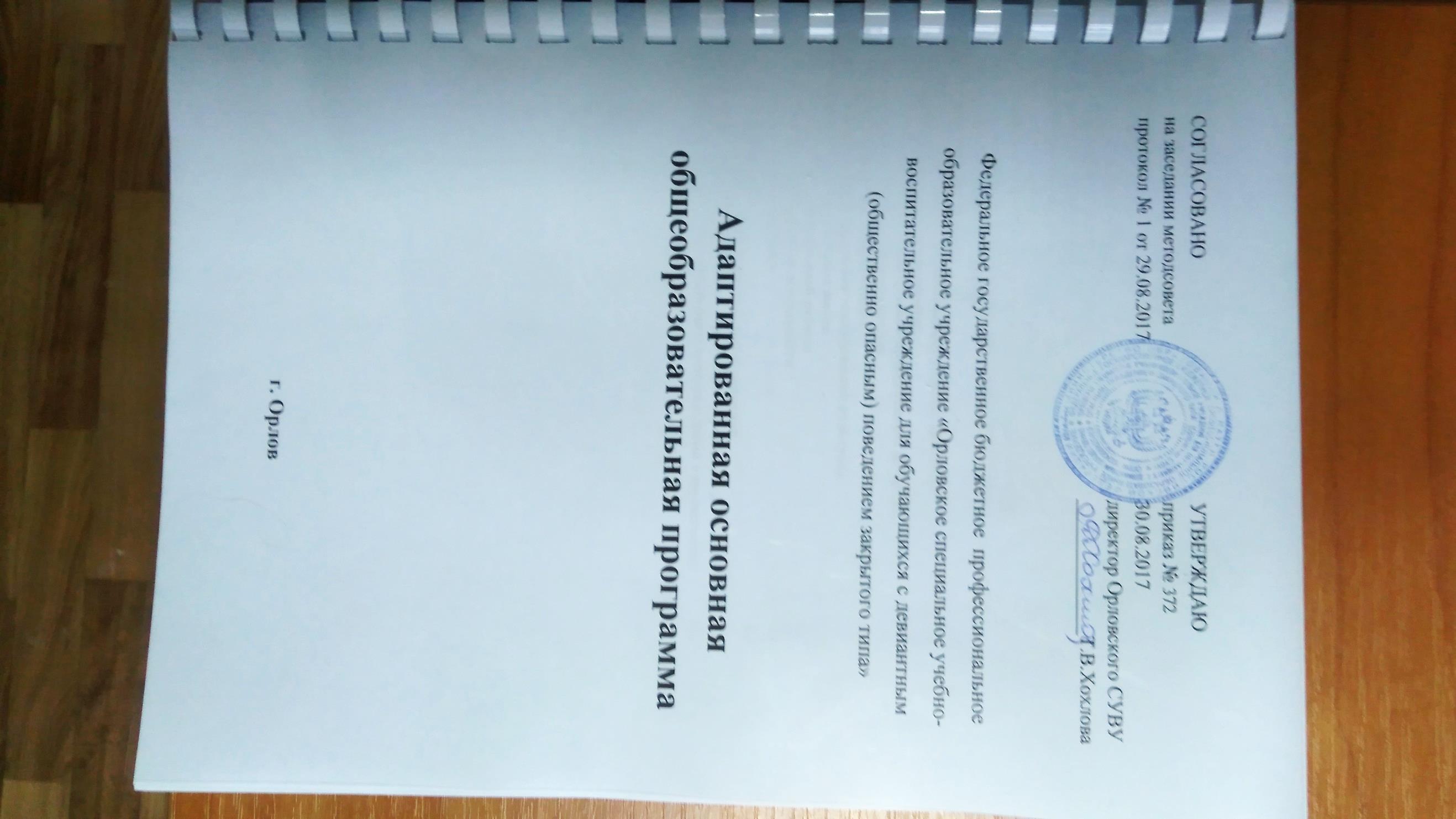 Содержание1. Общие положения	32. Адаптированная основная общеобразовательная программа образования обучающихся с легкой умственной отсталостью (интеллектуальными нарушениями)			72.1.Целевой раздел										72.1.1.Пояснительная записка								72.1.2. Планируемые результаты освоения обучающимися с легкой умственной отсталостью (интеллектуальными нарушениями) адаптированной основной общеобразовательной программы 			162.1.3.Система оценки достижения обучающимися с легкой умственной отсталостью (интеллектуальными нарушениями)планируемых результатов освоения адаптированной основной общеобразовательной программы							362.2. Содержательный раздел								402.2.1.Программа формирования базовых учебных действий			402.2.2. Программы учебных предметов 							432.2.3. Основные направления духовно-нравственного развития обучающихся с умственной отсталостью (интеллектуальными нарушениями)							1742.2.4.Программа формирования экологической культуры, здорового и безопасного образа жизни							1782.2.5.Программа коррекционной работы						1832.2.6.Программа внеурочной деятельности						1882.3Организационный раздел								1922.3.1 Учебный план									1922.3.2 Условия реализации адаптированной основной общеобразовательной программы образования обучающихся с легкой умственной отсталостью (интеллектуальными нарушениями)		1961. ОБЩИЕ ПОЛОЖЕНИЯОпределение и назначение адаптированной  основной общеобразовательной программыАдаптированная основная общеобразовательная программа (далее ― АООП) образования обучающихся с умственной отсталостью (интеллектуальными нарушениями) ― это общеобразовательная программа, адаптированная для этой категории обучающихся с учетом особенностей их психофизического развития, индивидуальных возможностей, и обеспечивающая коррекцию нарушений развития и социальную адаптацию. АООП самостоятельно разрабатывается и утверждается образовательной организацией. АООП разрабатывается организациями, осуществляющими образовательную деятельность, индивидуальными предпринимателями (далее вместе —Организации), имеющими государственную аккредитацию, с учётом типа и вида этой Организации, а также образовательных потребностей и запросов участников образовательного процесса.АООП может быть реализована в разных формах: как совместно с другими обучающимися, так и в отдельных классах, группах или в отдельных организациях. В таких организациях создаются специальные условия для получения образования указанными обучающимися. В Орловском СУВУ АООП реализуется в классах, специально созданных для данной категории обучающихся.Для обеспечения возможности освоения обучающимися АООП, может быть применена сетевая форма ее реализации с использованием ресурсов нескольких организаций, а также при необходимости с использованием ресурсов и иных организаций. Структура адаптированной основной общеобразовательной программы Структура АООП обучающихся с умственной отсталостью (интеллектуальными нарушениями) включает целевой, содержательный и организационный разделы.  Целевой раздел определяет общее назначение, цели, задачи и планируемые результаты реализации АООП образовательной организацией (далее ― Организация), а также способы определения достижения этих целей и результатов.Целевой раздел включает:пояснительную записку;планируемые результаты освоения обучающимися с умственной отсталостью (интеллектуальными нарушениями) АООП образования;систему оценки достижения планируемых результатов освоения АООП образования.Содержательный раздел определяет общее содержание образования обучающихся с умственной отсталостью (интеллектуальными нарушениями) и включает следующие программы, ориентированные на достижение личностных и предметных результатов:программу формирования базовых учебных действий;программы отдельных учебных предметов, курсов коррекционно-развивающей области;программу духовно-нравственного (нравственного) развития обучающихся с умственной отсталостью (интеллектуальными нарушениями);программу формирования экологической культуры, здорового и безопасного образа жизни;программу внеурочной деятельности;программу коррекционной работы с обучающимися с легкой умственной отсталостью (интеллектуальными нарушениями) (вариант1).Организационный раздел определяет общие рамки организации образовательного процесса, а также механизмы реализации АООП Организацией.Организационный раздел включает:учебный план;систему специальных условий реализации основной образовательной программы.  Обучающийся с умственной отсталостью (интеллектуальными нарушениями) получает образование по АООП  в пролонгированные сроки, которое по содержанию и итоговым достижениям не соотносится к моменту завершения школьного обучения с содержанием и итоговыми достижениями сверстников, не имеющих ограничений здоровья.АООП при необходимости индивидуализируется (специальная индивидуальная программа развития; далее ― СИПР), к которой может быть создано несколько учебных планов, в том числе индивидуальные учебные планы, учитывающие образовательные потребности групп или отдельных обучающихся с умственной отсталостью.АООП для обучающихся с умственной отсталостью (интеллектуальными нарушениями), имеющих инвалидность, дополняется индивидуальной программой реабилитации инвалида (далее —ИПР) в части создания специальных условий получения образования.Определение одного из вариантов АООП образования обучающихся с умственной отсталостью (интеллектуальными нарушениями) осуществляется на основе рекомендаций психолого-медико-педагогической комиссии (далее ― ПМПК), сформулированных по результатам его комплексного психолого-медико-педагогического обследования, с учетом индивидуальной программы развития инвалида (далее ― ИПР) и в порядке, установленном законодательством Российской Федерации. Принципы и подходы к формированию адаптированной основной общеобразовательной программы В основу разработки  АООП для обучающихся с легкой умственной отсталостью (интеллектуальными нарушениями) заложены дифференцированный и деятельностный подходы. Дифференцированный подход к построению АООП для обучающихся с легкой умственной отсталостью (интеллектуальными нарушениями) предполагает учет их особых образовательных потребностей, которые проявляются в неоднородности возможностей освоения содержания образования. Применение дифференцированного подхода к созданию образовательных программ обеспечивает разнообразие содержания, предоставляя обучающимся с умственной отсталостью (интеллектуальными нарушениями) возможность реализовать индивидуальный потенциал развития. Деятельностный подход основывается на теоретических положениях отечественной психологической науки, раскрывающих основные закономерности и структуру образования с учетом специфики развития личности обучающегося с умственной отсталостью (интеллектуальными нарушениями).Деятельностный подход в образовании строится на признании того, что развитие личности обучающихся с умственной отсталостью (интеллектуальными нарушениями) школьного возраста определяется характером организации доступной им деятельности (предметно-практической и учебной). Основным средством реализации деятельностного подхода в образовании является обучение как процесс организации познавательной и предметно-практической деятельности обучающихся, обеспечивающий овладение ими содержанием образования.В контексте разработки АООП образования для обучающихся с умственной отсталостью (интеллектуальными нарушениями) реализация деятельностного подхода обеспечивает: придание результатам образования социально и личностно значимого характера; прочное усвоение обучающимися знаний и опыта разнообразной деятельности и поведения, возможность их самостоятельного продвижения в изучаемых предметных областях;существенное повышение мотивации и интереса к учению, приобретению нового опыта деятельности и поведения; обеспечение условий для общекультурного и личностного развития на основе формирования базовых учебных действий, которые обеспечивают не только успешное усвоение некоторых элементов системы научных знаний, умений и навыков (академических результатов), но и прежде всего жизненной компетенции, составляющей основу социальной успешности.В основу АООП образования обучающихся с умственной отсталостью (интеллектуальными нарушениями) положены следующие принципы:―принципы государственной политики РФ в области образования4 (гуманистический характер образования, единство образовательного пространства на территории Российской Федерации, светский характер образования, общедоступность образования, адаптивность системы образования к уровням и особенностям развития и подготовки обучающихся и воспитанников и др.); ―принцип коррекционно-развивающей направленности образовательного процесса, обуславливающий развитие личности обучающегося и расширение его «зоны ближайшего развития» с учетом особых образовательных потребностей;―онтогенетический принцип; ―принцип преемственности, предполагающий взаимосвязь и непрерывность образования обучающихся с умственной отсталостью (интеллектуальными нарушениями) на всех этапах обучения: от младшего до старшего школьного возраста; ―принцип целостности содержания образования, обеспечивающий наличие внутренних взаимосвязей и взаимозависимостей между отдельными предметными областями и учебными предметами, входящими в их состав;―принцип направленности на формирование деятельности, обеспечивающий возможность овладения обучающимися с умственной отсталостью (интеллектуальными нарушениями)всеми видами доступной им предметно-практической деятельности, способами и приемами познавательной и учебной деятельности, коммуникативной деятельности и нормативным поведением;  ―принцип переноса усвоенных знаний и умений и навыков и отношений, сформированных в условиях учебной ситуации, в различные жизненные ситуации, что позволяет обеспечить готовность обучающегося к самостоятельной ориентировке и активной деятельности в реальном мире;―принцип сотрудничества с семьей.2. АДАПТИРОВАННАЯ ОСНОВНАЯ ОБЩЕОБРАЗОВАТЕЛЬНАЯ ПРОГРАММА ОБРАЗОВАНИЯ ОБУЧАЮЩИХСЯ С ЛЕГКОЙ УМСТВЕННОЙ ОТСТАЛОСТЬЮ (ИНТЕЛЛЕКТУАЛЬНЫМИ НАРУШЕНИЯМИ)(ВАРИАНТ 1)2.1.Целевой раздел2.1.1.Пояснительная запискаЦель реализации адаптированной основной общеобразовательной программы Цель реализации АООП образования обучающихся с легкой умственной отсталостью (интеллектуальными нарушениями) — обеспечение получения образования обучающимися с умственной отсталостью (интеллектуальными нарушениями).Достижение поставленной цели при разработке и реализации АООП предусматривает решение следующих основных задач:―овладение обучающимися с легкой умственной отсталостью (интеллектуальными нарушениями) учебной деятельностью, обеспечивающей формирование жизненных компетенций;―формирование общей культуры, обеспечивающей разностороннее развитие их личности (нравственно-эстетическое, социально-личностное, ин-теллектуальное, физическое), в соответствии с принятыми в семье и обществе духовно-нравственными и социокультурными ценностями;―достижение планируемых результатов освоения АООП образования обучающимися с легкой умственной отсталостью (интеллектуальными нарушениями) с учетом их особых образовательных потребностей, а также индивидуальных особенностей и возможностей;―выявление и развитие возможностей и способностей обучающихся с умственной отсталостью (интеллектуальными нарушениями), через организацию их общественно полезной деятельности, проведения спортивно–оздоровительной работы, организацию художественного творчества и др. с использованием системы клубов, секций, студий и кружков (включая организационные формы на основе сетевого взаимодействия), проведении спортивных, творческих и др. соревнований;― участие педагогических работников, обучающихся, их родителей (законных представителей) и общественности в проектировании и развитии внутришкольной социальной среды.Принципы и подходы к формированию адаптированной основной общеобразовательной программы Представлены в разделе 1.Общие положения. Общая характеристика адаптированной основной общеобразовательной программы обучающихся с легкой умственной отсталостью (интеллектуальными нарушениями)АООП образования обучающихся с легкой умственной отсталостью (интеллектуальными нарушениями) создается с учетом их особых образовательных потребностей.Организация должна обеспечить требуемые для этой категории обучающихся условия обучения и воспитания. Одним из важнейших условий обучения ребенка с легкой умственной отсталостью (интеллектуальными нарушениями) в среде других обучающихся является готовность к эмоциональному и коммуникативному взаимодействию с ними.АООП включает обязательную часть и часть, формируемую участниками образовательного процесса.Обязательная часть АООП для обучающихся с легкой умственной от-сталостью (интеллектуальными нарушениями) составляет не менее 70%, а часть, формируемая участниками образовательных отношений, не более 30% от общего объема АООП.  Сроки реализации АООП для обучающихся с умственной отсталостью (интеллектуальными нарушениями) составляет 9 ―13 лет.В реализации АООП может быть выделено два или три этапа:I этап ―(дополнительный первый класс ―1)1-4 классы;II этап ―5-9 классы;III этап ―10-12 классы.Цель I-го этапа состоит в формировании основ предметных знаний и умений, коррекции недостатков психофизического развития обучающихся. II этап направлен на расширение, углубление и систематизацию знаний и умений обучающихся в обязательных предметных областях, овладение первоначальными навыками адаптации в динамично изменяющемся и развивающемся мире.На III-м этапе реализации АООП решаются задачи, связанные с углубленной трудовой подготовкой и социализацией обучающихся с (включая организационные формы на основе сетевого взаимодействия), проведении спортивных, творческих и др. соревнований;― участие педагогических работников, обучающихся, их родителей (законных представителей) и общественности в проектировании и развитии внутришкольной социальной среды.В Орловском СУВУ осуществляется II этап реализации АООП.Психолого-педагогическая характеристика обучающихся с легкой умственной отсталостью (интеллектуальными нарушениями)Умственная отсталость—это стойкое, выраженное недоразвитие познавательной деятельности вследствие диффузного (разлитого) органического поражения центральной нервной системы (ЦНС). Понятие «умственной отсталости» по степени интеллектуальной неполноценности применимо к разнообразной группе детей. Степень выраженности интеллектуальной неполноценности коррелирует (соотносится) со сроками, в которые возникло поражение ЦНС – чем оно произошло раньше, тем тяжелее последствия.В международной классификации болезней (МКБ-10) выделено четыре степени умственной отсталости: легкая (IQ —69-50) , умеренная (IQ —50-35), тяжелая (IQ —34-20), глубокая (IQ<20). Наиболее многочисленную груп-пу среди обучающихся с умственной отсталостью (интеллектуальными нарушениями), примерно три четверти, составляют дети с легкой умственной отсталостью. Развитие ребенка с легкой умственной отсталостью (интеллектуальными нарушениями), хотя и происходит на дефектной основе и характеризуется замедленностью, наличием отклонений от нормального развития, тем не менее, представляет собой поступательный процесс, привносящий качественные изменения в познавательную деятельность детей и их личностную сферу, что дает основания для оптимистического прогноза. Затруднения в психическом развитии детей с умственной отсталостью (интеллектуальными нарушениями) обусловлены особенностями их высшей нервной деятельности (слабостью процессов возбуждения и торможения, замедленным формированием условных связей, тугоподвижностью нервных процессов, нарушением взаимодействия первой и второй сигнальных систем и др.). В структуре психики такого ребенка в первую очередь отмечается недоразвитие познавательных интересов и снижение познавательной активности, что обусловлено замедленностью темпа психических процессов, их слабой подвижностью и переключаемостью. При умственной отсталости страдают не только высшие психические функции, но и эмоции, воля, поведение, в некоторых случаях физическое развитие, хотя наиболее нарушенным является мышление, и прежде всего, способность к отвлечению и обобщению. Вместе с тем, Российская дефектология (как правопреемница советской) руководствуется теоретическим постулатом Л.С.Выготского о том, что своевременная педагогическая коррекция с учетом специфических особенностей каждого ребенка с умственной отсталостью (интеллектуальными нарушениями) «запускает» компенсаторные процессы, обеспечивающие реализацию их потенциальных возможностей. Развитие всех психических процессов у детей с легкой умственной отс-талостью (интеллектуальными нарушениями) отличается качественным своеобразием. Относительно сохранной у обучающихся с умственной отсталостью (интеллектуальными нарушениями) оказывается чувственная ступень познания ―ощущение и восприятие. Но и в этих познавательных процессах сказывается дефицитарность: неточность и слабость дифферен-цировки зрительных, слуховых, кинестетических, тактильных, обонятельных и вкусовых ощущений приводят к затруднению адекватности ориентировки детей с умственной отсталостью (интеллектуальными нарушениями) в окружающей среде. Нарушение объема и темпа восприятия, недостаточная его дифференцировка, не могут не оказывать отрицательного влияния на весь ход развития ребенка с умственной отсталостью (интеллектуальными нарушениями). Однако особая организация учебной и внеурочной работы, основанной на использовании практической деятельности; проведение специальных коррекционных занятий не только повышают качество ощущений и восприятий, но и оказывают положительное влияние на развитие интеллектуальной сферы, в частности овладение отдельными мыслительными операциями.Меньший потенциал у обучающихся с умственной отсталостью (интел-лектуальными нарушениями) обнаруживается в развитии их мышления, ос-нову которого составляют такие операции, как анализ, синтез, сравнение, обобщение, абстракция, конкретизация. Эти мыслительные операции у этой категории детей обладают целым рядом своеобразных черт, проявляющихся в трудностях установления отношений между частями предмета, выделении его существенных признаков и дифференциации их от несущественных, нахождении и сравнении предметов по признакам сходства и отличия и т.д.Из всех видов мышления (наглядно-действенного, наглядно-образного и словесно-логического) у обучающихся с легкой умственной отсталостью (интеллектуальными нарушениями) в большей степени недоразвито словесно-логическое мышление. Это выражается в слабости обобщения, трудностях понимания смысла явления или факта. Обучающимся присуща сниженная активность мыслительных процессов и слабая регулирующая роль мышления: зачастую, они начинают выполнять работу, не дослушав инструкции, не поняв цели задания, не имея внутреннего плана действия. Однако при особой организации учебной деятельности, направленной на обучение школьников с умственной отсталостью (интеллектуальными нарушениями) пользованию рациональными и целенаправленными способами выполнения задания, оказывается возможным в той или иной степени скорригировать недостатки мыслительной деятельности. Использование специальных методов и приемов, применяющихся в процессе коррекционно-развивающего обучения, позволяет оказывать влияние на развитие различных видов мышления обучающихся с умственной отсталостью (интеллектуальными нарушениями), в том числе и словесно-логического. Особенности восприятия и осмысления детьми учебного материала неразрывно связаны с особенностями их памяти. Запоминание, сохранение и воспроизведение полученной информации обучающимися с умственной отсталостью (интеллектуальными нарушениями) также отличается целым рядом специфических особенностей: они лучше запоминают внешние, иногда случайные, зрительно воспринимаемые признаки, при этом, труднее осознаются и запоминаются внутренние логические связи; позже, чем у нормальных сверстников, формируется произвольное запоминание, которое требует многократных повторений. Менее развитым оказывается логическое опосредованное запоминание, хотя механическая память может быть сформирована на более высоком уровне. Недостатки памяти обучающихся с умственной отсталостью  (интеллектуальными нарушениями) проявляются не столько в трудностях получения и сохранения информации, сколько ее воспроизведения: вследствие трудностей установления логических отношений полученная информация может воспроизводиться бессистемно, с большим количеством искажений; при этом наибольшие трудности вызывает воспроизведение словесного материала. Использование различных дополнительных средств и приемов в процессе коррекционно-развивающего обучения (иллюстративной, символической наглядности; различных вариантов планов; вопросов педагога и т.д.) может оказать значительное влияние на повышение качества воспроизведения словесного материала. Вместе с тем, следует иметь в виду, что специфика мнемической деятельности во многом определяется структурой дефекта каждого ребенка с умственной отсталостью (интеллектуальными нарушениями). В связи с этим учет особенностей обучающихся с умственной отсталостью (интеллектуальными нарушениями) разных клинических групп (по классификации М.С.Певзнер) позволяет более успешно использовать потенциал развития их мнемической деятельности. Особенности познавательной деятельности школьников с умственной отсталостью (интеллектуальными нарушениями) проявляются и в особенностях их внимания, которое отличается сужением объема, малой устойчивостью, трудностями его распределения, замедленностью переключения. В значительной степени нарушено произвольное внимание, что связано с ослаблением волевого напряжения, направленного на преодоление трудностей, что выражается в неустойчивости внимания. Также в процессе обучения обнаруживаются трудности сосредоточения на каком-либо одном объекте или виде деятельности. Однако, если задание посильно для ученика и интересно ему, то его внимание может определенное время поддерживаться на должном уровне. Под влиянием специально организованного обучения и воспитания объем внимания и его устойчивость значительно улучшаются, что позволяет говорить о наличии положительной динамики, но вместе с тем, в большинстве случаев эти показатели не достигают возрастной нормы. Для успешного обучения необходимы достаточно развитые представ-ления и воображение. Представлениям детей с умственной отсталостью (интеллектуальными нарушениями) свойственна недифференцированоость, фрагментарность, уподобление образов, что, в свою очередь, сказывается на узнавании и понимании учебного материала. Воображение как один из наиболее сложных процессов отличается значительной несформированнос-тью, что выражается в его примитивности, неточности и схематичности. Однако, начиная с первого года обучения, в ходе преподавания всех учебных предметов проводится целенаправленная работа по уточнению и обогащению представлений, прежде всего ― представлений об окружающей действительности. У школьников с умственной отсталостью (интеллектуальными нарушениями) отмечаются недостатки в развитии речевой деятельности, физиологической основой которых является нарушение взаимодействия между первой и второй сигнальными системами, что, в свою очередь, проявляется в недоразвитии всех сторон речи: фонетической, лексической, грамматической. Недостатки речевой деятельности этой категории обучающихся напрямую связаны с нарушением абстрактно-логического мышления. Однако в повседневной практике такие дети способны поддержать беседу на темы, близкие их личному опыту, используя при этом несложные конструкции предложений. Проведение систематической коррекционно-развивающей работы, направленной на систематизацию и обогащение представлений об окружающей действительности, создает положительные условия для овладения обучающимися различными языковыми средствами. Это находит свое выражение в увеличении объема и изменении качества словарного запаса, овладении различными конструкциями предложений, составлении небольших, но завершенных по смыслу, устных высказываний. Таким образом, постепенно создается основа для овладения более сложной формой речи ― письменной. Моторная сфера детей с легкой степенью умственной отсталости (интеллектуальными нарушениями), как правило, не имеет выраженных нарушений. Наибольшие трудности обучающиеся испытывают при выполнении заданий, связанных с точной координацией мелких движений пальцев рук. В свою очередь, это негативно сказывается на овладении письмом и некоторыми трудовыми операциями. Проведение специальных упражнений, включенных как в содержание коррекционных занятий, так и используемых на отдельных уроках, способствует развитию координации и точности движений пальцев рук и кисти, а также позволяет подготовить обучающихся к овладению учебными и трудовыми действиями, требующими определенной моторной ловкости.Психологические особенности обучающихся с умственной отсталостью (интеллектуальными нарушениями) проявляются и в нарушении эмоциональной сферы. При легкой умственной отсталости эмоции в целом сохранны, однако они отличаются отсутствием оттенков переживаний, неустойчивостью и поверхностью. Отсутствуют или очень слабо выражены переживания, определяющие интерес и побуждение к познавательной деятельности, а также с большими затруднениями осуществляется воспитание высших психических чувств: нравственных и эстетических.Волевая сфера учащихся с умственной отсталостью (интеллектуальными нарушениями) характеризуется слабостью собственных намерений и побуждений, большой внушаемостью. Такие школьники предпочитают выбирать путь, не требующий волевых усилий, а вследствие непосильности предъявляемых требований, у некоторых из них развиваются такие отрицательные черты личности, как негативизм и упрямство. Своеобразие протекания психических процессов и особенности волевой сферы школьников с умственной отсталостью (интеллектуальными нарушениями) оказывают отрицательное влияние на характер их деятельности, в особенности произвольной, что выражается в недоразвитии мотивационной сферы, слабости побуждений, недостаточности инициативы. Эти недостатки особенно ярко проявляются в учебной деятельности, поскольку учащиеся приступают к ее выполнению без необходимой предшествующей ориентировки в задании и, не сопоставляя ход ее выполнения, с конечной целью. В процессе выполнения учебного задания они часто уходят от правильно начатого выполнения действия, «соскальзывают» на действия, произведенные ранее, причем осуществляют их в прежнем виде, не учитывая изменения условий. Вместе с тем, при проведении длительной, систематической и специально организованной работы, направленной на обучение этой группы школьников целеполаганию, планированию и контролю, им оказываются доступны разные виды деятельности: изобразительная и конструктивная деятельность, игра, в том числе дидактическая, ручной труд, а в старшем школьном возрасте и некоторые виды профильного труда. Следует отметить независимость и самостоятельность этой категории школьников в уходе за собой, благодаря овладению необходимыми социально-бытовыми навыками.Нарушения высшей нервной деятельности, недоразвитие психических процессов и эмоционально-волевой сферы обусловливают формирование некоторых специфических особенностей личности обучающихся с умственной отсталостью (интеллектуальными нарушениями), проявляющиеся в примитивности интересов, потребностей и мотивов, что затрудняет формирование социально зрелых отношений со сверстниками и взрослыми. Выстраивая психолого-педагогическое сопровождение психического развития детей с легкой умственной отсталостью (интеллектуальными нарушениями), следует опираться на положение, сформулированное Л.С.Выготским, о единстве закономерностей развития аномального и нормального ребенка, а так же решающей роли создания таких социальных условий его обучения и воспитания, которые обеспечивают успешное «врастание» его в культуру. В качестве таких условий выступает система коррекционных мероприятий в процессе специально организованного обучения, опирающегося на сохранные стороны его психики и учитывающее зону ближайшего развития. Особые образовательные потребности обучающихся с легкой умственной отсталостью (интеллектуальными нарушениями) Недоразвитие познавательной, эмоционально-волевой и личностной сфер обучающихся с умственной отсталостью (интеллектуальными нарушениями) разных групп проявляется не только в качественных и количественных отклонениях от нормы, но и в глубоком своеобразии их социализации. Они способны к развитию, хотя оно и осуществляется замедленно, атипично, а иногда с резкими изменениями всей психической деятельности ребёнка. При этом, несмотря на многообразие индивидуальных вариантов структуры данного нарушения, перспективы образования детей с умственной отсталостью (интеллектуальными нарушениями) детерминированы в основном степенью выраженности недоразвития интеллекта, при этом образование, в любом случае, остается нецензовым. Таким образом, современные научные представления об особенностях психофизического развития разных групп обучающихся с умственной отсталостью (интеллектуальными нарушениями) позволяют выделить образовательные потребности, как общие для всех обучающихся с ОВЗ, так и специфические. К общим потребностям относятся: время начала образования, содержание образования, разработка и использование специальных методов и средств обучения, особая организация обучения, расширение границ образовательного пространства, продолжительность образования и определение круга лиц, участвующих в образовательном процессе. Для обучающихся с легкой умственной отсталостью (интеллектуальными нарушениями) характерны следующие специфические образовательные потребности:  раннее получение специальной помощи средствами образования;  обязательность непрерывности коррекционно-развивающего процесса, реализуемого, как через содержание предметных областей, так и в процессе коррекционной работы;  научный, практико-ориентированный, действенный характер содержания образования;  доступность содержания познавательных задач, реализуемых в процессе образования;  систематическая актуализация сформированных у обучающихся знаний и умений; специальное обучение их «переносу» с учетом изменяющихся условий учебных, познавательных, трудовых и других ситуаций;  обеспечении особой пространственной и временной организации общеобразовательной среды с учетом функционального состояния центральной нервной системы и нейродинамики психических процессов обучающихся с умственной отсталостью (интеллектуальными нарушениями);  использование преимущественно позитивных средств стимуляции деятельности и поведения обучающихся, демонстрирующих доброжелательное и уважительное отношение к ним;  развитие мотивации и интереса к познанию окружающего мира с учетом возрастных и индивидуальных особенностей ребенка к обучению и социальному взаимодействию со средой  стимуляция познавательной активности, формирование позитивного отношения к окружающему миру.2.1.2. Планируемые результаты освоения обучающимися с легкой умственной отсталостью (интеллектуальными нарушениями) адаптированной основной общеобразовательной программы Результаты освоения с обучающимися с легкой умственной отсталостью (интеллектуальными нарушениями) АООП оцениваются как итоговые на момент завершения образования.Освоение обучающимися АООП предполагает достижение ими двух видов результатов: личностных и предметных. В структуре планируемых результатов ведущее место принадлежит личностным результатам, поскольку именно они обеспечивают овладение комплексом социальных (жизненных) компетенций, необходимых для достижения основной цели современного образования ― введения обучающихся с умственной отсталостью (интеллектуальными нарушениями) в культуру, овладение ими социокультурным опытом.Личностные результаты освоения АООП образования включают индивидуально-личностные качества и социальные (жизненные) компетенции обучающегося, социально значимые ценностные установки.К личностным результатам освоения АООП относятся: 1)осознание себя как гражданина России; формирование чувства гордости за свою Родину; 2)формирование уважительного отношения к иному мнению, истории и культуре других народов; 3)развитие адекватных представлений о собственных возможностях, о насущно необходимом жизнеобеспечении;4)овладение начальными навыками адаптации в динамично изменяющемся и развивающемся мире; 5)овладение социально-бытовыми умениями, используемыми в повседневной жизни; 6)владение навыками коммуникации и принятыми нормами социального взаимодействия;7)способность к осмыслению социального окружения, своего места в нем, принятие соответствующих возрасту ценностей и социальных ролей;8)принятие и освоение социальной роли обучающегося, формирование и развитие социально значимых мотивов учебной деятельности; 9)развитие навыков сотрудничества с взрослыми и сверстниками в разных социальных ситуациях; 10)формирование эстетических потребностей, ценностей и чувств; 11)развитие этических чувств, доброжелательности и эмоционально-нравственной отзывчивости, понимания и сопереживания чувствам других людей; 12)формирование установки на безопасный, здоровый образ жизни, наличие мотивации к творческому труду, работе на результат, бережному отношению к материальным и духовным ценностям;13)формирование готовности к самостоятельной жизни.Предметные результаты освоения АООП образования включают освоенные обучающимися знания и умения, специфичные для каждой предметной области, готовность их применения. Предметные результаты обучающихся с легкой умственной отсталостью (интеллектуальными нарушениями) не являются основным критерием при принятии решения о переводе обучающегося в следующий класс, но рассматриваются как одна из составляющих при оценке итоговых достижений. АООП определяет два уровня овладения предметными результатами: минимальный и достаточный. Минимальный уровень является обязательным для большинства обучающихся с умственной отсталостью (интеллектуальными нарушениями). Вместе с тем, отсутствие достижения этого уровня отдельными обучающимися по отдельным предметам не является препятствием к получению ими образования по этому варианту программы. В том случае, если обучающийся не достигает минимального уровня овладения предметными результатами по всем или большинству учебных предметов, то по рекомендации психолого-медико-педагогической комиссии и с согласия родителей (законных представителей) Организация может перевести обучающегося на обучение по индивидуальному плану или на АООП (вариант 2). Физическая культура Минимальный уровень: представления о физической культуре как средстве укрепления здоровья, физического развития и физической подготовки человека; выполнение комплексов утренней гимнастики под руководством учителя; знание основных правил поведения на уроках физической культуры и осознанное их применение; выполнение несложных упражнений по словесной инструкции при выполнении строевых команд; представления о двигательных действиях; знание основных строевых команд; подсчёт при выполнении общеразвивающих упражнений; ходьба в различном темпе с различными исходными положениями; взаимодействие со сверстниками в организации и проведении подвижных игр, элементов соревнований; участие в подвижных играх и эстафетах под руководством учителя; знание правил бережного обращения с инвентарём и оборудованием, соблюдение требований техники безопасности в процессе участия в физкультурно-спортивных мероприятиях. Достаточный уровень: практическое освоение элементов гимнастики, легкой атлетики, лыжной подготовки, спортивных и подвижных игр и других видов физической культуры; самостоятельное выполнение комплексов утренней гимнастики; владение комплексами упражнений для формирования правильной осанки и развития мышц туловища; участие в оздоровительных занятиях в режиме дня (физкультминутки); выполнение основных двигательных действий в соответствии с заданием учителя: бег, ходьба, прыжки и др.; подача и выполнение строевых команд, ведение подсчёта при выполнении общеразвивающих упражнений. совместное участие со сверстниками в подвижных играх и эстафетах; оказание посильной помощь и поддержки сверстникам в процессе участия в подвижных играх и соревнованиях; знание спортивных традиций своего народа и других народов; знание способов использования различного спортивного инвентаря в основных видах двигательной активности и их применение в практической деятельности; знание правил и техники выполнения двигательных действий, применение усвоенных правил при выполнении двигательных действий под руководством учителя; знание и применение правил бережного обращения с инвентарём и оборудованием в повседневной жизни; соблюдение требований техники безопасности в процессе участия в физкультурно-спортивных мероприятиях. Ручной труд Минимальный уровень: знание правил организации рабочего места и умение самостоятельно его организовать в зависимости от характера выполняемой работы, (рационально располагать инструменты, материалы и приспособления на рабочем столе, сохранять порядок на рабочем месте); знание видов трудовых работ; знание названий и некоторых свойств поделочных материалов, используемых на уроках ручного труда; знание и соблюдение правил их хранения, санитарно-гигиенических требований при работе с ними; знание названий инструментов, необходимых на уроках ручного труда, их устройства, правил техники безопасной работы с колющими и режущими инструментами; знание приемов работы, используемые на уроках ручного труда; анализ объекта, подлежащего изготовлению, выделение и называние его признаков и свойств; определение способов соединения деталей; составление стандартного плана работы по пунктам; владение некоторыми технологическими приемами ручной обработки материалов;использование в работе доступных материалов (глиной и пластилином; природными материалами; бумагой и картоном; нитками и тканью; проволокой и металлом; древесиной; конструировать из металлоконструктора); выполнение несложного ремонта одежды. Достаточный уровень: знание правил рациональной организации труда, включающих упорядоченность действий и самодисциплину; знание об исторической, культурной и эстетической ценности вещей; знание видов художественных ремесел; нахождение необходимой информации в материалах учебника, рабочей тетради; знание и использование правил безопасной работы с режущими и колющими инструментами, соблюдение санитарно-гигиенических требований при выполнении трудовых работ; осознанный подбор материалов по их физическим, декоративно-художественным и конструктивным свойствам; отбор оптимальных и доступных технологических приемов ручной обработки в зависимости от свойств материалов и поставленных целей; экономное расходование материалов; использование в работе с разнообразной наглядности: составление плана работы над изделием с опорой на предметно-операционные и графические планы, распознавание простейших технических рисунков, схем, чертежей, их чтение и выполнение действий в соответствии с ними в процессе изготовления изделия; осуществление текущего самоконтроля выполняемых практических действий и корректировка хода практической работы; оценка своих изделий (красиво, некрасиво, аккуратно, похоже на образец); установление причинно-следственных связей между выполняемыми действиями и их результатами; выполнение общественных поручений по уборке класса/мастерской после уроков трудового обучения. Минимальный и достаточный уровни усвоения предметных результатов по отдельным учебным предметам на конец школьного обучения (IX класс): Изобразительное искусство (V класс) Минимальный уровень: знание названий художественных материалов, инструментов и приспособлений; их свойств, назначения, правил хранения, обращения и санитарно-гигиенических требований при работе с ними; знание элементарных правил композиции, цветоведения, передачи формы предмета и др.; знание некоторых выразительных средств изобразительного искусства: «изобразительная поверхность», «точка», «линия», «штриховка», «пятно», «цвет»; пользование материалами для рисования, аппликации, лепки; знание названий предметов, подлежащих рисованию, лепке и аппликации; знание названий некоторых народных и национальных промыслов, изготавливающих игрушки: Дымково, Гжель, Городец, Каргополь и др.; 34организация рабочего места в зависимости от характера выполняемой работы; следование при выполнении работы инструкциям учителя; рациональная организация своей изобразительной деятельности; планирование работы; осуществление текущего и заключительного контроля выполняемых практических действий и корректировка хода практической работы; владение некоторыми приемами лепки (раскатывание, сплющивание, отщипывание) и аппликации (вырезание и наклеивание); рисование с натуры, по памяти, представлению, воображению предметов несложной формы и конструкции; передача в рисунке содержания несложных произведений в соответствии с темой; применение приемов работы карандашом, акварельными красками с целью передачи фактуры предмета; ориентировка в пространстве листа; размещение изображения одного или группы предметов в соответствии с параметрами изобразительной поверхности; адекватная передача цвета изображаемого объекта, определение насыщенности цвета, получение смешанных цветов и некоторых оттенков цвета; узнавание и различение в книжных иллюстрациях и репродукциях изображенных предметов и действий. Достаточный уровень: знание названий жанров изобразительного искусства (портрет, натюрморт, пейзаж и др.); знание названий некоторых народных и национальных промыслов (Дымково, Гжель, Городец, Хохлома и др.); знание основных особенностей некоторых материалов, используемых в рисовании, лепке и аппликации; знание выразительных средств изобразительного искусства: «изобразительная поверхность», «точка», «линия», «штриховка», «контур», «пятно», «цвет», объем и др.; знание правил цветоведения, светотени, перспективы; построения орнамента, стилизации формы предмета и др.; знание видов аппликации (предметная, сюжетная, декоративная);знание способов лепки (конструктивный, пластический, комбинированный);нахождение необходимой для выполнения работы информации в материалах учебника, рабочей тетради; следование при выполнении работы инструкциям учителя или инструкциям, представленным в других информационных источниках; оценка результатов собственной изобразительной деятельности и одноклассников (красиво, некрасиво, аккуратно, похоже на образец); использование разнообразных технологических способов выполнения аппликации; применение разных способов лепки; рисование с натуры и по памяти после предварительных наблюдений, передача всех признаков и свойств изображаемого объекта; рисование по воображению; различение и передача в рисунке эмоционального состояния и своего отношения к природе, человеку, семье и обществу; различение произведений живописи, графики, скульптуры, архитектуры и декоративно-прикладного искусства; различение жанров изобразительного искусства: пейзаж, портрет, натюрморт, сюжетное изображение. Музыка (Vкласс)Минимальный уровень: определение характера и содержания знакомых музыкальных произведений, предусмотренных Программой; представления о некоторых музыкальных инструментах и их звучании (труба, баян, гитара); пение с инструментальным сопровождением и без него (с помощью педагога); выразительное, слаженное и достаточно эмоциональное исполнение выученных песен с простейшими элементами динамических оттенков; правильное формирование при пении гласных звуков и отчетливое произнесение согласных звуков в конце и в середине слов; правильная передача мелодии в диапазоне ре-си; различение вступления, запева, припева, проигрыша, окончания песни; различение песни, танца, марша; передача ритмического рисунка попевок (хлопками, на металлофоне, голосом); определение разнообразных по содержанию и характеру музыкальных произведений (веселые, грустные и спокойные); владение элементарными представлениями о нотной грамоте. Достаточный уровень:самостоятельное исполнение разученных детских песен; знание динамических оттенков (форте-громко, пиано-тихо); представления о народных музыкальных инструментах и их звучании (домра, мандолина, баян, гусли, свирель, гармонь, трещотка и др.); представления об особенностях мелодического голосоведения (плавно, отрывисто, скачкообразно); пение хором с выполнением требований художественного исполнения; ясное и четкое произнесение слов в песнях подвижного характера; исполнение выученных песен без музыкального сопровождения, самостоятельно; различение разнообразных по характеру и звучанию песен, маршей, танцев; владение элементами музыкальной грамоты, как средства осознания музыкальной речи. Русский язык Минимальный уровень: знание отличительных грамматических признаков основных частей слова; разбор слова с опорой на представленный образец, схему, вопросы учителя; образование слов с новым значением с опорой на образец; представления о грамматических разрядах слов; различение изученных частей речи по вопросу и значению; использование на письме орфографических правил после предварительного разбора текста на основе готового или коллективного составленного алгоритма; составление различных конструкций предложений с опорой на представленный образец; установление смысловых связей в словосочетании по образцу, вопросам учителя; нахождение главных и второстепенных членов предложения без деления на виды (с помощью учителя); нахождение в тексте однородных членов предложения; различение предложений, разных по интонации; нахождение в тексте предложений, различных по цели высказывания (с помощью учителя); участие в обсуждении фактического материала высказывания, необходимого для раскрытия его темы и основной мысли; выбор одного заголовка из нескольких предложенных, соответствующих теме текста; оформление изученных видов деловых бумаг с опорой на представленный образец; письмо небольших по объему изложений повествовательного текста и повествовательного текста с элементами описания (50-55 слов) после предварительного обсуждения (отработки) всех компонентов текста; составление и письмо небольших по объему сочинений (до 50 слов) повествовательного характера (с элементами описания) на основе наблюдений, практической деятельности, опорным словам и предложенному плану после предварительной отработки содержания и языкового оформления. Достаточный уровень: знание значимых частей слова и их дифференцировка по существенным признакам; разбор слова по составу с использованием опорных схем; образование слов с новым значением, относящихся к разным частям речи, с использованием приставок и суффиксов с опорой на схему; дифференцировка слов, относящихся к различным частям речи по существенным признакам; определение некоторых грамматических признаков изученных частей (существительного, прилагательного, глагола) речи по опорной схеме или вопросам учителя; нахождение орфографической трудности в слове и решение орографической задачи (под руководством учителя); пользование орфографическим словарем для уточнения написания слова; составление простых распространенных и сложных предложений по схеме, опорным словам, на предложенную тему и т. д.; установление смысловых связей в несложных по содержанию и структуре предложениях (не более 4-5 слов) по вопросам учителя, опорной схеме; нахождение главных и второстепенных членов предложения с использованием опорных схем; составление предложений с однородными членами с опорой на образец; составление предложений, разных по интонации с опорой на образец; различение предложений (с помощью учителя) различных по цели высказывания; отбор фактического материала, необходимого для раскрытия темы текста; отбор фактического материала, необходимого для раскрытия основной мысли текста (с помощью учителя); выбор одного заголовка из нескольких предложенных, соответствующих теме и основной мысли текста; оформление всех видов изученных деловых бумаг; письмо изложений повествовательных текстов и текстов с элементами описания и рассуждения после предварительного разбора (до 70 слов); письмо сочинений-повествований с элементами описания после предварительного коллективного разбора темы, основной мысли, структуры высказывания и выбора необходимых языковых средств (55-60 слов). Чтение Минимальный уровень: правильное, осознанное чтение в темпе, приближенном к темпу устной речи, доступных по содержанию текстов (после предварительной подготовки); определение темы произведения (под руководством учителя); ответы на вопросы учителя по фактическому содержанию произведения своими словами; участие в коллективном составлении словесно-логического плана прочитанного и разобранного под руководством учителя текста; пересказ текста по частям на основе коллективно составленного плана (с помощью учителя); выбор заголовка к пунктам плана из нескольких предложенных; установление последовательности событий в произведении; определение главных героев текста; составление элементарной характеристики героя на основе предложенного плана и по вопросам учителя; нахождение в тексте незнакомых слов и выражений, объяснение их значения с помощью учителя; заучивание стихотворений наизусть (7-9); самостоятельное чтение небольших по объему и несложных по содержанию произведений для внеклассного чтения, выполнение посильных заданий. Достаточный уровень: правильное, осознанное и беглое чтение вслух, с соблюдением некоторых усвоенных норм орфоэпии; ответы на вопросы учителя своими словами и словами автора (выборочное чтение); определение темы художественного произведения; определение основной мысли произведения (с помощью учителя); самостоятельное деление на части несложного по структуре и содержанию текста; формулировка заголовков пунктов плана (с помощью учителя); различение главных и второстепенных героев произведения с элементарным обоснованием; определение собственного отношения к поступкам героев (героя); сравнение собственного отношения и отношения автора к поступкам героев с использованием примеров из текста (с помощью учителя); пересказ текста по коллективно составленному плану; нахождение в тексте непонятных слов и выражений, объяснение их значения и смысла с опорой на контекст; ориентировка в круге доступного чтения; выбор интересующей литературы (с помощью взрослого); самостоятельное чтение художественной литературы; знание наизусть 10-12 стихотворений и 1 прозаического отрывка. Математика Минимальный уровень: знание числового ряда чисел в пределах 100000; чтение, запись и сравнение целых чисел в пределах 100 000;знание таблицы сложения однозначных чисел; знание табличных случаев умножения и получаемых из них случаев деления;письменное выполнение арифметических действий с числами в пределах 100 000 (сложение, вычитание, умножение и деление на однозначное число) с использованием таблиц умножения, алгоритмов письменных арифметических действий, микрокалькулятора(легкие случаи);знание обыкновенных и десятичных дробей; их получение, запись, чтение;выполнение арифметических действий (сложение, вычитание, умножение и деление на однозначное число) с десятичными дробями, имеющими в записи менее 5 знаков (цифр), в том числе с использованием микрокалькулятора;знание названий, обозначения, соотношения крупных и мелких единиц измерения стоимости, длины, массы, времени; выполнение действийс числами, полученными при измерении величин;нахождение доли величины и величины по значению её доли (половина, треть, четверть, пятая, десятая часть);решение простых арифметических задач и составных задач в 2 действия;распознавание, различение и называние геометрических фигур и тел (куб, шар, параллелепипед), знание свойств элементов многоугольников (треугольник, прямоугольник, параллелограмм);построение с помощью линейки, чертежного угольника, циркуля, транспортира линий, углов, многоугольников, окружностей в разном положении на плоскости; представление о персональном компьютере как техническом средстве, его основных устройствах и их назначении; выполнение элементарных действий с компьютером и другими средствами ИКТ, используя безопасные для органов зрения, нервной системы, опорно-двигательного аппарата эргономичные приёмы работы; выполнение компенсирующих физических упражнений (мини-зарядка);пользование компьютером для решения доступных учебных задач с простыми информационными объектами (текстами, рисунками и др.).Достаточный уровень:знание числового ряда чисел в пределах 1000000; чтение, запись и сравнение чисел в пределах 1000000;знание таблицы сложения однозначных чисел, в том числе с переходом через десяток;знание табличных случаев умножения и получаемых из них случаев деления;знание названий, обозначений, соотношения крупных и мелких единиц измерения стоимости, длины, массы, времени, площади, объема;устное выполнение арифметических действий с целыми числами, полученными при счете и при измерении, в пределах 100 (простые случаи в пределах 1000000);письменное выполнение арифметических действий с многозначными числами и числами, полученными при измерении, в пределах 1000000;знание обыкновенных и десятичных дробей, их получение, запись, чтение;выполнение арифметических действий с десятичными дробями;нахождение одной или нескольких долей (процентов) от числа, числа по одной его доли (проценту); выполнение арифметических действий с целыми числами до 1000000 и десятичными дробями с использованием микрокалькулятора и проверкой вычислений путем повторного использования микрокалькулятора;решение простых задач в соответствии с программой, составных задач в 2-3 арифметических действия;распознавание, различение и называние геометрических фигур и тел (куб, шар, параллелепипед, пирамида, призма, цилиндр, конус);знание свойств элементов многоугольников (треугольник, прямоугольник, параллелограмм), прямоугольного параллелепипеда;вычисление площади прямоугольника, объема прямоугольного параллелепипеда (куба);построение с помощью линейки, чертежного угольника, циркуля, транспортира линий, углов, многоугольников, окружностей в разном положении на плоскости, в том числе симметричных относительно оси, центра симметрии;применение математических знаний для решения профессиональных трудовых задач;представления о персональном компьютере как техническом средстве, его основных устройствах и их назначении; выполнение элементарных действий с компьютером и другими средствами ИКТ, используя безопасные для органов зрения, нервной системы, опорно-двигательного аппарата эргономичные приёмы работы; выполнение компенсирующих физических упражнений (мини-зарядка);пользование компьютером для решения доступных учебных задач с простыми информационными объектами (текстами, рисунками и др.), доступными электронными ресурсами.Пользование компьютером для поиска, получения, хранения, воспроизведения и передачи необходимой информации.Природоведение (V-VIкласс) Минимальный уровень:узнавание и называние изученных объектов на иллюстрациях, фотографиях; представления о назначении изученных объектов, их роли в окружающем мире; отнесение изученных объектов к определенным группам (осина – лиственное дерево леса); называние сходных объектов, отнесенных к одной и той же изучаемой группе (полезные ископаемые); соблюдение режима дня, правил личной гигиены и здорового образа жизни, понимание их значение в жизни человека; соблюдение элементарных правил безопасного поведения в природе и обществе (под контролем взрослого); выполнение несложных заданий под контролем учителя; адекватная оценка своей работы, проявление к ней ценностного отношения, понимание оценки педагога. Достаточный уровень: узнавание и называние изученных объектов в натуральном виде в естественных условиях; знание способов получения необходимой информации об изучаемых объектах по заданию педагога; представления о взаимосвязях между изученными объектами, их месте в окружающем мире; отнесение изученных объектов к определенным группам с учетом раз-личных оснований для классификации (клевер ― травянистое дикорастущее растение; растение луга; кормовое растение; медонос; растение, цветущее ле-том); называние сходных по определенным признакам объектов из тех, которые были изучены на уроках, известны из других источников; объяснение своего решения; выделение существенных признаков групп объектов; знание и соблюдение правил безопасного поведения в природе и обществе, правил здорового образа жизни; участие в беседе; обсуждение изученного; проявление желания рассказать о предмете изучения, наблюдения, заинтересовавшем объекте; выполнение здания без текущего контроля учителя (при наличии предваряющего и итогового контроля), осмысленная оценка своей работы и работы одноклассников, проявление к ней ценностного отношения, понимание замечаний, адекватное восприятие похвалы; совершение действий по соблюдению санитарно-гигиенических норм в отношении изученных объектов и явлений; выполнение доступных возрасту природоохранительных действий; осуществление деятельности по уходу за комнатными и культурными растениями. Биология:Минимальный уровень:представления об объектах и явлениях неживой и живой природы, организма человека; знание особенностей внешнего вида изученных растений и животных, узнавание и различение изученных объектов в окружающем мире, моделях, фотографиях, рисунках; знание общих признаков изученных групп растений и животных, правил поведения в природе, техники безопасности, здорового образа жизни в объеме программы; выполнение совместно с учителем практических работ, предусмотренных программой; описание особенностей состояния своего организма; знание названий специализации врачей; применение полученных знаний и сформированных умений в бытовых ситуациях (уход за растениями, животными в доме, измерение температуры тела, правила первой доврачебной помощи). Достаточный уровень:представления об объектах неживой и живой природы, организме человека; осознание основных взаимосвязей между природными компонентами, природой и человеком, органами и системами органов у человека; установление взаимосвязи между средой обитания и внешним видом объекта (единство формы и функции); знание признаков сходства и различия между группами растений и животных; выполнение классификаций на основе выделения общих признаков; узнавание изученных природных объектов по внешнему виду (натуральные объекты, муляжи, слайды, рисунки, схемы); знание названий, элементарных функций и расположения основных органов в организме человека; знание способов самонаблюдения, описание особенностей своего состояния, самочувствия, знание основных показателей своего организма (группа крови, состояние зрения, слуха, норму температуры тела, кровяного давления); знание правил здорового образа жизни и безопасного поведения, использование их для объяснения новых ситуаций; выполнение практических работ самостоятельно или при предварительной (ориентировочной) помощи педагога (измерение температуры тела, оказание доврачебной помощи при вывихах, порезах, кровотечении, ожогах); владение сформированными знаниями и умениями в учебных, учебно-бытовых и учебно-трудовых ситуациях. География:Минимальный уровень:представления об особенностях природы, жизни, культуры и хозяйственной деятельности людей, экологических проблемах России, разных материков и отдельных стран; выделение, описание и объяснение существенных признаков географических объектов и явлений; сравнение географических объектов, фактов, явлений, событий по заданным критериям; использование географических знания в повседневной жизни для объяснения явлений и процессов, адаптации к условиям территории проживания, соблюдения мер безопасности в случаях стихийных бедствий и техногенных катастроф. Достаточный уровень: применение элементарных практических умений и приемов работы с географической картой для получения географической информации; ведение наблюдений за объектами, процессами и явлениями географической среды, оценка их изменения в результате природных и антропогенных воздействий; нахождение в различных источниках и анализ географической информации;применение приборов и инструментов для определения количественных и качественных характеристик компонентов природы;называние и показ на иллюстрациях изученных культурных и исторических памятников своей области.Социально-бытовая ориентировка Минимальный уровень: представления о разных группах продуктов питания; знание отдельных видов продуктов питания, относящихся к различным группам; понимание их значения для здорового образа жизни человека;приготовление несложных видов блюд под руководством учителя;представления о санитарно-гигиенических требованиях к процессу приготовления пищи; соблюдение требований техники безопасности при приготовлении пищи;знание отдельных видов одежды и обуви, некоторых правил ухода за ними; соблюдение усвоенных правил в повседневной жизни;знание правил личной гигиены и их выполнение под руководством взрослого;знание названий предприятий бытового обслуживания и их назначения; решение типовых практических задач под руководством педагога посредством обращения в предприятия бытового обслуживания;знание названий торговых организаций, их видов и назначения; совершение покупок различных товаров под руководством взрослого;первоначальные представления о статьях семейного бюджета; представления о различных видах средств связи;знание и соблюдение правил поведения в общественных местах (магазинах, транспорте, музеях, медицинских учреждениях);знание названий организаций социальной направленности и их назначения;Достаточный уровень:знание способов хранения и переработки продуктов питания;составление ежедневного меню из предложенных продуктов питания;самостоятельное приготовление несложных знакомых блюд;самостоятельное совершение покупок товаров ежедневного назначения;соблюдение правил личной гигиены по уходу за полостью рта, волосами, кожей рук и т.д.; соблюдение правила поведения в доме и общественных местах; представления о морально-этических нормах поведения;некоторые навыки ведения домашнего хозяйства (уборка дома, стирка белья, мытье посуды и т.п.);навыки обращения в различные медицинские учреждения (под руководством взрослого);пользование различными средствами связи для решения практических житейских задач;знание основных статей семейного бюджета; коллективный расчет расходов и доходов семейного бюджета;составление различных видов деловых бумаг под руководством учителя с целью обращения в различные организации социального назначения;История ОтечестваМинимальный уровень:знание некоторых дат важнейших событий отечественной истории; знание некоторых основных фактов исторических событий, явлений, процессов; знание имен некоторых наиболее известных исторических деятелей (князей, царей, политиков, полководцев, ученых, деятелей культуры); понимание значения основных терминов-понятий; установление по датам последовательности и длительности исторических событий, пользование «Лентой времени»; описание предметов, событий, исторических героев с опорой на наглядность, составление рассказов о них по вопросам учителя; нахождение и показ на исторической карте основных изучаемых объектов и событий; объяснение значения основных исторических понятий с помощью учителя.Достаточный уровень:знание хронологических рамок ключевых процессов, дат важнейших событий отечественной истории; знание некоторых основных исторических фактов, событий, явлений, процессов; их причины, участников, результаты и значение; составление рассказов об исторических событиях, формулировка выводов об их значении; знание мест совершения основных исторических событий; знание имен известных исторических деятелей (князей, царей, политиков, полководцев, ученых, деятелей культуры) и составление элементарной характеристики исторических героев; понимание «легенды» исторической карты и «чтение» исторической карты с опорой на ее «легенду»; знание основных терминов понятий и их определений; соотнесение года с веком, установление последовательности и длительности исторических событий; сравнение, анализ, обобщение исторических фактов; поиск информации в одном или нескольких источниках; установление и раскрытие причинно-следственных связей между историческими событиями и явлениями. Физическая культура:Минимальный уровень: знания о физической культуре как системе разнообразных форм занятий физическими упражнениями по укреплению здоровья; демонстрация правильной осанки; видов стилизованной ходьбы под музыку; комплексов корригирующих упражнений на контроль ощущений (в постановке головы, плеч, позвоночного столба), осанки в движении, положений тела и его частей (в положении стоя); комплексов упражнений для укрепления мышечного корсета; понимание влияния физических упражнений на физическое развитие и развитие физических качеств человека; планирование занятий физическими упражнениями в режиме дня (под руководством учителя); выбор (под руководством учителя) спортивной одежды и обуви в зависимости от погодных условий и времени года; знания об основных физических качествах человека: сила, быстрота, выносливость, гибкость, координация; демонстрация жизненно важных способов передвижения человека (ходьба, бег, прыжки, лазанье, ходьба на лыжах, плавание); определение индивидуальных показателей физического развития (длина и масса тела) (под руководством учителя); выполнение технических действий из базовых видов спорта, применение их в игровой и учебной деятельности; выполнение акробатических и гимнастических комбинаций из числа усвоенных (под руководством учителя); участие со сверстниками в подвижных и спортивных играх; взаимодействие со сверстниками по правилам проведения подвижных игр и соревнований; представления об особенностях физической культуры разных народов, связи физической культуры с природными, географическими особенностями, традициями и обычаями народа; оказание посильной помощи сверстникам при выполнении учебных заданий; применение спортивного инвентаря, тренажерных устройств на уроке физической культуры. Достаточный уровень: представление о состоянии и организации физической культуры и спорта в России, в том числе о Паралимпийских играх и Специальной олимпиаде; выполнение общеразвивающих и корригирующих упражнений без предметов: упражнения на осанку, на контроль осанки в движении, положений тела и его частей стоя, сидя, лёжа; комплексы упражнений для укрепления мышечного корсета; выполнение строевых действий в шеренге и колонне; планирование занятий физическими упражнениями в режиме дня, организация отдыха и досуга с использованием средств физической культуры; знание и измерение индивидуальных показателей физического развития (длина и масса тела), подача строевых команд, ведение подсчёта при выполнении общеразвивающих упражнений (под руководством учителя); выполнение акробатических и гимнастических комбинаций на доступном техническом уровне; участие в подвижных играх со сверстниками, осуществление их объективного судейства; взаимодействие со сверстниками по правилам проведения подвижных игр и соревнований; знание особенностей физической культуры разных народов, связи физической культуры с природными, географическими особенностями, традициями и обычаями народа; доброжелательное и уважительное объяснение ошибок при выполнении заданий и предложение способов их устранения; объяснение правил, техники выполнения двигательных действий, анализ и нахождение ошибок (с помощью учителя); ведение подсчета при выполнении общеразвивающих упражнений; использование разметки спортивной площадки при выполнении физических упражнений; пользование спортивным инвентарем и тренажерным оборудованием; правильная ориентировка в пространстве спортивного зала и на стадионе; правильное размещение спортивных снарядов при организации и проведении подвижных и спортивных игр. Труд: Минимальный уровень:знание названий некоторых материалов; изделий, которые из них изготавливаются и применяются в быту, игре, учебе, отдыхе;представления об основных свойствах используемых материалов; знание правил хранения материалов; санитарно-гигиенических требований при работе с производственными материалами;отбор (с помощью учителя) материалов и инструментов, необходимых для работы;представления о принципах действия, общем устройстве машины и ее основных частей (на примере изучения любой современной машины: металлорежущего станка, швейной машины, ткацкого станка, автомобиля, трактора и др.);представления о правилах безопасной работы с инструментами и оборудованием, санитарно-гигиенических требованиях при выполнении работы;владение базовыми умениями, лежащими в основе наиболее распространенных производственных технологических процессов (шитье, литье, пиление, строгание и т. д.);чтение (с помощью учителя) технологической карты, используемой в процессе изготовления изделия;представления о разных видах профильного труда (деревообработка, металлообработка, швейные, малярные, переплетно-картонажные работы, ре-монт и производств обуви, сельскохозяйственный труд, автодело, цветоводство и др.);понимание значения и ценности труда;понимание красоты труда и его результатов;заботливое и бережное отношение к общественному достоянию и родной природе; понимание значимости организации школьного рабочего места, обеспечивающего внутреннюю дисциплину; выражение отношения к результатам собственной и чужой творческой деятельности («нравится»/«не нравится»);организация (под руководством учителя) совместной работы в группе; осознание необходимости соблюдения в процессе выполнения трудовых заданий порядка и аккуратности;выслушивание предложений и мнений товарищей, адекватное реагирование на них;комментирование и оценка в доброжелательной форме достижения товарищей, высказывание своих предложений и пожеланий;проявление заинтересованного отношения к деятельности своих товарищей и результатам их работы;выполнение общественных поручений по уборке мастерской после уроков трудового обучения; посильное участие в благоустройстве и озеленении территорий; охране природы и окружающей среды. Достаточный уровень:определение (с помощью учителя) возможностей различных материалов, их целенаправленный выбор (с помощью учителя) в соответствии с физическими, декоративно-художественными и конструктивными свойствам в зависимости от задач предметно-практической деятельности;экономное расходование материалов;планирование (с помощью учителя) предстоящей практической работы;знание оптимальных и доступных технологических приемов ручной и машинной обработки материалов в зависимости от свойств материалов и поставленных целей; осуществление текущего самоконтроля выполняемых практических действий и корректировка хода практической работы;понимание общественной значимости своего труда, своих достижений в области трудовой деятельности. 2.1.3.Система оценки достижения обучающимися с легкой умственной отсталостью (интеллектуальными нарушениями) планируемых результатов освоения адаптированной основной общеобразовательной программыОсновными направлениями и целями оценочной деятельности являются оценка образовательных достижений обучающихся и оценка результатов деятельности образовательных организаций и педагогических кадров. Полученные данные используются для оценки состояния и тенденций развития системы образования. Система оценки достижения обучающимися с умственной отсталостью (интеллектуальными нарушениями) планируемых результатов освоения АООП призвана решить следующие задачи:закреплять основные направления и цели оценочной деятельности, описывать объект и содержание оценки, критерии, процедуры и состав инструментария оценивания, формы представления результатов, условия и границы применения системы оценки;ориентировать образовательный процесс на нравственное развитие и воспитание обучающихся, достижение планируемых результатов освоения содержания учебных предметов и формирование базовых учебных действий;обеспечивать комплексный подход к оценке результатов освоения АООП, позволяющий вести оценку предметных и личностных результатов;предусматривать оценку достижений обучающихся и оценку эффективности деятельности общеобразовательной организации;позволять осуществлять оценку динамики учебных достижений обучающихся и развития их жизненной компетенции. Результаты достижений обучающихся с умственной отсталостью (интел-лектуальными нарушениями) в овладении АООП являются значимыми для оценки качества образования обучающихся. При определении подходов к осуществлению оценки результатов целесообразно опираться на следующие принципы: 1)дифференциации оценки достижений с учетом типологических и индивидуальных особенностей развития и особых образовательных потребностей обучающихся с умственной отсталостью (интеллектуальными нарушениями);2)объективности оценки, раскрывающей динамику достижений и качественных изменений в психическом и социальном развитии обучающихся;3)единства параметров, критериев и инструментария оценки достижений в освоении содержания АООП, что сможет обеспечить объективность оценки в разных образовательных организациях. Для этого необходимым является создание методического обеспечения (описание диагностических материалов, процедур их применения, сбора, формализации, обработки, обобщения и представления полученных данных) процесса осуществления оценки достижений обучающихся.Эти принципы отражают целостность системы образования обучающихся с умственной отсталостью (интеллектуальными нарушениями), представляют обобщенные характеристики оценки их учебных и личностных достижений.Обеспечение дифференцированной оценки достижений обучающихся с умственной отсталостью (интеллектуальными нарушениями) имеет определяющее значение для оценки качества образования. Для обучающихся с умственной отсталостью (интеллектуальными нарушениями) оценке подлежат личностные и предметные результаты.Личностные результаты включают овладение обучающимися социальными (жизненными) компетенциями, необходимыми для решения практико-ориентированных задач и обеспечивающими формирование и развитие социальных отношений обучающихся в различных средах.Оценка личностных результатов предполагает, прежде всего, оценку продвижения ребенка в овладении социальными (жизненными) компетенциями, которые, в конечном итоге, составляют основу этих результатов. Всестороння и комплексная оценка овладения обучающимися социальными (жизненными) компетенциями может осуществляться на основании применения метода экспертной оценки, который представляет собой процедуру оценки результатов на основе мнений группы специалистов (экспертов). Состав экспертной группы определяется общеобразовательной организацией и включает педагогических и медицинских работников (учителей, воспитателей, учителей-логопедов, педагогов-психологов, социальных педагогов, врача невролога, психиатра, педиатра), которые хорошо знают ученика. Для полноты оценки личностных результатов освоения обучающимися с умственной отсталостью (интеллектуальными нарушениями) АООП следует учитывать мнение родителей (законных представителей), поскольку основой оценки служит анализ изменений поведения обучающегося в повседневной жизни в различных социальных средах (школьной и семейной). Подобная оценка необходима экспертной группе для выработки ориентиров в описании динамики развития социальной (жизненной) компетенции ребенка. Результаты оценки личностных достижений заносятся в индивидуальную карту развития обучающегося (дневник наблюдений), что позволяет не только представить полную картину динамики целостного развития ребенка, но и отследить наличие или отсутствие изменений по отдельным жизненным компетенциям.Основной формой работы участников экспертной группы является психолого-медико-педагогический консилиум. Результаты фиксируются в индивидуальной программе коррекционно-развивающей работы.Предметные результаты связаны с овладением обучающимися содержанием каждой предметной области и характеризуют достижения обучающихся в усвоении знаний и умений, способность их применять в практической деятельности. В целом оценка достижения обучающимися с умственной отсталостью (интеллектуальными нарушениями) предметных результатов должна базироваться на принципах индивидуального и дифференцированного подходов. Усвоенные обучающимися даже незначительные по объему и эле-ментарные по содержанию знания и умения должны выполнять коррекцион-но-развивающую функцию, поскольку они играют определенную роль в становлении личности ученика и овладении им социальным опытом. Для преодоления формального подхода в оценивании предметных ре-зультатов освоения АООП обучающимися с умственной отсталостью (интеллектуальными нарушениями) необходимо, чтобы балльная оценка свидетельствовала о качестве усвоенных знаний. В связи с этим основными критериями оценки планируемых результатов являются следующие: соответствие/несоответствие науке и практике; полнота и надежность усвоения; самостоятельность применения усвоенных знаний. Таким образом, усвоенные предметные результаты могут быть оценены с точки зрения достоверности как «верные» или «неверные». Критерий «верно» / «неверно» (правильность выполнения задания) свидетельствует о частотности допущения тех или иных ошибок, возможных причинах их появления, способах их предупреждения или преодоления. По критерию полноты предметные результаты могут оцениваться как полные, частично полные и неполные. Самостоятельность выполнения заданий оценивается с позиции наличия/отсутствия помощи и ее видов: задание выполнено полностью самостоятельно; выполнено по словесной инструкции; выполнено с опорой на образец; задание не выполнено при оказании различных видов помощи.Результаты овладения АООП выявляются в ходе выполнения обучающимися разных видов заданий, требующих верного решения:по способу предъявления (устные, письменные, практические); по характеру выполнения (репродуктивные, продуктивные, творческие).Чем больше верно выполненных заданий к общему объему, тем выше показатель надежности полученных результатов, что дает основание оцени-вать их как «удовлетворительные», «хорошие», «очень хорошие» (отличные).В текущей оценочной деятельности целесообразно соотносить результаты, продемонстрированные учеником, с оценками типа: «удовлетворительно» (зачёт), если обучающиеся верно выполняют от 35% до 50% заданий; «хорошо» ― от 51% до 65% заданий.«очень хорошо» (отлично) свыше 65%.Такой подход не исключает возможности использования традиционной системы отметок по 5-балльной шкале, однако требует уточнения и переосмысления их наполнения. В любом случае, при оценке итоговых пред-метных результатов следует из всего спектра оценок выбирать такие, которые стимулировали бы учебную и практическую деятельность обучающегося, оказывали бы положительное влияние на формирование жизненных компетенций.Согласно требованиям Стандарта по завершению реализации АООП проводится итоговая аттестация в форме двух испытаний: первое ― предполагает комплексную оценку предметных результатов усвоения обучающимися русского языка, чтения (литературного чтения), математики и основ социальной жизни;второе ― направлено на оценку знаний и умений по выбранному профилю труда.Училище самостоятельно разрабатывает содержание и процедуру проведения итоговой аттестации. Результаты итоговой аттестации оцениваются в форме «зачет» / «не зачет».Оценка деятельности педагогических кадров, осуществляющих образо-вательную деятельность обучающихся с умственной отсталостью (интеллектуальными нарушениями), осуществляется на основе интегративных показателей, свидетельствующих о положительной динамике развития обучающегося («было» ― «стало») или в сложных случаях сохранении его психоэмоционального статуса. Оценка результатов деятельности училища осуществляется в ходе   аккредитации, а также в рамках аттестации педагогических кадров. Она проводится на основе результатов итоговой оценки достижения планируемых результатов освоения АООП с учётом: результатов мониторинговых исследований разного уровня (федерального, регионального, муниципального); условий реализации АООП ОО; особенностей контингента обучающихся. Предметом оценки в ходе данных процедур является также текущая оценочная деятельность образовательных организаций и педагогов, и в частности отслеживание динамики образовательных достижений обучающихся с умственной отсталостью (интеллектуальными нарушениями) данной образовательной организации.2.2. Содержательный раздел2.2.1.Программа формирования базовых учебных действийПрограмма формирования базовых учебных действий обучающихся с умственной отсталостью (интеллектуальными нарушениями) (далее ― программа формирования БУД, Программа) реализуется в процессе всего школьного обучения. Программа формирования БУД реализуется в процессе всей учебной и внеурочной деятельности.Программа строится на основе деятельностного подхода к обучению и позволяет реализовывать коррекционно-развивающий потенциал образования школьников с умственной отсталостью (интеллектуальными нарушениями).Основная цель реализации программы формирования БУД состоит в  формировании основ учебной деятельности учащихся с легкой умственной отсталостью (интеллектуальными нарушениями), которые обеспечивают его подготовку к самостоятельной жизни в обществе и овладение доступными видами профильного труда. Задачами реализации программы являются:― формирование мотивационного компонента учебной деятельности; ― овладение комплексом базовых учебных действий, составляющих операционный компонент учебной деятельности; ― развитие умений принимать цель и готовый план деятельности, планировать знакомую деятельность, контролировать и оценивать ее результаты в опоре на организационную помощь педагога. Для реализации поставленной цели и соответствующих ей задач необходимо:•определить функции и состав базовых учебных действий, учитывая психофизические особенности и своеобразие учебной деятельности обучающихся; •определить связи базовых учебных действий с содержанием учебных предметов;Уровень сформированности базовых учебных действий обучающихся с умственной отсталостью (интеллектуальными нарушениями) определяется на момент завершения обучения школе.Функции, состав и характеристика базовых учебных действий обучающихся с умственной отсталостью (интеллектуальными нарушениями)Современные подходы к повышению эффективности обучения предполагают формирование у школьника положительной мотивации к учению, умению учиться, получать и использовать знания в процессе жизни и деятельности. На протяжении всего обучения проводится целенаправленная работа по формированию учебной деятельности, в которой особое внимание уделяется развитию и коррекции мотивационного и операционного компонентов учебной деятельности, т.к. они во многом определяют уровень ее сформированности и успешность обучения школьника. В качестве базовых учебных действий рассматриваются операционные, мотивационные, целевые и оценочные. Функции базовых учебных действий:обеспечение успешности (эффективности) изучения содержания любой предметной области; реализация преемственности обучения на всех ступенях образования; формирование готовности обучающегося с умственной отсталостью (интеллектуальными нарушениями) к дальнейшей трудовой деятельности; обеспечение целостности развития личности обучающегося.   С учетом возрастных особенностей обучающихся с умственной отсталостью (интеллектуальными нарушениями) базовые учебные действия целесообразно рассматривать на различных этапах обучения.Личностные учебные действия: Личностные учебные действия представлены следующими умениями: испытывать чувство гордости за свою страну; гордиться школьными успехами и достижениями как собственными, так и своих товарищей;адекватно эмоционально откликаться на произведения литературы, музыки, живописи и др.; уважительно и бережно относиться к людям труда и результатам их деятельности; активно включаться в общеполезную социальную деятельность; бережно относиться к культурно-историческому наследию родного края и страны. Коммуникативные учебные действия: Коммуникативные учебные действия включают: вступать и поддерживать коммуникацию в разных ситуациях социального взаимодействия (учебных, трудовых, бытовых и др.); слушать собеседника, вступать в диалог и поддерживать его, использовать разные виды делового письма для решения жизненно значимых задач; использовать доступные источники и средства получения информации для решения коммуникативных и познавательных задач.Регулятивные учебные действия: Регулятивные учебные действия представлены умениями: принимать и сохранять цели и задачи решения типовых учебных и практических задач, осуществлять коллективный поиск средств их осуществления; осознанно действовать на основе разных видов инструкций для решения практических и учебных задач; осуществлять взаимный контроль в совместной деятельности; обладать готовностью к осуществлению самоконтроля в процессе деятельности; адекватно реагировать на внешний контроль и оценку, корректировать в соответствии с ней свою деятельность.Познавательные учебные действия: Дифференцированно воспринимать окружающий мир, его временно-пространственную организацию; использовать усвоенные логические операции (сравнение, анализ, синтез, обобщение, классификацию, установление аналогий, закономерностей, причинно-следственных связей) на наглядном, доступном вербальном материале, основе практической деятельности в соответствии с индивидуальными возможностями; использовать в жизни и деятельности некоторые межпредметные зна-ния, отражающие несложные, доступные существенные связи и отношения между объектами и процессами.2.2.2. Программы учебных предметов Учебные программы для V—IX классов специальных (коррекционных) общеобразовательных школ для детей с умственной отсталостью (интеллектуальными нарушениями) определяют содержание предметов и коррекционных курсов, последовательность его прохождения по годам обучения.Коррекционный блок представлен программой по социально-бытовой ориентировке (СБО).Коррекционные и групповые занятия проводятся по индивидуальным планам.Программы учитывают особенности познавательной деятельности детей с умственной отсталостью (интеллектуальными нарушениями). Они направлены на разностороннее развитие личности учащихся, способствуют их умственному развитию, обеспечивают гражданское, нравственное, трудовое, эстетическое и физическое воспитание. Программы содержат материал, помогающий учащимся достичь того уровня общеобразовательных знаний и умений, который необходим им для социальной адаптации.Содержание обучения по всем учебным предметам имеет практическую направленность. Школа готовит своих воспитанников к непосредственному включению в жизнь, в трудовую деятельность в условиях современного производства.В программах принцип коррекционной направленности обучения является ведущим. В них конкретизированы пути и средства исправления недостатков общего, речевого, физического развития и нравственного воспитания умственно отсталых детей в процессе овладения каждым учебным предметом. Особое внимание обращено на коррекцию имеющихся у отдельных учащихся специфических нарушений, на коррекцию всей личности в целом.Обучение детей с умственной отсталостью (интеллектуальными нарушениями) носит воспитывающий характер. Аномальное состояние ребенка затрудняет решение задач воспитания, но не снимает их. При отборе программного учебного материла учтена необходимость формирования таких черт характера и всей личности в целом, которые помогут выпускникам стать полезными членами общества.В 2016-2017 учебном году в Орловском СУВУ ведется преподавание в 6-9 классах. За основу разработки рабочих программ по предметам взяты программы для специальных (коррекционных) общеобразовательных учреждений  VIII вида под редакцией В.В. Воронковой, рекомендованные Министерством образования Российской Федерации.ЧТЕНИЕ И РАЗВИТИЕ РЕЧИ6 классПримерная тематикаРассказы, статьи, стихотворения и доступные по содержанию и языку отрывки из художественных произведений о героическом прошлом и настоящем нашей Родины; о борьбе за мир во всем мире; о труде людей; о родной природе и бережном отношении к ней; о знаменательных событиях в жизни страны.Навыки чтенияСознательное, правильное, беглое, выразительное чтение вслух в соответствии с нормами литературного произношения; чтение «про себя».Выделение главной мысли произведения и его частей. Определение основных черт характера действующих лиц.Разбор содержания читаемого с помощью вопросов учителя. Выделение непонятных слов; подбор слов со сходными и противоположными значениями; объяснение с помощью учителя слов, данных в переносном значении, и образных выражений, характеризующих поступки героев, картины природы.Деление текста на части. Составление под руководством учителя простого плана, в некоторых случаях использование слов самого текста.Пересказ прочитанного по составленному плану. Полный и выборочный пересказ.Самостоятельное чтение с различными заданиями: подготовиться к выразительному чтению, выделить отдельные места по вопросам, подготовить пересказ.Заучивание наизусть стихотворений.Внеклассное чтениеСистематическое чтение детской художественной литературы, детских газет и журналов. Ведение дневника или стенда внеклассного чтения по данной учителем форме.Обсуждение прочитанных произведений, коллективное состав-
ление кратких отзывов о книгах, пересказ содержания прочитанного по заданию учителя, называние главных действующих лиц, выявление своего к ним отношения.	Рекомендуемая литература (на выбор)Русские народные сказки.Сказки народов мира.В. П. Астафьев «Васюткино озеро», «Зачем я убил коростыля?», «Бело-
грудка», «Злодейка».П. П. Бажов «Живой огонек», «Аметистовое дело», «Марков камень»,
«Надпись на камне», «У старого рудника», «Уральские были».А. Р. Беляев «Остров погибших кораблей», «Последний человек из Ат
лантиды».В. В. Бианки «Дробинка», «Птичья песенка», «Голубые лягушки», «Су
масшедшая птица», «Морской чертенок».А. М. Волков «Огненный бог марранов», «Желтый туман», «Тайна забро
шенного замка».А. П. Гайдар «Тимур и его команда».9. Л. А. Кассиль «Все вернется», «Держись, капитан», «У классной доски», «Улица младшего сына».В. П. Катаев «Белеет парус одинокий».С. Я. Маршак «Быль-небылица», «Мистер-Твистер», «Почта военная»,
«Ледяной остров», «Приключения в дороге».А. Н. Мамин-Сибиряк «Умнее всех сказка», «Емеля-охотник», «Дедушки
но золото», «Приемыш», «Сказка про Воробья Воробеича».Я Я. Носов «Приключения Незнайки и его друзей», «Незнайка в солнеч
ном городе», «Незнайка на Луне».Ю. К. Олеша «Три толстяка».К. Г. Паустовский «Золотой ясень», «Сивый мерин», «Кот-ворюга», «Про
щание с летом».Е. А. Пермяк «Волшебные истории», «Голубые белки», «Лесной», «Вол
шебная правда».М. М. Пришвин «Кладовая солнца», «Лесной хозяин», «Наш сад», «Бар
сук», «Лесной доктор», «Птицы под снегом».Джанни Родари «Путешествие голубой стрелы».Г. А. Скребицкий «Длинноносые рыболовы», „Замечательный сторож».А. Н. Толстой «Золотой ключик или приключения Буратино».Основные требования к знаниям и умениям учащихся Учащиеся должны уметь:читать вслух осознанно, правильно, выразительно; читать «про себя»; выделять главную мысль произведения; определять основные черты характера действующих лиц; пересказывать текст по плану полно и выборочно. Учащиеся должны знать: наизусть 8 стихотворений.7 классПримерная тематикаДоступные художественные произведения и отрывки из художественных произведений классиков русской и отечественной литературы. Краткие сведения об их жизни и творчестве.Произведения устного народного творчества: сказки, загадки, былины. Литературные сказки.Произведения современных писателей русской и зарубежной литературы.На примере чтения художественной литературы воспитание морально-этических и нравственных качеств личности подростка.Произведения А. С. Пушкина, И. А. Крылова, М. Ю. Лермонтова, Н. А. Некрасова, И. С. Тургенева, А. Н. Толстого, В. Г. Короленко, А. П. Чехова.Произведения А. М. Горького, В. В. Маяковского, Н. А. Островского, М. А. Шолохова, А. Т. Твардовского, А. А. Фадеева, С. Я. Маршака,С. В. Михалкова, Н. П. Кончаловской, К. Г. Паустовского, К. М. Симонова, Р. И. Рождественского, А. Г. Алексина, Е. И. Носова, Ч. И. Айтматова, Р. П. Погодина.Навыки чтенияСовершенствование техники чтения, соблюдение логических пауз, не совпадающих со знаками препинания.Выделение главной мысли произведения. Называние главных действующих лиц, описание их внешности, характеристика их поступков, подтверждение своего заключения словами текста. Составление характеристики героя с помощью учителя.Деление прочитанного на части, составление плана. Пересказ по плану.Выделение в тексте метких выражений, художественных определений и сравнений.Подробный и краткий пересказ прочитанного. Пересказ с изменением лица рассказчика.Заучивание наизусть стихотворений.Внеклассное чтениеЗнание основных сведений из жизни писателей.Чтение книг из школьной и районной библиотек. Самостоятельное чтение статей в газетах и детских журналах.Обсуждение прочитанных книг, статей. Составление отзывов.Умение передать главную мысль произведения, оценить поступки действующих лиц.Ведение дневника или стенда внеклассного чтения.Рекомендуемая литература (на выбор)1.В.П. Астафьев «Осенние грусти и радости», «Стрижонок Скрип», «Гуси в полынье», «Капалуха».А. Р. Беляев «Чудесное око».В. В. Бианки «Бешеный бельчонок», «Приказ на снегу», «Лупленый Бо
чок», «Мышарик», «Вести из леса».4.Жюль Берн «Дети капитана Гранта».А. П. Гайдар «Судьба барабанщика».А. М. Горький «Детство».
Т.Д.Дефо «Робинзон Крузо».Л. Кассиль «Ночная ромашка», «Огнеопасный груз», «Солнце светит».В. П. Катаев «Хуторок в степи».10. В. Г. Короленко «Купленные мальчики», «Чудная», «Последний луч»,«Дети подземелья». \\.JI.H. Лагин «Старик Хоттабыч».А. С. Макаренко «Педагогическая поэма» (отрывки).К. Г. Паустовский «Ручьи, где плещется форель», «Старый повар», «Степ-
ная гроза», «Жильцы старого дома».Дж. Свифт «Путешествие Гулливера».А. А. Сурков Стихотворения из цикла «Победители» («В громе яростных
битв», «Под вечер в гестапо ее привели», «Утро в окопе», «Песня о сле-
пом баянисте»,» Защитник Сталинграда»).Л. П. Чехов «Спать хочется», «Каштанка».Основные требования к знаниям и умениям учащихся Учащиеся должны уметь:читать осознанно, правильно, бегло, выразительно вслух; читать «про себя»;выделять главную мысль произведения;характеризовать главных действующих лиц;пересказывать содержание прочитанного. Учащиеся должны знать:наизусть 10 стихотворений.8 классПримерная тематикаХудожественные произведения и отрывки из художественных произведений классиков русской и отечественной литературы. Краткие сведения об их жизни и творчестве.Произведения устного народного творчества: сказки, загадки, поговорки, былины, баллады. Литературные сказки.Произведения современных писателей русской и зарубежной литературы.На примере чтения художественной литературы воспитание морально-этических и нравственных качеств личности подростка.Произведения А. С. Пушкина, М. Ю. Лермонтова, И. А. Крылова, Н. В. Гоголя, Н. А. Некрасова, А. В. Кольцова, И. С. Никитина, Л. Н. Толстого, А. Н. Майкова, Ф. И. Тютчева, А. П. Чехова.Произведения А. М. Горького, А. Н. Толстого, В. В. Маяковского, С. А. Есенина, А. А. Фадеева, М. А. Шолохова, В. П. Катаева, Б. Н. Полевого, А. А. Суркова, Ю. М. Нагибина, А. Г. Алексина, Л. И. Ошанина, С. В. Михалкова.Навыки чтенияСовершенствование техники чтения, соблюдение при чтении норм русской орфоэпии.Выделение главной мысли произведения, составление характеристики героев с помощью учителя, иллюстрирование черт характерагероев примерами из текста, обоснование своего отношения к действующим лицам.Составление плана в форме повествовательных, в том числе назывных предложений самостоятельно и с помощью учителя.Продолжение работы над средствами языковой выразительности. Различение оттенков значений слов в тексте.Пересказ содержания прочитанного с использованием слов и выражений, взятых из текста.Знание основных сведений о жизни писателей.Заучивание наизусть стихотворений, прозаического отрывка.Внеклассное чтение	Самостоятельное чтение книг, газет и журналов. Обсуждение прочитанного.Составление отзыва о книге. Чтение статей на одну тему из периодической печати для обсуждения, оценка обсуждаемых событий (с помощью учителя).Ведение дневника или стенда внеклассного чтения.Рекомендуемая литература (на выбор)1.В.П. Астафьев «Конь с розовой гривой», «Монарх в новых штанах», «Бабушка с малиной», «Запах сена», «Фотография, на которой меня нет», «Последний поклон».А. Р. Беляев «Золотая гора», «Прыжок в ничто».Ю. В. Бондарев «На большой реке», «Юность командиров», «Батальон
просит огня».К. Я. Ваншенкт Стихотворения.	»А. П. Гайдар «Школа».С. А. Есенин Стихотворения.Ф. А. Искандер «Пиры Валтасара», «Молельное дерево».В. А. Каверин «Два капитана».А. С. Макаренко «Педагогическая поэма» (отрывки).Б. Н. Полевой «Повесть о настоящем человеке».Я. М. Рубцов Стихотворения.К. М. Симонов Стихотворения.А. А. Сурков Стихотворения.А. П. Чехов «Толстый и тонкий», «Унтер Пришибеев».В. М. Шукшин «Сильные идут дальше», «Сны матери», «Хозяин бани и
огорода».Основные требования к знаниям и умениям учащихся Учащиеся должны уметь:читать осознанно, правильно, бегло, выразительно вслух; читать «про себя»;выделять главную мысль произведения;давать характеристику главным действующим лицам, оценивать их поступки, обосновывая свое отношение к ним;пересказывать содержание прочитанного, используя слова и выражения, взятые из текста. Учащиеся должны знать:наизусть 10 стихотворений, прозаический отрывок.9 классПримерная тематикаХудожественные произведения и отрывки из художественных произведений классиков русской и отечественной литературы. Краткие сведения об их жизни и творчестве.Произведения устного народного творчества: сказки, загадки, поговорки, былины, баллады.Литературные сказки.Произведения современных писателей русской и зарубежной литературы.На примере художественной литературы воспитание морально-этических и нравственных качеств личности подростка.Произведения А. С. Пушкина, М. Ю. Лермонтова, И. А. Крылова, Н. В. Гоголя, Н. А. Некрасова, Л. Н. Толстого, А. Н. Майкова, Ф. И. Тютчева, А. П. Чехова, А. И. Куприна, И. А. Бунина.Произведения А. М. Горького, В. В. Маяковского, С. А. Есенина, А. Н. Толстого, А. А. Фадеева, М. А. Шолохова, К. Г. Паустовского, К. М. Симонова, В. М. Инбер, Р. Гамзатова, В. М. Шукшина, Ф. А. Абрамова, Ч. Айтматова, Л. Н. Ошанина, С. В. Михалкова.Навыки чтенияСовершенствование техники чтения, соблюдение при чтении норм русской орфоэпии.Выделение главной мысли произведения.Составление характеристик героев, обоснование своего отношения к героям и их поступкам, объяснение причин тех или иных поступков героев (с помощью учителя).Работа над планом, над средствами языковой выразительности.Пересказ содержания прочитанного; составление рассказа по предложенной теме на материале нескольких произведений.Знание основных сведений о жизни писателей.Заучивание наизусть стихотворений, прозаических отрывков.Внеклассное чтениеСамостоятельное чтение книг, газет и журналов. Обсуждение прочитанного.Составление отзыва о прочитанной книге, статье из газеты или журнала.Ведение дневника или стенда внеклассного чтения.Рекомендуемая литература (на выбор)А. А. Ахматова Стихотворения.А. Р. Беляев «Человек-амфибия».	В. О. Богомолов «Иван».	Ю. В. Бондарев «Последние залпы», «Горячий снег».В. В. Быков «Альпийская баллада», «Обелиск».Б. Л. Васильев «А зори здесь тихие».Жюль Берн «Таинственный остров».3. Воскресенская «Сердце матери».А. М. Горький «В людях», «Мои университеты».С. А. Есенин Стихотворения.М М Зощенко Рассказы.Ф. А. Искандер «Сандро из Чегема».К. Г. Паустовский «Во глубине России», «Телеграмма», «Великий сказочник», «Разливы рек», «Исаак Левитан», «Приточная трава».А. А. Сурков Стихотворения.Л. Н. Толстой «Севастопольские рассказы» (выборочно).М. Н. Цветаева Стихотворения.А. П. Чехов «Дом с мезонином».В. М. Шукшин «Кляуза», «Мечты», «Чужие», «Жил человек», «Привет
Сивому».Основные требования к знаниям и умениям учащихся Учащиеся должны уметь:читать осознанно, правильно, бегло, выразительно вслух; читать «про себя»;выделять главную мысль произведения;давать характеристику главным героям;высказывать свое отношение к героям и их поступкам;пересказывать содержание произведения, рассказывать по предложенной теме в связи с прочитанным. Учащиеся должны знать:наизусть 10 стихотворений, 2 прозаических отрывка.ПИСЬМО И РАЗВИТИЕ РЕЧИ6 класс	Повторение	Главные и второстепенные члены предложения. Предложения нераспространенные и распространенные. Однородные члены предложения. Перечисление без союзов и с одиночным союзом и. Знаки препинания при однородных членах.Звуки и буквыЗвуки и буквы. Алфавит. Звуки гласные и согласные. Правописание безударных гласных, звонких и глухих согласных. Слова с разделительным ь. Двойные и непроизносимые согласные.СловоСостав слова. Однокоренные слова. Корень, приставка, суффикс и окончание. Образование слов с помощью приставок и суффиксов.Правописание проверяемых безударных гласных, звонких и глухих согласных в корне слов.Непроверяемые гласные и согласные в корне слов.Правописание приставок. Приставка и предлог. Разделительный ъ.Правописание приставок с о и а (от-, до-, по-, про-, за- , на-), приставка пере-, единообразное написание приставок на согласные вне зависимости от произношения (с-, в-, над-, под-, от-).Имя существительное. Значение имени существительного и его основные грамматические признаки: род, число, падеж.Правописание падежных окончаний имен существительных единственного числа.Склонение имен существительных во множественном числе. Правописание падежных окончаний. Правописание родительного падежа существительных женского и среднего рода с основой на шипящий.Знакомство с именами существительными, употребляемыми только в единственном или только во множественном числе.Имя прилагательное. Понятие об имени прилагательном. Значение имени прилагательного в речи.Умение различать род, число, падеж прилагательного по роду, числу и падежу существительного и согласовывать прилагательное с существительным в роде, числе и падеже.Правописание падежных окончаний имен прилагательных в единственном и множественном числе.Предложение	Простое предложение. Простые предложения с однородными членами.Главные и второстепенные члены предложения в качестве однородных. Перечисление без союзов, с одиночным союзом м, с союзами а, но. Знаки препинания при однородных членах.Сложное предложение. Сложные предложения с союзами и, а, но. Знаки препинания перед союзами.Практическое употребление обращения. Знаки препинания при обращении.Связная речьРабота с деформированным текстом.Распространение текста путем включения в него имен прилагательных.Изложение рассказа по коллективно составленному плану (тематика: общественные дела, достойный поступок товарища и т. д.).Составление рассказа по картине по коллективно составленно-у плану.Составление рассказа по картине и данному началу с включением в рассказ имен прилагательных.Составление рассказа по опорным словам и данному плану.Составление рассказа с помощью учителя по предложенным темам («Прогулка в лес», «Летом на реке», «Лес осенью», «Катание на лыжах« и др.).Сочинение по коллективно составленному плану на материале экскурсий, личных наблюдений, практической деятельности.Деловое письмо: письмо товарищу, заметка в стенгазету (о проведенных мероприятиях в классе, хороших и плохих поступках детей и др.), объявление (о предстоящих внеклассных и общешкольных мероприятиях).Повторение пройденного за год.Основные требования к знаниям и умениям учащихся Учащиеся должны уметь:правильно обозначать звуки буквами на письме;подбирать группы родственных слов (несложные случаи);проверять написание в корне безударных гласных звонких и глухих согласных путем подбора родственных слов;разбирать слово по составу;выделять имя существительное и имя прилагательное как части речи;строить простое распространенное предложение с однородными членами;связно высказываться устно и письменно (по плану);пользоваться словарем.	Учащиеся должны знать:способы проверки написания гласных и согласных в корне слова.7 классПовторениеПростое и сложное предложения. Простые предложения с однородными членами. Перечисление без союзов, с одиночным союзом и, союзами а, но. Сложные предложения с союзами и, а, но.СловоСостав слова. Корень, приставка, суффикс, окончание. Единообразное написание гласных и согласных в корнях слов, в приставках. Непроверяемые гласные и согласные в корне слов.Сложные слова. Простейшие случаи написания сложных слов с соединительными гласными о не.Имя существительное. Основные грамматические категории имени существительного — род, число, падеж, склонение. Правописание падежных окончаний имен существительных в единственном и множественном числе.Имя прилагательное. Значение имени прилагательного в речи. Согласование имени прилагательного с именем существительным в роде, числе и падеже.Правописание родовых и падежных окончаний имен прилагательных в единственном и множественном числе.Местоимение. Понятие о местоимении. Значение местоимений в речи.Глагол. Понятие о глаголе. Изменение глагола по временам (настоящее, прошедшее, будущее) и числам.Неопределенная частица не с глаголами.Изменение глаголов по лицам. Правописание окончаний глаголов 2-го лица -шь, шься.Изменение глаголов в прошедшем по родам и числам.Глаголы на -ся (-сь).ПредложениеПростое предложение. Предложения распространенные и нераспространенные. Главные и второстепенные члены предложений. Простое предложение с однородными членами. Знаки препинания при однородных членах.Обращение. Знаки препинания при обращении.Виды предложений по интонации. Знаки препинания в конце предложений.Сложное предложение. Сложные предложения с союзами и, а, но и без союзов.Сравнение простых предложений с однородными членами, соединенными союзами и, а, но со сложными предложениями с теми же союзами.Сложные предложения со словами который, когда, где, что, чтобы, потому что. Постановка знаков препинания перед этими словами.Связная речьИзложение по рассказу с оценкой описываемых событий. Сочинение по картинам русских и отечественных художников (в связи с прочитанными произведениями).Сочинение по личным наблюдениям, на материале экскурсий, практической деятельности, на основе имеющихся знаний.Сочинения творческого характера («Кем хочу быть и почему», «Чему научила меня школа»).Отзыв о прочитанной книге.Деловое письмо; заметка в стенгазету (об участии в общешкольных мероприятиях, о производственной практике, о выборе профессии и др.), заявление (о приеме на работу, об увольнении с работы, о материальной помощи и др.), автобиография, анкета, доверенность, расписка.Повторение пройденного за год.Основные требования к знаниям и умениям учащихся Учащиеся должны уметь:писать под диктовку текст, применять правила проверки написания слов;разбирать слова по составу, образовывать слова с помощью приставок и суффиксов;различать части речи;строить простое распространенное предложение, простое предложение с однородными членами, сложное предложение;писать изложение и сочинение;оформлять деловые бумаги;пользоваться словарем. Учащиеся должны знать:главные и второстепенные (без конкретизации) члены предо-жения;название частей речи, их значение;наиболее распространенные правила правописания слов.8 классПовторение	Простое и сложное предложения. Подлежащее и сказуемое в простом и сложном предложениях. Простое предложение с однородными членами. Сложное предложение с союзами и, а, но и без союзов.СловоСостав слова. Однокоренные слова; подбор однокоренных слов, относящихся к различным частям речи, разбор их по составу.Единообразное написание звонких и глухих согласных, ударных и безударных гласных в корнях слов.Образование слов с помощью приставок и суффиксов.Сложные слова. Образование сложных слов с соединительными гласными и без соединительных гласных.Имя существительное. Основные грамматические категории имени существительного. Склонение имен существительных.Правописание падежных окончаний существительных единственного и множественного числа. Несклоняемые существительные.Имя прилагательное. Согласование имени прилагательного с именем существительным в роде, числе и падеже, правописание падежных окончаний имен прилагательных в единственном и множественном числе. Имена прилагательные на -ий, -ья, -ье, их склонение и правописание.Личные местоимения. Лицо и число местоимений. Склонение местоимений. Правописание личных местоимений.Род местоимений 3-го лица единственного числа.Личные местоимения единственного и множественного числа. 1, 2, 3-е лицо местоимений.Склонение и правописание личных местоимений единственного и множественного числа.Раздельное написание предлогов с местоимениями.Глагол. Значение глагола.Неопределенная форма глагола на -ть, -чь, -ти.Изменение глаголов по временам. Изменение глаголов по лицам.Изменение глаголов в настоящем и будущем времени по лицам и числам (спряжение). Различение окончаний глаголов I и II спряжения (на материале наиболее употребительных слов).Правописание безударных личных окончаний глаголов I и II спряжения.ПредложениеПростое и сложное предложение. Подлежащее и сказуемое в простом и сложном предложении.Простое предложение с однородными членами. Главные и второстепенные члены предложений в качестве однородных. Распространенные однородные члены предложений. Бессоюзное перечисление однородных членов, с одиночным союзом и, союзами а, но, повторяющимся союзом и. Знаки препинания при однородных членах.Сложные предложения с союзами и, а, но и без союзов.Обращение. Знаки препинания при обращении.Связная речьРабота с деформированным текстом.Изложения (с изменением лица и времени).Сочинения по картине с дополнением предшествующих или последующих событий.Продолжение рассказа по данному началу.Составление рассказа по опорным словам.Сочинение по личным наблюдениям, на основе экскурсий, практической деятельности, имеющихся знаний («История нашей улицы», «Исторические места в нашем районе», «История капельки воды» и др.). Деловое письмо: объявление (выбор профессии по объявлению(, заявление (о приеме на работу), телеграмма, заполнение бланков по платежам за коммунальные услуги (квартплата, плата за телефон, за свет, за газ и др.).Повторение пройденного за год.	Основные требования к знаниям и умениям учащихся Учащиеся должны уметь:писать под диктовку текст с соблюдением знаков препинания в конце предложения;разбирать слова по составу, образовывать слова с помощью приставок и суффиксов;различать части речи;строить простое распространенное предложение, простое предложение с однородными членами, сложное предложение;писать изложение и сочинение;оформлять деловые бумаги;	пользоваться словарем.	Учащиеся должны знать:части речи;	наиболее распространенные правила правописания слов.9 классПовторениеПростое предложение. Простое предложение с однородными членами. Обращение. Сложное предложение с союзами и, а, но, со словами который, когда, где, что, чтобы, потому что.Звуки и буквыЗвуки гласные и согласные. Согласные твердые и мягкие, звонкие и глухие. Гласные ударные и безударные. Обозначение мягкости согласных буквой ь. Обозначение звонких и глухих согласных на письме. Буквы е, ё, ю, я в начале слова. Разделительные ь и ъ знаки. Количество звуков и букв в слове.СловоСостав слова. Разбор слов по составу. Единообразное написание ударных и безударных гласных, звонких и глухих согласных в корнях слов. Единообразное написание ряда приставок на согласную вне зависимости от произношения.Правописание приставок, меняющих конечную согласную, в зависимости от произношения: без- (бес-), воз- (вое-), из- (ис-), раз- (рас-).Сложные слова. Образование сложных слов с помощью соединительных гласных и без соединительных гласных. Сложносокращенные слова.Имя существительное. Роль существительного в речи. Основные грамматические категории имени существительного. Правописание падежных окончаний имен существительных. Несклоняемые имена существительные.Имя прилагательное. Роль прилагательного в речи. Согласование имени прилагательного с именем существительным. Правописание падежных окончаний имен прилагательных.Личные местоимения. Роль личных местоимений в речи. Правописание личных местоимений.Глагол. Роль глагола в речи. Неопределенная форма глагола. Спряжение глаголов. Правописание личных окончаний глаголов I и II спряжения, глаголов с -ться и -тся.Изменение глаголов в прошедшем времени по родам и числам.Повелительная форма глагола. Правописание глаголов повелительной формы единственного и множественного числа.Частица не с глаголами.Имя числительное. Понятие об имени числительном. Числительные количественные и порядковые.Правописание числительных от 5 до 20; 30; от 50 до 80 и от 500 до 900; 200,300,400,90.Наречие. Понятие о наречии. Наречия, обозначающие время, место, способ действия.Правописание наречий с о и а на конце.Части речи. Существительное, глагол, прилагательное, числительное, наречие, предлог. Употребление в речи.ПредложениеПростое предложение. Главные и второстепенные члены предложения, предложения распространенные и нераспространенные, с однородными членами, обращение.Сложное предложение. Предложения с союзами и, а, и без союзов, предложения со словами который, когда, где, что, чтобы, потому что.Составление простых и сложных предложений. Постановка знаков препинания в предложениях.Прямая речь (после слов автора). Кавычки при прямой речи и двоеточие перед ней; большая буква в прямой речи.Связная речьИзложение.Сочинение творческого характера с привлечением сведений из личных наблюдений, практической деятельности, прочитанных книг.Деловое письмо: стандартные деловые бумаги, связанные с поступлением на работу на конкретное предприятие; автобиография, доверенность, расписка.Повторение пройденного за год.Основные требования к знаниям и умениям учащихся Учащиеся должны уметь:писать небольшие по объему изложение и сочинения творческого характера;оформлять все виды деловых бумаг;пользоваться словарем. Учащиеся должны знать:части речи, использование их в речи;наиболее распространенные правила правописания слов.Словарь6	классАгроном, антенна, апельсин, балкон, богатство, выкройка, вытачка, гербарий, депутат, директор, добыча, договор, женщина, инженер, интересный, календарь, кефир, командир, коммунист, конфета, космонавт, мавзолей, мандарин, материя, медаль, мужчина, оборона, океан, перрон, печенье, пожалуйста, председатель, прекрасный, рапорт, сейчас, семена, сервиз, середина, сметана, смородина, солдат, соседи, телеграмма, теперь, трибуна, фанера, фашист, фонтан, хозяин, шоколад, шоссе, экватор (52 слова).7	классАнтракт, аппарат, бассейн, беречь, бригада, бутерброд, велосипед, гардероб, гастроном, государство, делегат, документ, кабинет, километр, лекарство, литература, манекен, мастер, масштаб, материк, милиция, монтаж, мороженое, мотор, насекомое, население, независимость, паспорт, патриот, планета, платформа, почерк, почтальон, программа, продавец, процент, революция, республика, рецепт, Россия, сантиметр, слесарь, спектакль, стадион, стеречь, температура, токарь, тренер, тренировать, тротуар, универмаг, хирург, хозяйство, центнер, чемодан, экзамен, электричество (57 слов).8	классАбонемент, аэродром, бандероль, бюллетень, галантерея, гарнитур, гражданин, демократия, демонстрация, искусство, капитализм, кафе, квалификация, квитанция, клиент, коловорот, конституция, континент, кулинария, национальность, образование, операция, отечество, парашют, пациент, пианино, почтамт, промышленность, радиоприемник, регистратура, рентген, санаторий, секретарь, станция, телеграф, территория, типография, фестиваль, фойе, швея, элеватор, электростанция, экскаватор, экспедиция, эскалатор (46 слов).9	классАвиация, автономия, авторитет, агент, агитация, агрегат, агрессия, агрессор, адвокат, администратор, архив, аэрофлот, бетон, библиография, биография, благодарность, благодаря (чему?), буржуазия, бухгалтер, бухгалтерия, былина, вентиляция, воззвание, восстание, гарнизон, гражданин, демократия, диагноз, досуг, дубликат, единомышленник, ежемесячный, жандарм, жюри, забастовка, заведующий, заимообразно, за счет, иждивенец, избиратель, изверлсение, издательство, излишество, изящный, иногородний, инфекция, истязать, исцелять, капиталистический, катастрофа, каторга, квалификация, коллега, коллективизация, колония, комиссар, комиссия, компенсация, кооператив, ландшафт, легенда, ликвидация, ликование, малодушный, митинг, монархия, население, оборона, обучение, общежитие, объединенный, обычай, обязанность, окрестность, окружение, организация, оригинальный, отчизна, парламент, планета, планетарий, правительство, правонарушение, прогрессивный, пролетариат, профессия, равенство, расправа, сберкасса, свидетельство, совершеннолетний, сознательность (92 слов).МАТЕМАТИКА Пояснительная запискаМатематика для детей с умственной отсталостью (интеллектуальными нарушениями) является одним из основных учебных предметов.Задачи преподавания математики     состоят в том, чтобы:дать учащимся такие доступные количественные, пространственные и временные геометрические  представления, которые помогут им в дальнейшем включиться в трудовую деятельность;использовать процесс обучения математике для повышения уровня общего развития учащихся   и коррекции недостатков их познавательной деятельности и личностных качеств;воспитывать у учащихся целенаправленность, терпеливость, работоспособность, настойчивость, трудолюбие, самостоятельность, навыки контроля и самоконтроля, развивать точность и глазомер, умение планировать работу и доводить начатое дело до завершения.Обучение математике   должно носить предметно-практическую направленность, быть тесно связано с жизнью и профессионально-трудовой подготовкой учащихся, другими учебными предметами. Программа определяет оптимальный объем знаний и умений по математике, который, как показывает опыт, доступен большинству школьников.Некоторые учащиеся незначительно, но постоянно отстают от одноклассников в усвоении знаний. Однако они должны участвовать во фронтальной работе вместе со всем классом (решать легкие примеры, повторять вопросы, действия, объяснения за учителем или хорошо успевающим учеником, списывать с доски, работать у доски с помощью учителя). Для самостоятельного выполнения таким учащимся следует давать посильные для них задания.Учитывая особенности этой группы школьников, настоящая программа определила те упрощения, которые могут быть сделаны, чтобы облегчить усвоение основного программного материала. Указания относительно упрощений даны в примечаниях.Перевод учащихся на обучение со сниженным уровнем требований следует осуществлять только в том случае, если с ними проведена индивидуальная работа с использованием специальных методических приемов.Встречаются ученики, которые удовлетворительно усваивают программу школы по всем предметам, кроме математики. Эти учащиеся с грубой акалькулией из-за дополнительного локального поражения не могут быть задержаны в том или ином классе только из-за отсутствия знаний по одному предмету. Оставлять их на повторное обучение в классе нецелесообразно. Такие ученики должны заниматься по индивидуальной программе и обучаться в пределах своих возможностей.Решение об обучении по индивидуальной программе принимается педагогическим советом училища.Геометрический материал в 1—4 классах, изучается на уроках математики в 5—9 классах, из числа уроков математики выделяется один урок в неделю на изучение геометрического материала. Повторение геометрических знаний, формирование графических умений происходят и на других уроках математики. Большое внимание при этом уделяется практическим упражнениям в измерении, черчении, моделировании. Необходима тесная связь этих уроков с трудовым обучением и жизнью, с другими учебными предметами.В старших классах школьники знакомятся с многозначными числами в пределах 1 000 000. Они учатся читать числа, записывать их под диктовку, сравнивать, выделять классы и разряды.Знание основ десятичной системы счисления должно помочь учащимся овладеть счетом различными разрядными единицами. При изучении первой тысячи наряду с другими пособиями должно быть использовано реальное количество в 1 000 предметов. В дальнейшем основными пособиями остаются нумерационная таблица и счеты.При обучении письменным вычислениям необходимо добиться прежде всего четкости и точности в записях арифметических действий, правильности вычислений и умений проверять решения. Умения правильно производить арифметические записи, безошибочно вычислять и проверять эти вычисления возможно лишь при условии систематического повседневного контроля за работой учеников, включая проверку письменных работ учителем.Образцы арифметических записей учителя, его объяснения, направленные на раскрытие последовательности в решении примера, служат лучшими средствами обучения вычислениям. Обязательной на уроке должна стать работа, направленная на формирование умения слушать и повторять рассуждения учителя, сопровождающаяся выполнением письменных вычислений.Воспитанию прочных вычислительных умений способствуют самостоятельные письменные работы учащихся, которым необходимо отводить значительное место.Разбор письменных работ учеников в классе является обязательным, так как в процессе этого разбора раскрываются причины ошибок, которые могут быть исправлены лишь после того, как они осознаны учеником.В тех случаях, когда учитель в письменных вычислениях отдельных учеников замечает постоянно повторяющиеся ошибки, необходимо организовать с ними индивидуальные занятия, чтобы своевременно искоренить эти ошибки и обеспечить каждому ученику полное понимание приемов письменных вычислений.Систематический и регулярный опрос учащихся являются обязательным видом работы на уроках математики. Необходимо приучить учеников давать развернутые объяснения при решении арифметических примеров и задач. Рассуждения учащихся содействуют развитию речи и мышления, приучают к сознательному выполнению задания, к самоконтролю, что очень важно для общего развития умственно отсталого школьника.На всех годах обучения особое внимание учитель обращает на формирование у школьников умения пользоваться устными вычислительными приемами. Выполнение арифметических действий с небольшими числами (в пределах 100), с круглыми числами, с некоторыми числами, полученными при измерении величин должно постоянно включаться в содержание устного счета на уроке.Умение хорошо считать устно вырабатывается постепенно, в результате систематических упражнений. Упражнения по устному счету должны быть разнообразными по содержанию (последовательное возрастание трудности) и интересными по изложению.Учителю необходимо постоянно учитывать, что некоторые учащиеся с большим трудом понимают и запоминают задания на слух, поэтому следует создавать такие условия, при которых ученики могли бы воспринимать задание на слух и зрительно. В связи с этим при занятиях устным счетом учитель ведет запись на доске, применяет в работе таблицы, использует учебники. В течение всех лет обучения необходимо также широко использовать наглядные пособия, дидактический материал.Подбор для занятий соответствующих игр — одно из средств, позволяющих расширить виды упражнений по устному счету. Учитель подбирает игры и продумывает методические приемы работы с ними на уроках и во внеурочное время. Но нельзя забывать, что игры только вспомогательный материал. Основная задача состоит в том, чтобы научить учащихся считать устно без наличия вспомогательных средств обучения.Устное решение примеров и простых задач с целыми числами дополняется в старших классах введением примеров и задач с обыкновенными и десятичными дробями. Для устного решения даются не только простые арифметические задачи, но и задачи в два действия. Можно познакомить учащихся и с некоторыми частными приемами выполнения устных вычислений.Параллельно с изучением целых чисел (натуральных) продолжается ознакомление с величинами, с приемами письменных арифметических действий с числами, полученными при измерении величин. Учащиеся должны получить реальные представления о каждой единице измерения, знать их последовательность от самой мелкой до самой крупной (и в обратном порядке), свободно пользоваться зависимостью между крупными и мелкими единицами для выполнения преобразований чисел, их записи с полным набором знаков в мелких мерах (5 км 003 м, 14р. 02 к. и т. п.).Выполнение арифметических действий с числами, полученными при измерении величин, должно способствовать более глубокому знанию единиц измерения, их соотношений с тем, чтобы в дальнейшем учащиеся смогли выражать данные числа десятичными дробями и производить вычисления в десятичных дробях.Формирование представлений о площади фигуры происходит в 8, а об объеме — в 9 классах. В результате выполнение разнообразных практических работ школьники получают представление об измерении площади плоских фигур, об измерении объема прямоугольного параллелепипеда, единицах измерения площади и объема.Завершением работы является подведение учащихся к правилам вычисления площади прямоугольника и объема прямоугольного параллелепипеда. Для более способных школьников возможно введение буквенных обозначений и знакомство с формулами вычисления периметра, площади, объема.При изучении дробей необходимо организовать с учащимися большое число практических работ (с геометрическими фигурами, предметами), результатом которых является получение дробей.Десятичные дроби (6 класс) рассматриваются как частный случай обыкновенных, имеющих знаменатель единицу с нулями. Оба вида дробей необходимо сравнивать (учить видеть черты сходства и различия, соотносить с единицей).Для решения примеров на сложение и вычитание обыкновенных дробей берутся дроби с небольшими знаменателями.Усвоение десятичных дробей зависит от знания учащимися основ десятичной системы счисления и соотношений единиц стоимости, длины, массы.При изучении десятичных дробей следует постоянно повторять метрическую систему мер, так как знание ее является основой для выражения чисел, полученных от измерения десятичной дробью.Изучение процентов в 9 классе опирается на знание десятичных дробей.На решение арифметических задач необходимо отводить не менее половины учебного времени, уделяя большое внимание самостоятельной работе, осуществляя при этом дифференцированный и индивидуальный подход.При подборе арифметических задач учитель не должен ограничиваться только материалом учебника.В учебной программе указаны виды арифметических задач для каждого класса. В последующих классах надо решать все виды задач, указанные в программе предшествующих лет обучения.Наряду с решением готовых текстовых арифметических задач учитель должен учить преобразованию и составлению задач, т. е. творческой работе над задачей. Самостоятельное составление и преобразование задач помогает усвоению структурных компонентов задачи и общих приемов работы над задачей.Геометрический материал занимает важное место в обучении математике. На уроках геометрии учащиеся учатся распознавать геометрические фигуры, тела на моделях, рисунках, чертежах. Определять форму реальных предметов. Они знакомятся со свойствами фигур, овладевают элементарными графическими умениями, приемами применения измерительных и чертежных инструментов, приобретают практические умения в решении задач измерительного и вычислительного характера.Все чертежные работы выполняются с помощью инструментов на нелинованной бумаге.6 классНумерация чисел в пределах 1000 000. Получение единиц, круглых десятков, сотен тысяч в пределах 1 000 000, сложение и вычитание круглых чисел в пределах 1 000 000.Получение четырех-, пяти-, шестизначных чисел из разрядных слагаемых, разложение на разрядные слагаемые, чтение, запись под диктовку, изображение на счетах, калькуляторе.Разряды: единицы, десятки, сотни тысяч, класс тысяч, нумерационная таблица, сравнение соседних разрядов, сравнение классов тысяч и единиц.Округление чисел до единиц, десятков, сотен, тысяч. Определение количества разрядных единиц и общего количества единиц, десятков, сотен, тысяч в числе. Числа простые и составные.Обозначение римскими цифрами чисел XIII—XX.Устное (легкие случаи) и письменное сложение, вычитание, умножение и деление на однозначное число и круглые десятки чисел в пределах 10 000. Деление с остатком. Проверка арифметических действий.Письменное сложение и вычитание чисел, полученных при измерении двумя мерами стоимости, длины, массы, времени.Обыкновенные дроби. Смешанные числа, их сравнение. Основное свойство обыкновенных дробей. Преобразования: замена мелких долей более крупными (сокращение), неправильных дробей целыми или смешанными числами. Сложение и вычитание дробей (и смешанных чисел) с одинаковыми знаменателями.Простые арифметические задачи на нахождение дроби от числа, на прямую пропорциональную зависимость, на соотношение: расстояние, скорость, время. Составные задачи на встречное движение (равномерное, прямолинейное) двух тел.Взаимное положение прямых на плоскости (пересекаются, в том числе перпендикулярные, не пересекаются, т. е. параллельные), в пространстве: наклонные, горизонтальные, вертикальные. Знаки JL и | I. Уровень, отвес.Высота треугольника, прямоугольника, квадрата. Геометрические тела — куб, брус. Элементы куба, бруса: грани, ребра, вершины, их количество, свойства.Масштаб: 1:1 000; 1 :10 000; 2 : 1; 10 : 1; 100 : 1.Основные требования к знаниям и умениям учащихся Учащиеся должны знать:десятичный состав чисел в пределах 1 000 000;разряды и классы;основное свойство обыкновенных дробей;зависимость между расстоянием, скоростью и временем;различные случаи взаимного положения прямых на плоскости и в пространстве;свойства граней и ребер куба и бруса.Учащиеся должны уметь:	устно складывать и вычитать круглые числа;читать, записывать под диктовку, откладывать на счетах, калькуляторе, сравнивать (больше, меньше) числа в пределах 1 000 000;чертить нумерационную таблицу: обозначать разряды и классы; вписывать в нее числа; сравнивать; записывать числа, внесенные в таблицу, вне ее;округлять числа до любого заданного разряда в пределах 1 000 000;складывать, вычитать, умножать и делить на однозначное число и круглые десятки числа в пределах 10 000, выполнять деление с остатком;выполнять проверку арифметических действий;—	выполнять   письменное   сложение   и   вычитание   чисел, полученных при измерении двумя мерами стоимости, длины и массы;сравнивать смешанные числа;заменять мелкие доли крупными, неправильные дроби целыми или смешанными числами;складывать, вычитать обыкновенные дроби с одинаковыми
знаменателями;решать простые задачи на нахождение дроби от числа, разностное и кратное сравнение чисел, решать и составлять составные задачи на встречное движение двух тел;чертить перпендикулярные прямые, параллельные прямые, на заданном расстоянии;чертить высоту в треугольнике;выделять, называть, пересчитывать элементы куба, бруса.ПРИМЕЧАНИЯ. Обязательно:уметь читать, записывать под диктовку, сравнивать (больше-меньше)
числа в пределах 1 000 000;округлять числа до заданного разряда;складывать, вычитать, умножать и делить на однозначное число и круглые десятки числа в пределах 10 000;выполнять устное сложение и вычитание чисел в пределах 100;письменно складывать, вычитать числа, полученные при измерении, единицами стоимости, длины, массы;читать, записывать под диктовку обыкновенные дроби и смешанные
числа, знать виды обыкновенных дробей, сравнивать их с единицей;узнавать случаи взаимного положения прямых на плоскости и в пространстве;выделять, называть, элементы куба, бруса, их свойства.7 классУстное сложение и вычитание чисел в пределах 1 000 000 (легкие случаи).Присчитывание и отсчитывание по 1 единице, 1 десятку, 1 сотне тысяч в пределах 1 000 000, устно, с записью получаемых при счете чисел, с использованием счетов.Письменное сложение, вычитание, умножение и деление на однозначное число, круглые десятки, двузначное число, деление с остатком чисел в пределах 1 000 000. Проверка арифметических действий. Сложение и вычитание чисел с помощью калькулятора.Письменное сложение и вычитание чисел, полученных при измерении двумя единицами времени. Умножение и деление на однозначное число круглые десятки, двузначное число чисел, полученных при измерении двумя единицами измерения стоимости, длины, массы.Приведение обыкновенных дробей к общему знаменателю, сложение и вычитание дробей с разными знаменателями.Десятичные дроби. Запись без знаменателя, чтение, запись под диктовку. Сравнение десятичных долей и дробей. Выражение дробей в более крупных (мелких), одинаковых долях.Место десятичных дробей в нумерационной таблице.Запись чисел, полученных при измерении двумя, одной единицами стоимости, длины, массы в виде десятичных дробей.Сложение и вычитание десятичных дробей с одинаковыми и разными знаменателями.Простые арифметические задачи на определение продолжительности, начала и конца события; на нахождение десятичной дроби от числа. Составные задачи на прямое и обратное приведение к единице; на движение в одном и противоположном направлениях двух тел.Параллелограмм, ромб. Свойства элементов. Высота параллелограмма (ромба). Построение параллелограмма (ромба).Симметрия. Симметричные предметы, геометрические фигуры, ось, центр симметрии. Предметы, геометрические фигуры симметрично расположенные относительно оси, центра симметрии, построение геометрических фигур относительно оси и центра симметрии.Основные требования к знаниям и умениям учащихся Учащиеся должны знать:числовой ряд в пределах 1 000 000;алгоритмы арифметических действий с многозначными числами; числами, полученными при измерении двумя единицами стоимости, длины, массы;элементы десятичной дроби;место десятичных дробей в нумерационной таблице;симметричные предметы, геометрические фигуры;виды четырехугольников: произвольный, параллелограмм,
ромб, прямоугольник, квадрат, свойства сторон, углов, приемы построения.Учащиеся должны уметь:умножать и делить числа в пределах 1 000 000 на двузначное число;складывать и вычитать дроби с разными знаменателями (обыкновенные и десятичные);выполнять сложение и вычитание чисел, полученных при измерении двумя единицами времени;решать простые задачи на нахождение продолжительности события, его начала и конца;решать составные задачи в три-четыре арифметических действия;вычислять периметр многоугольника;находить ось симметрии симметричного плоского предмета, располагать предметы симметрично относительно оси, центра симметрии, строить симметричные фигуры.ПРИМЕЧАНИЯ. Не обязательно:складывать и вычитать обыкновенные дроби с разными знаменателями;производить вычисления с числами в пределах 1 000 000;выполнять сложение и вычитание чисел, полученных при измерении
двумя единицами времени;решать составные задачи в 3—4 арифметических действия;строить параллелограмм, ромб.8 класс	Присчитывание и отсчитывание чисел 2, 20, 200, 2 000, 20 000; 5, 50, 5 000, 50 000; 25, 250, 2 500, 25 000 в пределах 1 000 000, устно, с записью получаемых при счете чисел, с использованием счетов.Письменное сложение и вычитание чисел, полученных при измерении одной; двумя единицами стоимости, длины, массы, выраженных в десятичных дробях.Замена целых и смешанных чисел неправильными дробями.Умножение и деление обыкновенных и десятичных дробей (в том числе чисел, полученных при измерении одной, двумя единицами стоимости, длины, массы, выраженных в десятичных дробях) на однозначные, двузначные целые числа.Простые задачи на нахождение числа по одной его доле, выраженной обыкновенной или десятичной дробью, среднего арифметического двух и более чисел.Составные задачи на пропорциональное деление, на части, способом принятия общего количества за единицу.Градус. Обозначение: Г. Градусное измерение углов. Величина острого, тупого, развернутого, полного угла. Транспортир, построение и измерение углов с помощью транспортира. Смежные углы, сумма смежных углов, углов треугольника.Построение треугольников по заданным длинам двух сторон и градусной мере угла, заключенного между ними, по длине стороны и градусной мере двух углов, прилежащих к ней.Площадь. Обозначение: S. Единицы измерения площади: 1 кв. мм, (1 мм2), 1 кв. см (1 см2), 1 кв. дм (1 дм2), 1 кв. м (1 м2), 1 кв. км (1 км2), их соотношения.Единицы измерения земельных площадей: 1 га, 1 а, их соотношения.Измерение и вычисление площади прямоугольника. Числа, полученные при измерении одной, двумя единицами площади, их преобразования, выражение в десятичных дробях.Длина окружности С = 2nR, сектор, сегмент. Площадь круга S = nR2.Линейные, столбчатые, круговые диаграммы.Построение точки, отрезка, треугольника, четырехугольника, окружности симметричных данным относительно оси, центра симметрии.Основные требования к знаниям и умениям учащихся Учащиеся должны знать:— величину Г;размеры прямого, острого, тупого, развернутого, полного,
смежных углов, сумму углов треугольника;элементы транспортира;единицы измерения площади, их соотношения;формулы длины окружности, площади круга.
Учащиеся должны уметь:присчитывать и отсчитывать разрядные единицы и равные
числовые группы в пределах 1 000 000;выполнять сложение, вычитание, умножение и деление на
однозначное, двузначное целое число натуральных чисел, обыкновенных и десятичных дробей;находить число по одной его доле, выраженной обыкновенной или десятичной дробью;находить среднее арифметическое нескольких чисел;решать арифметические задачи на пропорциональное деление;строить и измерять углы с помощью транспортира;строить треугольники по заданным длинам сторон и величине углов;вычислять площадь прямоугольника (квадрата);вычислять длину окружности и площадь круга по заданной
длине радиуса;строить точки, отрезки симметричные данным относительно
оси, центра симметрии.ПРИМЕЧАНИЯ. Обязательно:уметь выполнять четыре арифметических действия с натуральными числами в пределах 10 000; по возможности с десятичными и обыкновенными дробями;знать наиболее употребительные единицы площади;	знать размеры прямого, острого, тупого угла в градусах;находить число по его половине, десятой доле;	вычислять среднее арифметическое нескольких чисел;вычислять площадь прямоугольника.9 классУмножение и деление натуральных чисел и десятичных дробей на трехзначное число (легкие случаи).Процент. Обозначение: 1%. Замена 5%, 10%, 20%, 25%, 50%, 75% обыкновенной дробью.Замена десятичной дроби обыкновенной и наоборот. Дроби конечные и бесконечные (периодические). Математические выражения, содержащие целые числа, обыкновенные и десятичные дроби, для решения которых необходимо дроби одного вида заменять дробями другого вида.Простая задача на нахождение процентов от числа, на нахождение числа по его 1%.	Геометрические тела: куб, прямоугольный параллелепипед, ци- 
линдр, конус (полный и усеченный), пирамида.	Развертка куба, прямоугольного параллелепипеда. Площадь боковой и полной поверхности.Объем. Обозначение: V. Единицы измерения объема: 1 куб. мм 
(1 мм3), 1 куб. см (1 см3), 1 куб. дм (1 дм3), 1 куб. м (1 м3), 1 куб. км I
(1 км3). Соотношения: 1 куб. дм = 1000 куб. см, 1 куб. м = 1 000 куб. t
дм, 1 куб. м = 1 000 000 куб. см.	Измерение и вычисление объема прямоугольного параллелепипеда (куба).Числа, получаемые при измерении и вычислении объема (рассматриваются случаи, когда крупная единица объема содержит 1000 мелких).Развертка цилиндра, правильной, полной пирамиды (в основании правильный треугольник, четырехугольник, шестиугольник).  Шар, сечения шара, радиус, диаметр.Основные требования к знаниям и умениям учащихся, оканчивающих 9 класс	Учащиеся должны знатьтаблицы сложения однозначных чисел, в том числе с переходом через десяток;	табличные случаи умножения и получаемые из них случаи   деления;	,названия, обозначения, соотношения крупных и мелких единиц измерения стоимости, длины, массы, времени, площади, объема;натуральный ряд чисел от 1 до 1 000 000;геометрические фигуры и тела, свойства элементов много угольников (треугольника,  прямоугольника, параллелограмма, правильного шестиугольника), прямоугольного параллелепипеда, пирамиды, цилиндра, конуса, шара.Учащиеся должны уметь:выполнять устные арифметические действия с числами в пределах 100, легкие случаи в пределах 1 000 000;выполнять письменные арифметические действия с натуральными числами и десятичными дробями;складывать, вычитать, умножать, и делить на однозначное и двузначное число, числа, полученные при измерении одной, двумя единицами измерения стоимости, длины, массы, выраженными в десятичных дробях;находить дробь (обыкновенную, десятичную), проценты от числа; число по его доле или проценту;решать все простые задачи в соответствии с данной программой, составные задачи в 2, 3,4 арифметических действия;вычислять объем прямоугольного параллелепипеда;различать геометрические фигуры и тела;строить с помощью линейки, чертежного угольника, циркуля, транспортира линии, углы, многоугольники, окружности в разном положении на плоскости, в том числе симметричные относительно оси, центра симметрии; развертки куба, прямоугольного параллелепипеда.ПРИМЕЧАНИЯ.Достаточно:знать величины, единицы измерения стоимости, длины, массы, площади, объема, соотношения единиц измерения стоимости, длины, массы;читать, записывать под диктовку дроби обыкновенные, десятичные;уметь считать, выполнять письменные арифметические действия (умножение и деление на однозначное число, круглые десятки) в пределах 10 000;решать простые арифметические задачи на нахождение суммы, остатка,
произведения, частного, на увеличение (уменьшение) числа на несколько единиц, в несколько раз, на нахождение дроби обыкновенной, десятичной, 1% от числа, на соотношения: стоимость, цена, количество, расстояние, скорость, время;уметь вычислять площадь прямоугольника по данной длине сторон;
объем прямоугольного параллелепипеда по данной длине ребер;уметь чертить линии, углы, окружности, треугольники, прямоугольники с помощью линейки, чертежного угольника, циркуля;различать геометрические фигуры и тела.БИОЛОГИЯ*•>6—9 классыПояснительная запискаБиология как учебный предмет включает разделы: «Неживая природа» (6 класс), «Растения, грибы, бактерии» (7 класс), «Животные» (8 класс) и «Человек» (9 класс).По этим разделам предусматривается изучение элементарных сведений, доступных умственно отсталым школьникам, о живой и неживой природе, об организме человека и охране его здоровья.Основными задачами преподавания биологии являются:сообщение учащимся знаний об основных элементах нежи-
вой природы (воде, воздухе, полезных ископаемых, почве) и живой
природы (о строении и жизни растений и животных, а также об орга-
низме человека и его здоровье);формирование правильного понимания таких природных яв-
лений, как дождь, снег, ветер, туман, осень, зима, весна, лето в жиз-
ни растений и животных;проведение через весь курс экологического воспитания (ра-с
смотрения окружающей природы как комплекса условий, необхо-
димых для жизни всех растений, грибов, животных и людей), бе-
режного отношения к природе;первоначальное ознакомление с приемами выращивания не-
которых растений (комнатных и на школьном участке) и ухода за
ними; с некоторыми животными, которых можно содержать дома
или в школьном уголке природы;привитие навыков, способствующих сохранению и укрепле-
нию здоровья человека.Преподавание биологии для детей с умственной отсталостью (интеллектуальными нарушениями) должно быть направлено на коррекцию недостатков умственного развития учащихся. В процессе знакомства с живой и неживой природой необходимо развивать у учащихся наблюдательность, речь и мышление, учить устанавливать простейшие причинно-следственные отношения и взаимозависимость живых организмов между собой и с неживой природой, взаимосвязи человека с живой и неживой природой, влияние на нее.В 6 классе программа призвана дать учащимся основные знания по неживой природе; сформировать представление о мире, который окружает человека.Программа 7 класса включает элементарные сведения о многообразии растений, грибов и бактерий; о строении и значении органов цветкового растения; об основных группах растений; о биологических особенностях, выращивании и использовании наиболее распространенных полевых, овощных, плодовых, ягодных, а также декоративных растений.Школьников невозможно познакомить со всеми группами растений и с теми признаками, по которым они объединяются в таксономические группы (типы, классы, отряды и др.). Поэтому в данной программе предлагается изучение наиболее распространенных и большей частью уже известных учащимся однодольных и двудольных растений, лишь таких признаков их сходства и различия, которые можно наглядно показать по цветным таблицам. Очень кратко сообщаются сведения о строении, разнообразии и значении грибов и бактерий.В 8 классе учащиеся знакомятся с многообразием животного мира и образом жизни некоторых животных; получают сведения о внешнем и внутреннем строении их организма и приспособленности животных к условиям их жизни.В программе 9 класса предусматривается сообщение элементарных сведений о строении и жизнедеятельности основных органов и в целом всего организма человека. Учащиеся знакомятся с ним и с теми условиями, которые благоприятствуют или вредят нормальной его жизнедеятельности. В связи с изучением организма человека учащимся сообщаются сведения о том, как важно правильно питаться, соблюдать требования гигиены, как уберечь себя от заразных болезней; какой вред здоровью наносят курение, употребление спиртных напитков и наркотиков, а также токсикомания.При изучении программного материала обращается внимание учащихся на значение физической культуры и спорта для здоровья закаливания организма и для нормальной его жизнедеятельности.НЕЖИВАЯ ПРИРОДА6 классПриродаЖивая и неживая природа. Предметы и явления неживой природы, их изменения. Твердые тела, жидкости и газы. Превращение твердых тел в жидкости, жидкостей — в газы. Для чего нужно изучать неживую природу.Планета, на которой мы живем, — Земля. Форма и величина Земли. Смена дня и ночи. Смена времен года.ВодаВода в природе. Свойства воды: непостоянство формы; текучесть; расширение при нагревании и сжатие при охлаждении. Три состояния воды. Способность воды растворять некоторые твердые вещества (соль, сахар и др.). Растворимые и нерастворимые вещества. Прозрачная и мутная вода. Очистка мутной воды. Растворы в природе: минеральная и морская вода. Питьевая вода. Учет и использование свойств воды. Использование воды в быту, промышленности и сельском хозяйстве. Бережное отношение к воде. Охрана воды.Демонстрация опытов:Расширение воды при нагревании и сжатие при охлаждении.Растворение соли, сахара в воде.Очистка мутной воды.Выпаривание солей из питьевой, минеральной и морской воды.Определение текучести воды.Практическая работа. Измерение температуры питьевой холодной воды, горячей и теплой воды, используемой для мытья посуды и других целей.ВоздухСвойства воздуха: прозрачный, бесцветный, упругий. Использование упругости воздуха. Плохая теплопроводность воздуха. Использование этого свойства воздуха в быту.Расширение воздуха при нагревании и сжатие при охлаждении. Теплый воздух легче холодного: теплый воздух поднимается вверх, а тяжелый холодный опускается вниз. Движение воздуха.Состав воздуха: кислород, углекислый газ, азот. Кислород, его свойство поддерживать горение. Значение кислорода воздуха для дыхания растений, животных и человека. Применение кислорода в медицинеУглекислый газ и его свойство не поддерживать горение. Применение углекислого газа при тушении пожара. Чистый и загрязненный воздух. Примеси в воздухе (водяной пар, дым, пыль). Борьба за чистоту воздуха.Демонстрация опытов:Обнаружение воздуха в пористых телах (сахар, сухарь, уголь, почва).Объем воздуха в какой-либо емкости.Упругость воздуха.Воздух — плохой проводник тепла.5.	Расширение   воздуха   при   нагревании   и   сжатие   при охлаждении.6.	Движение воздуха из теплой комнаты в холодную и холодного—в теплую (циркуляция). Наблюдение за отклонением пламени свечи.Полезные ископаемыеПолезные ископаемые и их значение.Полезные ископаемые, используемые в качестве строительных материалов: гранит, известняк, песок, глина.Горючие полезные ископаемыеТорф. Внешний вид и свойства торфа: коричневый цвет, хорошо впитывает воду, горит. Образование торфа, добыча и использование.Каменный уголь. Внешний вид и свойства каменного угля: цвет, блеск, горючесть, твердость, хрупкость. Добыча и использование.Нефть. Внешний вид и свойства нефти: цвет и запах, маслянистость, текучесть, горючесть. Добыча нефти. Продукты переработки нефти: бензин, керосин и другие материалы.Природный газ. Свойства газа: бесцветность, запах, горючесть. Добыча и использование. Правила обращения с газом в быту.Полезные ископаемые, которые используются при получении минеральных удобрений.Калийная соль. Внешний вид и свойства: цвет, растворимость в воде. Добыча и использование.Полезные ископаемые, используемые для получения металлов (железная и медная руды и др.), их внешний вид и свойства.Получение черных и цветных металлов из металлических руд (чугуна, стали, меди и др.).Демонстрация опытов:1. Определение некоторых свойств горючих полезных ископаемых: влагоемкость торфа и хрупкость каменного угля.2. Определение растворимости калийной соли.Практическая работа. Распознавание черных и цветных металлов по образцам и различным изделиям из этих металлов.Наблюдение за сгоранием каменного угля и других горючих полезных ископаемых (в топках, печах, плитах).Экскурсии в краеведческий музей и (по возможности) к местам добычи и переработки полезных ископаемых (в зависимости от местных условий).ПочваПочва — верхний и плодородный слой земли. Как образуется почва.Состав почвы: перегной, глина, песок, вода, минеральные соли, воздух.Минеральная и органическая части почвы. Перегной — органическая часть почвы. Глина, песок и минеральные вещества — минеральная часть почвы.Песчаные и глинистые почвы.Водные свойства песчаных и глинистых почв: способность впитывать воду, пропускать ее и удерживать.Сравнение песка и песчаных почв по водным свойствам. Сравнение глины и глинистых почв по водным свойствам.Основное свойство почвы — плодородие.Местные типы почв: название, краткая характеристика.Обработка почвы: вспашка, боронование. Значение почвы в народном хозяйстве. Охрана почв.Демонстрация опытов:Выделение воздуха и воды из почвы.Обнаружение в почве песка и глины.Выпаривание минеральных веществ из водной вытяжки.Определение способности песчаных и глинистых почв впитывать воду и пропускать ее.Практическая работа. Различие песчаных и глинистых почв. Обработка почвы на школьном учебно-опытном участке: вскапывание и боронование лопатой и граблями, вскапывание приствольных кругов деревьев и кустарников, рыхление почвы мотыгами.Экскурсия к почвенным обнажениям или выполнение почвенного разреза.Повторение.Основные требования к знаниям и умениям учащихся Учащиеся должны знать:отличительные признаки твердых тел, жидкостей и газов;характерные признаки некоторых полезных ископаемых, песчаной и глинистой почвы;некоторые свойства твердых, жидких и газообразных тел на примере металлов, воды, воздуха; расширение при нагревании и сжатие при охлаждении, способность к проведению тепла; текучесть воды и движение воздуха. Учащиеся должны уметь:обращаться с самым простым лабораторным оборудованием;проводить несложную обработку почвы на пришкольном участке.7 классРастения, грибы и бактерииВведениеМногообразие растений. Значение растений и их охрана.Общее знакомство с цветковыми растениями.Общее понятие об органах цветкового растения (на примере растения, цветущего осенью): цветок, стебель, лист, корень.Цветок. Строение цветка (пестик, тычинки, венчик лепестков). Понятие о соцветиях (зонтик, колос, корзинка). Опыление цветков. Образование плодов и семян. Плоды сухие и сочные. Распространение плодов и семян.Семя растения. Строение семени (на примере фасоли и пшеницы). Размножение семенами. Условия, необходимые для прорастания семян. Определение всхожести семян. Правила заделки семян в почву.Корень. Разнообразие корней. Корневые системы (стержневая и мочковатая). Корневые волоски. Значение корня в жизни растения. Видоизменения корней (корнеплод и корнеклубень).Лист. Внешнее строение листа (листовая пластинка, черешок). Жилкование. Листья простые и сложные. Значение листьев в жизни растения — образование из воды и углекислого газа органических питательных веществ в листьях на свету. Испарение воды листьями, значение этого явления. Листопад и его значение. Дыхание растений.Стебель. Строение стебля на примере липы. Значение стебля в жизни растения — доставка воды и минеральных веществ от корня к другим органам растения и органических веществ от листьев к корню и другим органам. Разнообразие стеблей.Растение — целостный организм (взаимосвязь всех органов и всего растительного организма со средой обитания).Лабораторные работы.Органы цветкового растения.Строение цветка.Строение семени фасоли.Строение зерновки пшеницы. Рассмотрение с помощью лупы:
форма, окраска, величина.Практическая работа. Определение всхожести семян. Демонстрация опытов:Условия, необходимые для прорастания семян.Испарение воды листьями.Дыхание растений (поглощение листьями кислорода и выде
ление углекислого газа в темноте).4.	Передвижение минеральных веществ и воды по древесине.
Экскурсии в природу для ознакомления с цветками и соцветия
ми, с распространением плодов и семян (в начале сентября).Многообразие растений, бактерий и грибовБактерии. Общее понятие. Значение в природе и жизни человека.Грибы. Строение шляпочного гриба: плодовое тело, грибница. Грибы съедобные и ядовитые, их распознавание.Мхи. Понятие о мхе как многолетнем растении. Места произрастания мхов. Торфяной мох и образование торфа.Папоротники. Многолетние травянистые растения. Места произрастания папоротника.Голосеменные. Сосна и ель — хвойные деревья. Отличие их от лиственных деревьев. Сравнение сосны и ели. Особенности их размножения.Использование древесины хвойных и лиственных деревьев.Покрытосеменные или цветковые. Особенности строения (наличие цветков, плодов с семенами).Экскурсии в лес (лесопарк) для ознакомления с особенностями грибов и растений осенью и весной.Цветковые растенияДеление цветковых растений на однодольные (пшеница) и двудольные (фасоль). Характерные различия (строение семян, корневая система, жилкование листа).Однодольные растенияЗлаки: пшеница, рожь, ячмень, овес, кукуруза. Особенности внешнего строения (корневая система, стебель, лист, соцветие). Выращивание: посев, уход, уборка. Использование в народном хозяйстве. Преобладающая культура для данной местности.Лилейные. Основные представители (лук, чеснок, лилия, тюльпан, ландыш). Общая характеристика (цветок, лист, луковица, корневище).Лук, чеснок — многолетние овощные растения. Выращивание: посев, уход, уборка. Использование человеком.Цветочно-декоративные растения открытого и закрытого грунта (хлорофитум, лилия, тюльпан).Лабораторная работа. Строение луковицы.Двудольные растенияПасленовые. Картофель, томат-помидор (баклажан, перец — для южных районов), петунья, дикий паслен, душистый табак.Бобовые. Горох (фасоль, соя — для южных районов). Бобы. Клевер, люпин — кормовые травы.Розоцветные. Яблоня, груша, вишня, малина, шиповник, садовая земляника (персик, абрикос — для южных районов).Биологические особенности растений сада. Особенности размножения яблони, малины, земляники. Созревание плодов и ягод садовых растений, их уборка и использование.Сложноцветные. Подсолнечник. Ноготки, бархатцы — однолетние цветочные растения. Маргаритка — двулетнее растение. Георгин — многолетнее растение.Особенности внешнего строения этих растений. Агротехника выращивания. Использование человеком.Лабораторная работа.Строение клубня картофеля.Практическая работа по перевалке и пересадке комнатных растений.Практическая работа в саду, на школьном учебно-опытном участке. Вскапывание приствольных кругов. Рыхление междурядий, прополка и другие работы в саду и на участке.Экскурсия — «Весенние работы в саду». Обобщение по теме «Растение — живой организм».Основные требования к знаниям и умениям учащихся Учащиеся должны знать:названия некоторых бактерий, грибов, а также растений из их основных групп: мхов, папоротников, голосеменных и цветковых; строение и общие биологические особенности цветковых растений; разницу цветков и соцветий;некоторые биологические особенности, а также приемы возделывания наиболее распространенных сельскохозяйственных растений, особенно местных;разницу ядовитых и съедобных грибов; знать вред бактерий и способы предохраняться от заражения ими.Учащиеся должны уметь:отличать цветковые растения от других групп (мхов, папоротников, голосеменных);приводить примеры растений некоторых групп (бобовых, розоцветных, сложноцветных);различать органы у цветкового растения;различать однодольные и двудольные растения по строению корней, листьев (жилкование), плодов и семян; приводить примеры однодольных и двудольных растений;выращивать некоторые цветочно-декоративные растения;различать грибы и растения.8 класс ЖивотныеВведениеМногообразие животного мира. Места обитания животных и приспособленность их к условиям жизни. Позвоночные и беспозвоночные животные. Дикие, сельскохозяйственные и домашние животные. Значение животных в народном хозяйстве. Охрана животных.Беспозвоночные животныеОбщие признаки беспозвоночных животных: отсутствие позвоночника (внутреннего скелета).ЧервиДождевые черви. Внешний вид дождевого червя, образ жизни, питание, дыхание, способ передвижения. Роль дождевого червя в почвообразовании. Демонстрация живого червя или влажного препарата.Черви-паразиты (глисты). Вред глистов. Профилактика и борь
ба с глистными заболеваниями.	Бабочка-капустница (и ее гусеница), яблочная плодожорка, майский жук, комнатная муха. Внешнее строение, образ жизни, питание, дыхание, способ передвижения. Размножение. Вред, приносимый этими насекомыми (повреждения растений и перенос болезнетворных бактерий). Меры борьбы с вредными насекомыми.Пчела, тутовый шелкопряд — полезные в хозяйственной деятельности человека насекомые. Внешнее строение, образ жизни, питание.Способ передвижения. Размножение. Пчелиная семья и ее жизнь. Разведение тутового шелкопряда. Значение одомашненных насекомых в народном хозяйстве и уход за ними. Получение меда от пчел и шелковых нитей от шелкопряда.Демонстрация живых насекомых, а также коллекций насекомых, вредящих сельскохозяйственным растениям. Демонстрация фильмов о насекомых.Экскурсия в природу для наблюдения за насекомыми.Позвоночные животныеОбщие признаки позвоночных животных: наличие позвоночника (внутреннего скелета).Рыбы. Общие признаки рыб. Среда обитания — водоемы. Речные рыбы (окунь, щука, карп). Морские рыбы (треска, сельдь). Внешнее строение, питание, дыхание, кровообращение, нервная система, органы чувств. Размножение рыб. Рыболовство, рыбоводство. Рациональное использование и охрана рыб.Демонстрация живой рыбы (в аквариуме), скелета рыбы, фильмов о рыбах.Земноводные. Общие признаки земноводных (обитание и на суше, и в воде).Лягушка. Место обитания, образ жизни. Внешнее строение лягушки, способ передвижения.Питание, дыхание, кровообращение, нервная система, органы чувств. Размножение лягушки.Черты сходства с рыбами и отличия от рыб по строению, образу жизни и размножению.Жаба. Особенности внешнего строения и образ жизни. Значение и охрана земноводных.Демонстрация живой лягушки или влажного препарата.Пресмыкающиеся. Общие признаки пресмыкающихся (передвижение — ползание по суше). Внешнее строение, питание, дыхание, кровообращение, нервная система, органы чувств. Размножение пресмыкающихся. Сравнение пресмыкающихся и земноводных по строению, образу жизни. Демонстрация влажных препаратов. Отличие ужа от гадюки. Охрана пресмыкающихся.Птицы. Общая характеристика птиц: среда обитания, особенности внешнего и внутреннего строения. Размножение и развитие.Питание птиц.Птицы, кормящиеся в воздухе (ласточка, стриж).Птицы леса: большой пестрый дятел, большая синица. Хищные птицы (сова, орел).Водоплавающие птицы (утка-кряква, гуси).животные (лось). Дикие всеядные животные (дикая свинья). Характеристика этих животных, распространение, значение и охрана их. Сельскохозяйственные травоядные животные: корова, овца, верблюд, лошадь. Всеядные сельскохозяйственные животные — свинья, северный олень.Корова. Внешнее строение. Молочная продуктивность коров.Корма для коров. Уход за коровами. Современные животноводческие фермы, их оборудование и содержание в них коров.Выращивание телят.Овца. Распространение овец. Особенности внешнего строения и питания овец.Значение овец в народном хозяйстве. Некоторые породы овец. Содержание овец: зимнее — на фермах и летнее — на пастбищах.Круглогодовое содержание овец на пастбищах. Оборудование овцеводческих ферм и пастбищ. Выращивание ягнят.Верблюд. Особенности внешнего строения. Приспособленность к засушливым условиям жизни. Особенности питания верблюда. Значение верблюда в хозяйстве человека.Северный олень. Особенности строения — приспособленность к суровым северным условиям жизни. Особенности питания. Значение северного оленя в народном хозяйстве.Свинья. Внешнее строение свиньи: особенности туловища, головы, ног, кожного покрова.Значение свиноводства. Современные свиноводческие фермы и их оборудование. Размещение свиней. Уход за свиньями и их кормление. Выращивание поросят. Откорм свиней.Лошадь. Внешнее строение лошади: особенности туловища, головы, ног, кожного покрова. Питание лошадей.Значение лошадей в народном хозяйстве. Верховые лошади, тяжеловозы и рысаки.Содержание лошадей. Выращивание жеребят.Приматы. Общая характеристика.Обобщающее занятие по результатам изучения животных: общие признаки изученных групп животных, признаки сходства и различия. Охрана птиц и млекопитающих. Редкие и исчезающие виды. Различение диких и домашних животных. Охрана диких и уход за домашними.Практические работы на животноводческих фермах. ЭкскурсииЭкскурсии в зоопарк, заповедник, на звероферму, в какой-либо питомник или морской аквариум для наблюдений за поведением животных, за их кормлением и уходом.Практическая работа на любой животноводческой ферме, расположенной вблизи школы: участие в уходе за помещением и животными, участие в раздаче кормов.Основные требования к знаниям и умениям учащихся Учащихся должны знать:основные отличия животных от растений;признаки сходства и различия между изученными группами животных;общие признаки, характерные для каждой из этих групп животных;места обитания, образ жизни и поведение тех животных, которые знакомы учащимся;названия некоторых наиболее типичных представителей изученных групп животных, особенно тех, которые широко распространены в местных условиях; значение изучаемых животных в природе, а также в хозяйственной деятельности человека;основные требования ухода за домашними и некоторыми сельскохозяйственными животными (известными учащимся). Учащиеся должны уметь:узнавать изученных животных (в иллюстрациях, кинофрагментах, чучелах, живых объектах);кратко рассказывать об основных чертах строения и образа жизни изученных животных;устанавливать взаимосвязи между животными и их средой обитания: приспособления к ней особенностями строения организма, поведения животных;проводить несложный уход за некоторыми сельскохозяйственными животными (для сельских вспомогательных школ) или домашними животными (птицы, звери, рыбы), имеющимися у детей дома; рассказывать о своих питомцах (их породах, поведении и повадках).9 класс ЧеловекВведениеМесто человека среди млекопитающих (как единственного
разумного существа) в живой природе. Заметные черты
сходства и различия в строении тела человека и животных (на
основании личных наблюдений и знаний о млекопитающих
животных).Общий обзор организма человекаОбщее знакомство с организмом человека. Краткие сведения о строении клеток и тканей человека. Органы и системы органов (опорно-двигательная, пищеварительная, кровеносная, выделительная, дыхательная, нервная и органы чувств).Демонстрация торса человека.Опора тела и движениеЗначение опорно-двигательной системы. Состав и строение костей. Скелет человека. Соединения костей (подвижное и неподвижное). Первая помощь при ушибах, растяжении связок, вывихах суставов и переломах костей.Основные группы мышц человеческого тела. Работа мышц. Значение физических упражнений для правильного формирования скелета и мышц. Предупреждение искривления позвоночника и раз-вития плоскостопия.Демонстрация скелета человека, позвонков. Опыты, демонстрирующие статическую и динамическую нагрузки на мышцы; свойства декальцинированных и прокаленных костей.Кровь и кровообращениеЗначение крови и кровообращения. Состав крови (клетки красные, белые), плазма крови.Органы кровообращения: сердце и сосуды. Большой и малый
круги кровообращения. Сердце, его строение и работа. Движение
крови по сосудам. Пульс. Предупреждение сердечно-сосудистых
заболеваний. Первая помощь при кровотечениях. Отрицательное
влияние никотина и алкоголя на сердце и сосуды (а через кровенос-
ную систему — на весь организм).	Демонстрация влажного препарата и муляжа сердца млекопитающего.Лабораторные работыМикроскопическое строение крови.Подсчет частоты пульса в спокойном состоянии и после ряда
физических упражнений (приседания, прыжки, бег).ДыханиеЗначение дыхания. Органы дыхания, их строение и функции. Голосовой аппарат. Газообмен в легких и тканях. Болезни, передающиеся через воздух. Гигиена органов дыхания. Отрицательное влияние никотина на органы дыхания. Необходимость чистого воздуха для дыхания.Демонстрация опыта, обнаруживающего углекислый газ в выдыхаемом воздухе.ПищеварениеЗначение пищеварения. Питательные вещества и витамины. Пищевые продукты. Органы пищеварения. Пищеварение в ротовой полости, желудке, кишечнике. Всасывание питательных веществ в кровь. Гигиена питания и предупреждение желудочно-кишечных заболеваний, пищевых отправлений и глистных заражений.Демонстрация опытов:Обнаружение крахмала в хлебе и картофеле.Обнаружение белка и крахмала в пшеничной муке.Действие слюны на крахмал.Действие желудочного сока на белки.
ПочкиОрганы мочевыделительной системы, их значение. Внешнее строение почек и их расположение в организме. Предупреждение почечных заболеваний.КожаКожа человека и ее значение как органа защиты организма, осязания, выделения (пота) и терморегуляции. Закаливание организма. Гигиена кожи и гигиенические требования к одежде. Профилактика и первая помощь при тепловом и солнечных ударах, ожогах и обморожении.Нервная системаСтроение и значение нервной системы (спинной и головной мозг, нервы). Гигиена умственного труда. Отрицательное влияние на нервную систему алкоголя и никотина. Сон и его значение.Органы чувствЗначение органов чувств. Строение, функции, гигиена органа зрения. Строение органа слуха. Предупреждение нарушений слуха. Органы обоняния и вкуса.Демонстрация влажного препарата «Глаз крупного млекопитающего», моделей глазного яблока и уха.Охрана здоровья человека в Российской ФедерацииСистема здравоохранения в Российской Федерации. Мероприятия, осуществляемые в нашей стране по охране труда. Организация отдыха. Медицинская помощь. Социальное обеспечение по старости, болезни и потере трудоспособности. Основные требования к знаниям и умениям учащихся 9 класса по разделу «Человек» Учащиеся должны знать:названия, строение и расположение основных органов организма человека;элементарное представление о функциях основных органов и их систем;влияние физических нагрузок на организм;	вредное влияние курения и алкогольных напитков на организм;основные санитарно-гигиенические правила. Учащиеся должны уметь:применять приобретенные знания о строении и функциях человеческого организма в повседневной жизни с целью сохранения и укрепления своего здоровья;соблюдать санитарно-гигиенические правила.ГЕОГРАФИЯ (6—9 классы)Пояснительная запискаИзучение географии нашей страны и материков расширяет кругозор умственно отсталых школьников об окружающем мире. География дает благодатный материал для патриотического, интернационального, эстетического и экологического воспитания учащихся.Географический материал в силу своего содержания обладает значительными возможностями для развития и коррекции познавательной деятельности умственно отсталых детей: они учатся анализировать, сравнивать изучаемые объекты и явления, понимать причинно-следственные зависимости, наблюдать за изменениями в природе. Работа с символическими пособиями, каким является географическая карта, способствует развитию абстрактного мышления. Систематическая словарная работа на уроках географии расширяет словарный запас детей, помогает им правильно употреблять новые слова в связной речи.Курс географии имеет много смежных тем с историей, естествознанием, с рисованием и черчением, с русским языком, с математикой и другими школьными предметами.Программа преподавания географии предусматривает повторяемость материала (в разных формах и объеме). Ряд тем постепенно усложняется и расширяется от 6 к 9 классу, что способствует более полноценному усвоению умственно отсталыми учащимися элементарных географических знаний.В настоящее время содержание курса географии больше, чем каких-либо других школьных предметов, претерпевает серьезные изменения, связанные с геополитическими преобразованиями в нашей стране и в мире. В связи с этим в данную программу внесены значительные коррективы.В программе учебный материал расположен по годам обучения: 6 класс — «Начальный курс физической географии», 7 класс — «Природа нашей Родины», 8 класс — «География материков и океанов», 9 класс — «География России», «География своей местности», «Элементарная астрономия».В программе выделены основные практические работы, которые необходимо выполнить ученикам, указаны межпредметные связи, а также сформулированы основные требования к знаниям и умениям учащихся (по годам обучения).Основной материал посвящен изучению географии России.В 6 классе («Начальный курс физической географии») учащиеся познакомятся с физической картой России, ее географическим положением, границами, формами земной поверхности, водоемами.Материал 7 класса («Природа нашей Родины») посвящен изучению природы России и природы своего края.Изучение «Географии материков и океанов» (8 класс) позволяет учителю затронуть проблемы взаимоотношения и экономического сотрудничества с сопредельными с Россией государствами, входившими в состав бывшего СССР, государствами Европы и Северной Америки, странами Азиатско-Тихоокеанского региона.Подбор материала в 9 классе («География России») предусматривает углубление, систематизацию и обобщение знаний о России. Здесь изучение вопросов физической, экономической и социальной географии своей страны должно рассматриваться в тесной взаимосвязи, а природа изучаться как среда обитания и жизнедеятельности людей, как источник ресурсов для развития народного хозяйства.Поскольку миграция выпускников вспомогательных школ мала — они остаются жить и работать в той местности, в которой учились — основное внимание в курсе географии следует обратить на реализацию краеведческого принципа («География своей местности»). Изучение своей местности помогает сформировать более четкие представления о природных объектах и явлениях, облегчает овладение многими географическими знаниями, позволяет теснее увязать преподавание географии с жизнью, включить учащихся в решение доступных для них проблем окружающей действительности и тем самым воспитывать любовь к Отечеству. Важно, чтобы в процессе краеведческой работы учащиеся овладели культурой поведения в природе, научились быстро ориентироваться и правильно вести себя во время стихийных бедствий.В предлагаемой программе увеличилось время на изучение своей местности. Территорию для изучения (республика, край, область, район, город, село) определяет сам учитель.Эта тема стала концентром всего курса географии. Так, в 6 классе введены уроки, которые позволяют обобщить материал, полученный на экскурсиях в ближайшее окружение.В 7 классе при изучении природных зон России учитель может больше времени уделить тойприродной зоне, в которой расположена школа. Более глубокому, ознакомлению с особенностями природы и хозяйства своего края посвящена вся IV четверть.В данной программе тема «География своей местности» (9 класс, III четверть) венчает весь географический цикл. Однако, учитель вправе место для изучения своей географической области выбратьсамостоятельно, перекомпоновав учебный материал. Географией своей местности можно начать раздел «География России» в 9 классе. Возможно и изучение этого материала при рассмотрении того географического региона, в который входит своя область (край, республика).На уроках необходимо значительно усилить изучение социальных, экологических и культурологических аспектов. Рассмотрение вопросов истории, этнографии, национальных и региональных культурных традиций будет способствовать воспитанию у учащихся патриотических чувств и в значительной степени повысит интерес к изучаемому предмету.В разделе «География материков и океанов» (8 класс) изучаемые страны сгруппированы по типу географической смежности. Такой подход усиливает географические аспекты в преподавании, устраняет излишнюю политизацию содержания. При объяснении материала учителю целесообразно несколько сместить акценты, перенеся внимание со специальных знаний на общекультурные, усилив страноведческий подход к рассмотрению большинства тем.В 8 классе изучаются государства — бывшие союзные республики. Здесь учителю необходимо уделить внимание страноведению, ознакомить с особенностями хозяйственной деятельности, быта, культуры людей, проживающих в этих странах.В содержании программы (9 класс) выделены два основных блока:1.	Общая географическая характеристика России (история ис
следования и освоения России, ее природа, население, ресурсы и
народное хозяйство).2.	Характеристика географических регионов России.
Учителю необходимо подумать о рациональном распределениивремени на изучение общих и региональных вопросов. Целесообразно уже при изучении 1 блока иллюстрировать общие положения конкретными примерами, подготавливая таким образом учащихся к изучению отдельных территорий.Требуют внимания учителя вопросы изменения геополитического и экономико-географического положения России после распада СССР. Больше времени на уроках потребуют вопросы миграции населения, оттока русскоязычного населения из некоторых бывших союзных республик.При изучении отдельных регионов необходимо констатировать новые национально-территориальные образования, подчеркивая культурные и этнографические особенности населения. Важный аспект проблемы — развитие крупнейших городов, центров науки, развитие малых городов и сел.Небольшой, но важный раздел, посвященный изучению кратких сведений о Земле, Солнце, Луне; космических полетов, изучению явлений природы на Земле и из космоса, тесно связан с географией, но не является ее органичной частью. Это дало основание выделить его в этой программе в самостоятельный раздел «Элементарная астрономия».Данная программа — основа, с помощью которой можно создать индивидуальную учебную программу по географии, отражающую особенности конкретного региона и одновременно обеспечивающую необходимый общеобразовательный географический минимум знаний. Каждый учитель может изменить время проведения экскурсий, их количество, заменить их посещением музея, а также формировать некоторые темы уроков в зависимости от местных условий.6 классНачальный курс физической географииВведениеГеография — наука о природе Земли, населении и его хозяйственной деятельности.Наблюдения за изменениями высоты Солнца и погоды. При знаки времен года.Географические сведения о своей местности и труде населения.
Экскурсия для выяснения запаса элементарных географических представлений, проверки умений и навыков, полученных в 1—5 классах.МЕЖПРЕДМЕТНЫЕ СВЯЗИСезонные изменения в природе, высота солнца и продолжительность дня в разное время года («Развитие устной речи на основе ознакомления с предметами и явлениями окружающей деятельности» 1—4 классы, природоведение — 5 класс).ПРАКТИЧЕСКИЕ РАБОТЫЧтение и обобщение календарей природы и труда за 1—5 классы. Знакомство с новым учебником.Ориентирование на местностиГоризонт. Линия горизонта.Стороны горизонта.Компас и правила пользования им.7.	Ориентирование. Определение основных направлений по
Солнцу, компасу, местным признакам и природным объектам.8.	Экскурсия для закрепления понятий о горизонте и основных
направлениях.МЕЖПРЕДМЕТНЫЕ СВЯЗИГоризонтальное и вертикальное положение (математика). Рисунок  компаса;   горизонтальная  линия   (изобразительное искусство).Изготовление звездочки ориентирования (ручной труд).ПРАКТИЧЕСКИЕ РАБОТЫ1 . Зарисовка линии, сторон горизонта.Схематическая зарисовка компаса.Упражнения в определении сторон горизонта по солнцу и компасу.4.	Упражнения в определении сторон горизонта по местнымпризнакам (на экскурсии или в уголке ориентирования). J^n r.	~   6сУ. Рисунок и план предмета.Масштаб. Измерение расстояний и их изображение на плане
по масштабу. Использование плана в практической деятельности
человека.План школьного участка.Условные знаки плана местности.План и географическая карта. Основные направления на
карте. Масштаб карты.Условные цвета физической карты.Условные знаки физической карты (границы, города, моря,
реки, каналы и т. д.).Физическая карта России. Значение географической карты
в жизни и деятельности людей.МЕЖПРЕДМЕТНЫЕ СВЯЗИМеры длины, измерение отрезка, масштаб (математика).Вид сверху, масштаб (трудовое обучение).Различие цвета и оттенков (изобразительное искусство).ПРАКТИЧЕСКИЕ РАБОТЫ1.	Упражнения в определении направлений на местности, плане и карте.2.	Упражнения в умении обозначать направления на плане и контурной карте.3.	Упражнения   в   измерении   расстояний   на  местности   и изображение их на плане (чертеже) в масштабе.Вычерчивание простейших планов (нескольких предметов, классной комнаты).Изготовление в столярной мастерской во внеклассное время съемного плана-макета школьного участка.Зарисовка в тетрадях и изготовление таблицы условных знаков плана, условных знаков и цветов физической карты.Чтение простейших планов по условным знакам (школьного участка, местности).8.	Прикрепление на магнитной карте к цвету, или знаку соответствующих иллюстраций.9.	Изготовление топографического лото.
Формы поверхности ЗемлиРельеф местности, его основные формы.Экскурсия для ознакомления с формами рельефа своей местности.// четвертьРавнины (плоские и холмистые), холмы.Овраги, их образование.Горы, различие по высоте.
МЕЖПРЕДМЕТНЫЕ СВЯЗИ Сравнение объектов (холмы, горы) по высоте (математика). и    Поверхность нашей местности (природоведение 5 класс).Работа с глиной, пластилином, природным материалом (ручной труд).Предметы и явления неживой природы (естествознание).Образование гор (история).ПРАКТИЧЕСКИЕ РАБОТЫМоделирование из сырого песка, глины или пластилина равнины, холма, горы, оврага.Зарисовка различных форм земной поверхности.Показ на физической карте России форм поверхности (не давая точных названий равнин, гор и т. п.)Вода на ЗемлеВода на Земле. Океаны и моря.Острова и полуострова.Река, ее части.Горные и равнинные реки.Как люди используют реки.Озера, водохранилища, пруды. Разведение рыб, птиц. Болота, их осушение.Родник, его образование   .Колодец. Водопровод.	Водоемы в нашей местности.Охрана воды от загрязнения.
МЕЖПРЕДМЕТНЫЕ СВЯЗИВода в природе {природоведение 5 класс).Соленая и пресная вода в природе; использование воды в быту, промышленности и сельском хозяйстве, охрана воды от загрязнения {естествознание 6 класс).Работа с глиной, пластилином и природным материалом (ручной труд).Цвета и оттенки при изображении водоемов на карте (изобразительное искусство).ПРАКТИЧЕСКИЕ РАБОТЫМоделирование из пластилина и воды реки, озера, острова, полуострова или изготовление макетов.Зарисовки схем реки, озера, колодца, острова, полуострова.Проведение опытов, показывающих:а)	растворение морской соли в воде и сравнение ее по вкусу с пресной водой;б)	очистка воды фильтрованием.Упражнения в определении направления течения реки, различение берегов и других ее частей.Показ на физической карте России различных водоемов (не требуются знания конкретных названий рек, озер и т. п.).III четверть Земной шарФорма Земли.Глобус — модель Земного шара. Земная ось, экватор, полюса. Особенности изображения суши и воды на глобусе.Физическая карта полушарий.Распределение воды и суши на Земле.Океаны на глобусе и карте полушарий.Материки на глобусе и карте полушарий. Евразия. Африка.Материки: Северная Америка, Южная Америка, Австралия, Антарктида.Первое кругосветное путешествие.Первое русское кругосветное путешествие.42.	Различие  в освещении  и  нагревании солнцем земной поверхности   (отвесные,   наклонные  и  скользящие  солнечные лучи).Понятие о климате, его отличие от погоды. Основные типы
климата.Пояса освещенности: жаркий, умеренные, холодные. Изображение их на глобусе и карте полушарий.Природа тропического пояса.46.	Природа умеренных и полярных поясов.
МЕЖПРЕДМЕТНЫЕ СВЯЗИТочка, линия, круг, окружность, шар, полушарие; положения: горизонтальное, вертикальное, наклонное (математика).Кругосветные путешествия (история).Рисунок земного шара и глобуса (изобразительное искусство).Работа с глиной и пластилином, с картонными (линолеумны-ми) контурами материков.ПРАКТИЧЕСКИЕ РАБОТЫИзготовление из пластилина или глины модели земного шара с обозначением экватора и полюсов.Показ с помощью теллурия смены дня и ночи.Оформление таблицы названий океанов и материков.Обозначение на контурной карте материков и океанов; первых кругосветных путешествий.Вычерчивание в тетради схемы расположения поясов освещенности на земном шаре.«Опоясывание» глобуса лентами красного, зеленого и белого цветов.Прикрепление контуров растений и животных к соответствующим поясам освещенности.7.	Оформление альбома с иллюстрациями картин природы и жизни людей в различных климатических поясах земного шара.Карта РоссииПоложение России на глобусе, карте полушарий, физической карте. Столица России — Москва.Границы России. Сухопутные границы на западе.Сухопутные границы России на юге.Морские границы. Океаны и моря, омывающие берега России. Моря Северного Ледовитого океана.Моря Тихого и Атлантического океанов.Острова и полуострова России.	Поверхность нашей страны. Низменности^чюзвышенности,
плоскогорья.	',-  54. Работа с контурными картами.	55. Горы: Урал, Кавказ, Алтай, Саяны.иг  56. Крупнейшие месторождения полезных ископаемых (каменного угля, нефти, железной и медной руд, природного газа).Работа с контурными картами.Реки: Волга с Окой и Камой. Водохранилища, каналы, ГЭС.Реки: Дон, Днепр, Урал. Водохранилища, каналы, ГЭС.Озера: Ладожское и Онежское.Реки Сибири: Обь с Иртышом, Енисей с Ангарой. ГЭС.Реки: Лена, Амур.Озеро Байкал.Наш край на карте России.Повторение начального курса физической географии.Контрольная работа.МЕЖПРЕДМЕТНЫЕ СВЯЗИНаша страна. Москва — столица нашей Родины. Города. Наша местность (природоведение 5 класс).Вода, полезные ископаемые (естествознание 6 класс). Различение цвета и его оттенков (изобразительное искусство). ПРАКТИЧЕСКИЕ РАБОТЫОбозначение границ нашей Родины, пограничных государств, нанесение названий изученных объектов на контурную карту России.Изготовление условных знаков полезных ископаемых и прикрепление их к магнитной карте.Изготовление планшетов: условный знак полезного ископаемого — образец из коллекции — его название — основные месторождения.Путешествия по нашей стране (по карте).Основные требования к знаниям и умениям учащихся   Учащиеся должны знать:что изучает география;		      горизонт, линию и стороны горизонта;основные формы земной поверхности;виды водоемов, их различия;меры по охране воды от загрязнения;правила поведения в природе;отличие плана от рисунка и географической карты;масштаб, его обозначение;основные направления на плане, географической карте;условные цвета и знаки географической карты;распределение суши и воды на Земле;материки и океаны, их расположение на глобусе и карте полушарий;кругосветные путешествия, доказывающие шарообразность Земли;различия в нагревании и освещении земной поверхности Солнцем;расположение поясов освещенности на глобусе и карте полушарий;основные типы климатов;географическое положение нашей страны на физической карте России и карте полушарий. Учащиеся должны уметь:определять стороны горизонта, ориентироваться по Солнцу, компасу и местным признакам природы;выявлять на местности особенности рельефа, водоемов;делать схематические зарисовки, простейшие модели и макеты изучаемых форм земной поверхности;читать планы местности (для начальных классов массовой школы);ориентироваться по плану, на географической карте, глобусе;читать условные цвета и знаки географической карты;составлять описания изучаемых объектов с опорой на карту и картины;показать на карте объекты, указанные в программе, обозначать их на контурной карте;сопоставлять расположение изучаемых объектов на физической карте России и карте полушарий.7 классПрирода нашей РодиныКарта России. ПовторениеСухопутные и морские границы России.Рельеф. Острова и полуострова России.Реки и озера России.
ПРАКТИЧЕСКАЯ РАБОТАНанесение изученных объектов на контурную карту России и надписывание их названий. Природные зоны России Обзор4.	Разнообразие природных условий в России.5.	Природные зоны, закономерности их размещения на терри
тории России.Карта природных зон России.
Зона арктических пустыньПоложение на карте. Моря и острова.Климат. Особенности природы.Растительный и животный мир.Население и его основные занятия.Северный морской путь.
Зона тундрыПоложение на карте. Острова и полуострова. Поверхность.
Климат. Полезные ископаемые.Климат. Водоемы тундры.Особенности природы тундры. Растительный мир.Животные тундры.Население и его основные занятия.Города тундры.Охрана природы тундры.
II четвертьЛесная зонаПоложение на карте. Поверхность и полезные ископаемые
лесной зоны.Климат. Особенности природы.Реки, озера, каналы.Природные богатства лесной зоны. Растительный мир. Хвой
ные леса.Смешанные и лиственные леса.Животный мир лесной зоны.Пушные звери.Какую пользу приносит лес.	Население лесной зоны.Основные занятия населения.Лесной промысел, охота, рыболовство.Города Европейской части лесной зоны России.Города Азиатской части лесной зоны России.Охрана леса. Правила поведения в лесу. (Особенности лесного массива своей местности).Зона степейПоложение на карте. Поверхность и полезные ископаемые.
Климат. Реки. Проблема водоснабжения.Особенности и охрана природы зоны степей.Растения зоны степей.Животный мир степей.Население и его основные занятия.38.	39. Города степной зоны: Волгоград, Саратов, Ростов-на-
Дону, Краснодар, Ставрополь, Самара, Оренбург.Зона полупустынь и пустыньПоложение на карте. Поверхность. Полезные ископаемые.Климат. Реки. Особенности и охрана природы.Растительный мир.Животный мир.Основные занятия населения. Города: Астрахань, Элиста.
Зона субтропиковПоложение на карте. Поверхность. Климат. Особенности и
охрана природы.Растительный и животный мир влажных субтропиков.47, 48. Население и его основные занятия. Курортные города: Анапа, Геленджик, Туапсе, Сочи. Высотная поясность в горахПоложение на карте (Северный Кавказ, Урал, Алтай, Сая
ны). Поверхность. Полезные ископаемые. Климат.Растительный и животный мир гор. Заповедники.Население гор и его основные занятия.Города (Екатеринбург, Челябинск, Магнитогорск, Грозный,
Нальчик, Иркутск, Горноалтайск — по выбору учителя).МЕЖПРЕДМЕТНЫЕ СВЯЗИПочвы, полезные ископаемые, использование воды в промышленности и сельском хозяйстве, охрана вод, разнообразие растительного мира, охрана растений (естествознание).Города нашей родины (природоведение 5 класс).Работа с глиной, пластилином, природным материалом при изготовлении несложных макетов по природным зонам (ручной труд).Свойства древесины — лесная зона (столярное дело).Свойства металлов — полезные ископаемые (слесарное дело).Различение цвета и оттенков (изобразительное искусство).ПРАКТИЧЕСКИЕ РАБОТЫ(по теме «Природные зоны России»)Работа с физической картой и картой природных зон России.Нанесение на контурные карты изученных объектов и надписывание их названий.Запись названий и зарисовки в тетрадях наиболее типичных для изучаемой природной зоны растений и животных.Изготовление из картона условных знаков полезных ископаемых для работы с магнитной картой (природных зон России).Вычерчивание схемы смены природных зон в горах и другихсхем, помогающих понять причинно-следственные зависимости.Изготовление несложных макетов по различным природным зонам.Своя область (край, республика)Положение на карте, границы.Поверхность, полезные ископаемые.Реки и озера, их хозяйственное использование.Особенности природных условий для развития сельского хозяйства.Растительный мир. Охрана природы.Животный мир. Охрана природы.Население. Его состав.Характеристика хозяйства. Промышленность, ее ведущие отрасли. Растениеводство и животноводство, их специализация.Транспорт. Перспективы развития хозяйства.Областной (краевой) центр.Наш город (поселок, село, деревня).Экскурсия.Повторение курса «Природа нашей Родины».
МЕЖПРЕДМЕТНЫЕ СВЯЗИСезонные изменения в природе, поверхность, полезные ископаемые и водоемы нашей местности, средства сообщения (природоведение 5 класс).Вода, полезные ископаемые, почва. Семейство растений, типичных для нашей местности (естествознание 6—7 класс).Транспорт, торговля, средства связи, учреждения и организации (социально-бытовая ориентировка 7 класс).ПРАКТИЧЕСКИЕ РАБОТЫНа карте своей области обозначить условными знаками, вы резанными из картона, месторождения полезных ископаемых, картонным кружком — областной и районный центры.К карте своей области прикрепить контуры наиболее распространенных растений и животных, отметить заповедные места.Сбор коллекции (образцов) полезных ископаемых своей местности.Запись в тетрадь названий местных водоемов, форм земной поверхности и т. д.Составление альбома о промышленности и сельском хозяйстве своей области.Регулярное чтение местной периодической печати.Путешествие по карте (до ближайшего моря, гор, столицы и т. д.)Основные требования к знаниям и умениям учащихся Учащиеся должны знать:положение России на физической карте, карте полушарий и глобусе;пояса освещенности, в которых расположена наша страна;природные зоны России, зависимость их размещения от климатических условий и высоты над уровнем моря;природные условия и богатства России, возможности использования их человеком;типичных представителей растительного и животного мира в каждой природной зоне;основное население и его занятия в каждой природной зоне и в своей области;особенности географического положения своей местности и ее природы;основные мероприятия по охране природы в России, в своей области; правила поведения в природе;расположение географических объектов на территории России, указанных в программе. Учащиеся должны уметь:показывать границы России на глобусе, карте полушарий, физической карте и природных зон России, давать элементарное описание природы по зонам, пользуясь планом и картами;показывать по картам (физической и природных зон России) географические объекты, указанные в программе, наносить их названия на контурную карту;устанавливать взаимосвязь между климатом, растительным и животным миром, природными условиями и занятиями населения;выполнять простейшие зарисовки географических объектов;делать несложные макеты изучаемых природных зон;принимать простейшие меры по охране окружающей среды; правильно вести себя в природе.8 классГеография материков и океановВведение1.	Что изучает география материков и океанов. Материки и океаны на глобусе и физической карте полушарий.ОкеаныАтлантический океан. Хозяйственное значение. Судоходство.Северный Ледовитый океан. Хозяйственное значение. Судоходство.Тихий океан. Хозяйственное значение. Судоходство.5.	Индийский океан. Хозяйственное значение. Судоходство.
Межпредметные связи Сравнение размеров океанов {математика)ПРАКТИЧЕСКИЕ РАБОТЫ •  Обозначение океанов на контурной карте полушарий.АфрикаГеографическое положение и очертания берегов. Острова и полуострова.Разнообразие рельефа, климата и природных условий Африки.Растения и животные тропических лесов.Растительный и животный мир саванн и пустынь Африки.10.	Население Африки.11.	Государства Африки, их столицы (Алжир, Египет, Судан, Эфиопия, Заир, ЮАР — по выбору учителя).ПРАКТИЧЕСКИЕ РАБОТЫОбозначение на контурной карте острова Мадагаскар, полуострова Сомали, пустыни Сахара, крупнейших рек (Нил, Нигер,Заир), гор (Атласские), Суэцкого канала, изученных государств.Запись названий и зарисовки в тетрадях наиболее типичныхрастений и животных (или прикрепление их иллюстраций к магнитной карте).АвстралияГеографическое положение и очертания берегов. Острова.Особенности рельефа, климата.Путешествие в Австралию Н. Н. Миклухо-Маклая.Особенности природы Австралии. Охрана природы.15.	Население Австралии (коренное и пришлое). Город Канберра.
ПРАКТИЧЕСКИЕ РАБОТЫОбозначение на контурной карте острова Новая Гвинея, реки Муррей, города Канберра.Запись названий и зарисовки в тетрадях наиболее типичных растений и животных (или прикрепление их иллюстраций к магнитной карте).АнтарктидаГеографическое положение. Открытие Антарктиды русскими мореплавателями.Особенности природы Антарктиды.Изучение Антарктиды научными экспедициями. Охрана ее природы.ПРАКТИЧЕСКИЕ РАБОТЫ1.	Обозначение на контурной карте изучаемого материка.2.	Составление альбома иллюстраций по теме: «Антарктида».
Северная АмерикаГеографическое положение, очертания берегов. Острова и полуострова. Население.Рельеф. Климат. Реки и озера Природа Северной Америки.США. Географическое положение. Столица. Население.Канада. Мексика. Куба. Географическое положение. Столицы. Основные занятия населения.ПРАКТИЧЕСКИЕ РАБОТЫ1. Обозначение на контурной карте Карибского моря, Гудзонова и Мексиканского заливов, островов Гренландия и Куба, полуостровов Аляска, Флорида, Калифорния, гор Кордильеры, рекМиссисипи и Миссури, Великих озер. Нанесение изученных государств и их столиц.Южная АмерикаГеографическое положение, очертания берегов Южной Америки.Рельеф. Климат. Реки Южной Америки.Природа Южной Америки.Население (коренное и пришлое). Государства (Бразилия, Аргентина,  Перу,  Чили  или другие по выбору учителя),  их столицы.Практические работыОбозначение на контурной карте острова Огненная Земля, Панамского канала, Амазонской равнины, гор Анды, реки Амазонка, Магелланова пролива. Нанесение изученных государств и их
столиц.Запись названий и зарисовки в тетрадях типичных растений и животных (или прикрепление их иллюстраций к магнитной карте). Евразия — величайший материк земного шара. Географическое положение. Условная граница между Европой и Азией.Очертания берегов Евразии. Крупнейшие острова и полуострова.Рельеф. Климат. Разнообразие природных условий Евразии.Реки и озера Евразии.Растительный и животный мир Евразии. Международноесотрудничество в охране природы.	Население Евразии.	:
III четвертьЕвропейские государства: Великобритания, Франция.Германия.Испания. Италия.Югославия. Албания. Греция.Польша. Чехия. Словакия.Венгрия. Румыния. Болгария.	Норвегия. Швеция. Финляндия.	Государства Азии. Турция. Иран. Ирак. Афганистан.Монголия. Китай.Индия.Северная и Южная Корея. Вьетнам. Лаос.Другие государства Юго-Восточной Азии (по выбору учителя).Япония.Государства Ближнего Зарубежья Государства Балтии46.	Эстония. Географическое положение. Природные условия. Население. Столица. Крупные города.Латвия. Географическое положение. Природные условия.
Население. Столица. Крупные города и курорты.Литва. Географическое положение. Природные условия.
Население. Столица. Крупные города.Белоруссия49.	Географическое положение. Природные условия и ресурсы.
Население. Столица. Крупные города.Украина50.	Географическое положение. Природные условия и ресурсы.
Население. Столица. Крупные города.IV четверть Молдова51.	Географическое положение. Природные условия. Население.
Столица. Города.ЗакавказьеГрузия. Географическое положение. Природные условия.
Столица. Города.Азербайджан. Географическое положение. Природные усло
вия. Население. Столица. Города.Армения. Географическое положение. Природные условия.
Население. Столица. Города.Казахстан55.	Географическое положение. Природные условия. Ресурсы.
Население. Столица. Города.Средняя АзияУзбекистан. Географическое положение. Природные усло
вия. Население. Столица. Города.Туркмения. Географическое положение. Природные условия.
Население. Столица. Города.Таджикистан. Географическое положение. Природные усло
вия. Население. Столица. Города.Киргизия. Географическое положение. Особенности природ
ных условий. Население. Столица. Порода.Государства Ближнего Зарубежья. Обобщающий урок.Повторение курса «География материков и океанов».Контрольная работаМЕЖПРЕДМЕТНЫЕ СВЯЗИ	!Рациональное использование почв, полезных ископаемых, охрана водоемов; растения и животные, занесенные в Красную книгу; культурные растения и сельскохозяйственные животные (естествознание).Распад СССР, бывшие союзные республики — государства Ближнего Зарубежья. Охрана природы — всемирная проблема. Международные законы об охране природы (история).ПРАКТИЧЕСКИЕ РАБОТЫОбозначение на контурной карте Евразии морей (Норвежское, Северное, Балтийское, Средиземное, Красное, Аравийское,Южно-Китайское, Восточно-Китайское, Желтое, Японское, Черное,Каспийское), заливов (Финский, Бенгальский, Персидский), островов (Великобритания, Шри-Ланка, Индонезия, Японские), полуостровов (Скандинавский, Пиренейский, Апеннинский, Балканский, Малая Азия, Аравийский, Индостан, Индокитай, Корея, Крым ский), гор (Альпы, Пиренеи, Апеннины, Гималаи, Тянь-Шань, Кавказ), рек (Висла, Дунай, Эльба, Хуанхэ, Янцзы, Инд, Ганг, Днепр, Дон, Сырдарья, Амударья), озера Балхаш, пустынь (Гоби, Каракум, Кызылкум), изученных государств Евразии и их столиц.Проведение на контурной карте условной границы между Европой и Азией.Запись в тетради названий растений и животных.Основные требования к знаниям и умениям учащихся Учащиеся должны знать:Атлантический, Северный Ледовитый, Тихий, Индийский океаны и их хозяйственное значение;особенности географического положения, очертания берегов и природные условия каждого материка;государства, их положение на материке, основное население и столицы;особенности географического положения государств ближнего зарубежья, природные условия, ресурсы, основное население и столицы этих государств. Учащиеся должны уметь:определять на карте полушарий географическое положение и очертания берегов каждого материка, давать элементарное описание их природных условий;находить на политической карте изученные государства и столицы, переносить названия на контурную карту.9 класс(2ч)География России/ четвертьОбщая географическая характеристика РоссииГеографическое положение России на карте мира. Морские и сухопутные границы.Европейская и Азиатская части России. Географические районы России.Территории РоссииОсвоение территории России в IX—XVI веках.Хозяйственное освоение территории России в XVII—XVIII веках. Развитие промышленности в центральной России. Основание Петербурга.Промышленное развитие России. В XIX — начале XX веков.Освоение Сибири. Строительство Великой Сибирской магистрали.Хозяйственное освоение и изучение территории Российской Федерации.Природа и природные ресурсы РоссииРазнообразие природы России. Основные формы рельефа.Полезные ископаемые, их основные месторождения. Пути рационального использования.Типы климата. Сравнительная характеристика климатических условий, жизнедеятельности людей в разных частях России.Природные зоны России, значение зональных различий для специализации сельскогохозяйства и жизни людей.Водные (гидроэнергетические) ресурсы России, их использование. Экологические проблемы.Население России12.	Численность населения России. Размещение по территории России. Различия по плотности населения.13.	Народы России.
Народное хозяйство РоссииПромышленность — основа хозяйства, ее виды. Большая доля сырьевых отраслей. Машиностроение.Особенности развития сельского хозяйства и транспорта. Экологические проблемы.Уровни экономического развития Европейской и Азиатской частей России. Пути решения экологических проблем.Географические районы России Центральная Россия17.	Географическое положение Центральной России. Рельеф и климат.	Полезные ископаемые. Экологические проблемы.
II четвертьВодные ресурсы. Экологические проблемы.Промышленность Центральной России.Сельское хозяйство и транспорт Центральной России.Москва и Подмосковье.Крупные города Центральной-части России.24.	Заповедники и заказники России. Охрана природы Центральной России.ПоволжьеСреднее Поволжье. Народы Поволжья. Особенности природы и хозяйства. Республики Поволжья. Города.Нижнее Поволжье. Географическое положение. Особенности природы и хозяйства. Города Астраханский заповедник. Калмыкия. Экологические проблемы.Северо-Западная РоссияПриморское положение. Особенности природных условий и ресурсов.Основание Санкт-Петербурга. Его политическое, экономическое и культурное развитие. Дворцово-парковые пригороды.29.	Население и особенности развития хозяйства Северо Западной   России.   Города:   Новгород,   Псков,   Калининград.
Культурно-исторические достопримечательности, развитие туризма.Север Русской равнины30.	Географическое   положение.   Особенности   природных условий и хозяйства города: Архангельск, Сыктывкар, Вологда.31.	Кольский полуостров и Карелия. Природа, население, хозяйство. Города: Мурманск, Петрозаводск.Юг Русской равнины32.	Географическое положение. Природа. Население. Хозяйство.Города: Ростов-на-Дону, Воронеж, Таганрог./// четверть Северный КавказГеографическое положение. Особенности природы, хозяйства. Города: Ставрополь, Краснодар. Курорты Кавказских минеральных вод.Черноморское побережье Кавказа. Курортное хозяйство. Города: Сочи, Новороссийск, Геленджик, Анапа.Урал35.	Географическое положение. Особенности природы Урала.Ильменский заповедник.36.	Хозяйство. Города. Экологические проблемы Урала.
Западная СибирьГеографическое положение. Особенности природы, ресурсы, население. Хозяйство Западно-Сибирской низменности и ОбскогоСевера. Города: Новосибирск, Омск, Томск.Алтайские горы. Особенности природы. Население и хозяйство. Кузнецкий угольный бассейн. Города: Барнаул, Кемерово.Восточная Сибирь39.	Географическое положение. Особенности природных условий.Реки Восточной Сибири. Озеро Байкал. Экологические проблемы.Природные ресурсы. Хозяйство Восточной Сибири.Население. Крупные города.
Дальний ВостокГеографическое положение. Особенности природы. Уссурийская тайга.Хозяйство и города. Экологические проблемы.Географические районы России (обобщающий урок).
География своей местностиГеографическое положение. Природные условия. Население.Растительный мир нашего края. Охрана природы.Животный мир своей местности. «Красная книга» своей области.Промышленность нашего края.Транспорт.Сельское хозяйство.Культурные и исторические памятники в нашей местности.52.	Обобщающая экскурсия.
МЕЖПРЕДМЕТНЫЕ СВЯЗИИстория исследования и хозяйственного освоения России (история).Почвы, полезные ископаемые, использование водных ресурсов, особенности растительного и животного мира, экологические проблемы (естествознание).Полеты в космос (литература).ПРАКТИЧЕСКИЕ РАБОТЫОбозначение границ России на контурной карте полушарий.Нанесение на контурную карту нашей страны контуров географических районов России (Центральная Россия, Поволжье, Северо-Западная Россия, Север Русской равнины. Юг Русской равнины, Северный Кавказ, Урал, Западная Сибирь, Восточная Сибирь,Дальний Восток.Нанесение на контурную карту изучаемых по программе объектов по каждому району.Вычерчивание простейших схем структуры народного хозяйства.Заполнение таблицы «Различия в природе и хозяйстве европейской и азиатской частей России».6.	Обозначение своей области на карте России.
IV четвертьЭлементарная астрономияКраткие сведения о Земле, Солнце, Луне. Звезды. Солнце, его размеры сравнительно с Землей. Значение Солнца для жизни на Земле.Планеты.   Земля — планета. Доказательства шарообразности Земли.Вращение Земли вокруг своей оси. Смена дня и ночи.Движение Земли вокруг Солнца. Смена времен года.Спутники планет. Луна — естественный спутник Земли. Отличие Земли от Луны.Лунные и солнечные затмения.Искусственные спутники. Космические корабли. Полеты людей в космос.Явления природы: ветер, дождь, гроза.Явления природы: ураганы, штормы. Меры предосторожности во время грозы.Землетрясения.Извержения вулканов.Изучение явлений природы на Земле и из космоса.Повторение элементарной астрономии. Контрольная работа.Практические работыИзготовление из пластилина или глины моделей Солнца, Земли и Луны.Демонстрация теллурия.Изготовление из пластилина модели вулкана.Обозначение на контурной карте полушарий районов наиболее частых землетрясений и извержений вулканов.Знакомство с последними публикациями об освоении космоса в периодической печати.Основные требования к знаниям и умениям учащихся Учащиеся должны знать:названия географических районов России;характерные признаки своего региона (географическое положение, рельеф, климат, полезные ископаемые, водные ресурсы, промышленность, сельское хозяйство, крупные города, экологические проблемы);Солнце как ближайшую к Земле звезду и его значение для жизни на Земле;Землю как планету, доказательства ее шарообразности;Луну как спутник Земли;отличие Луны от Земли;взаимное положение Солнца, Земли и Луны при солнечных и лунных затмениях;причины смены дня и ночи, времен года;значение запусков в космос искусственных спутников и полетов людей на космических кораблях;имена первых космонавтов.Учащиеся должны уметь:находить свой регион на карте России и карте полушарий;давать несложную характеристику природных условий и хозяйственных ресурсов своего региона;устанавливать связи между отраслями промышленности и сельского хозяйства;сопоставлять изучаемые географические районы на физической карте и карте природных зон;давать несложные описания явлений, происходящих в природе;находить на карте полушарий районы наиболее частых землетрясений и извержений вулканов.ИСТОРИЯПояснительная запискаИстория в школе для детей с нарушением интеллекта рассматривается как учебный предмет, в который заложено изучение исторического материала, овладение знаниями и умениями, коррекционное воздействие изучаемого материала на личность ученика, формирование личностных качеств гражданина, подготовка подростка с нарушением интеллекта к жизни, социально-трудовая и правовая адаптация выпускника в общество.Представляется, что в курсе «Истории Отечества» для детей с нарушениями интеллекта целесообразно сосредоточиться на крупных исторических событиях отечественной истории, жизни, быте людей данной эпохи. Дать отчетливый образ наиболее яркого события и выдающегося деятеля, олицетворяющего данный период истории. Такой подход к периодизации событий будет способствовать лучшему запоминанию их последовательности.Последовательное изучение исторических событий обеспечит более глубокое понимание материала, облегчит и ускорит формирование знаний. При этом может быть использован уровневый подход к формированию знаний с учетом психофизического развития, типологических и индивидуальных особенностей учеников.Весь исторический материал представлен отечественной историей, историей региональной и краеведческой. Учитель имеет право использовать в процессе изучения материала информативный, фактический и иллюстративно-текстуальный материал, способствующий успешному овладению с содержанием статьи, рассказа.Важной составной частью курса «История моей Родины» является историко-краеведческие сведения о жизни, быте, обычаях людей. Предполагается изучение истории с древности до настоящего времени.На уроках истории в образовательной специальной коррекци-онной школе используются: рассказ, беседа, выборочное объяснительное чтение текста учебной книги, работа с исторической картой, картиной, схемами, «Лентой времени», просмотр и разбор ки-нокольцовок, отдельных фрагментов кино, диафильмов.Живое слово учителя играет ведущую роль в обучении истории. Рассказ учителя об исторических событиях должен быть исторически точным и не слишком длинным. Сообщая новый материал, учитель должен показать его взаимосвязь с изученным ранее.Усвоение исторических событий значительно облегчается, если на их фоне сообщается разнообразный сюжетный материал, даются живые характеристики исторических событий.Создавая историческую картину того или иного события, учитель должен включать в рассказ культурно-бытовые сведения, способствующие формированию правильных исторических представлений (внешний вид города, села, характеристика жилища, одежды, орудий труда, оружия соответствующей эпохи).Рассказ учителя необходимо сочетать с выборочным чтением текстов из учебной книги, детских журналов, книг и других источников. Особое внимание уделить умению учащихся выражать свои мысли историческими терминами, что будет способствовать развитию мыслительной деятельности и речи. Такой подход является существенной частью коррекционной работы на уроках истории.Применение многообразных наглядных средств формирует умение представлять себе, как жили люди в определенную историческую эпоху, каков был быт представителей разных классов. Создание точных зрительных образов — важный элемент обучения истории, предупреждающий опасность уподобления сходных исторических событий, переноса фактов из одной эпохи в другую.При изучении истории важно вести специальную работу по использованию хронологии. Этому помогают «лента времени», игры, викторины с использованием исторических дат.Созданию ярких, отчетливых образов содействуют хорошо подготовленные и проведенные экскурсии. Внимание учащихся на экскурсиях и при обработке материала надо привлекать к наиболее существенным, значимым объектам.При характеристике определенной исторической формации учитель должен раскрыть вопросы культуры, взаимоотношений людей в обществе. В отличии от программ массовых общеобразовательных школ, в которых весь исторический материал периодизируется, во вспомогательных школах такая периодизация не имеет смысла.Особое внимание уделяется краеведческой работе с использованием местного исторического материала. Краеведческая работа служит активным средством формирования гражданских качеств ученика.Завершается курс «История моей Родины» знакомством с современной жизнью России. Этот материал представлен уроками обобщающего характера.7 класс Введение      Что такое история. Что изучает история.Как пользоваться книгой по истории.Как и по каким источникам мы узнаем о жизни людей в прошлом.Наша Родина — Россия. Кто живет рядом и вокруг России. Наша страна на карте.История нашей страны древнейшего периода (12 час)Кто такие восточные славяне. Легендарная история происхождения славян и земли русской.Как жили наши предки — восточные славяне в далеком прошлом.Хозяйство, основные занятия и быт восточных славян.Верования восточных славян, их мудрецы и старцы-предсказатели (волхвы, вещуны и кудесники). Соседи восточных славян, торговые отношения с ними. Славянские витязи-богатыри и варяги-русичи. Роды и племена восточных славян и их старейшины. Появление княжеств в VIII—IX веках у восточных славян.Объединение восточных славян под началом князя Рюрика.Киевская Русь (16 час)Объединение и подчинение Киеву восточно-славянских племен. Создание Киевского государства. Первые русские князья: Олег, Игорь, Ольга, Святослав.Княжеская дружина и укрепление единой верховной власти князя. С кем воевала Киевская Русь: древляне, печенеги, хазары, греки.Крещение Руси при Князе Владимире и воеводе Добрыне. Княжеское подворье, дружина. Гусляры-сказочники и их былины. Былинные богатыри — спасители земли русской. Жизнь простых людей, их быт и традиции, песни и верования, виды занятий и орудия труда. Искусство древнерусских ремесленников, иконопись, строительство храмов, летописание, образование и грамотность.Приход к власти Владимира Мономаха в 1113 г. Личность Мономаха. Последние годы великой державы. Лента времени. Исторические даты. «Повесть временных лет».Распад Киевской Руси — (10 час)Причины распада Киевской Руси. Рост городов. Появление отдельных 15 крупных княжеств-государств. Краткая характеристика основных княжеств (по выбору учителя) Киевского, Черниговского, Галицко-Волынского, Полоцкого, Смоленского, Новгородского.Владимире-Суздальская Русь и наследие Киевской Руси. Андрей Боголюбский и перенос столицы во Владимир. Икона Владимирской Богоматери — хранительницы земли русской.Господин Великий Новгород. Географическое положение Новгорода. Близость к Северной Европе, странам Прибалтики. Хозяйство новгородской земли. Торговля, Ремесло. Управление в Новгороде. Внешнеторговые связи.Русская культура в XII—XIII в. Памятники церковно-учитель-ной литературы. Архитектура, летописание, фольклор. Былины. «Слово о полку Игореве». Берестяные грамоты. Их содержание.Борьба Руси с иноземными завоевателями — (12 час)Создание державы Чингисхана. Условия жизни монгольских кочевников. Войско, военная дисциплина. Нашествие монголо-татар на Русь. Героическая борьба русских людей против монго-ло-татар. Подвиг князя Рязанского, Евпатия Коловрат и других. «Злой город Козельск». Государство Золотая орда. Земли и народы, вошедшие в состав Золотой Орды. Русь под монголо-татарским игом.Наступление на Русь новых врагов. Рыцари-крестоносцы, их снаряжение и военный опыт. Александр Невский и новгородская дружина. «Ледовое побоище». Героизм и победа новгородцев. Значение этой победы для укрепления православия на русской земле.Начало объединения русских земель вокруг Московского княжества —(10 час)Возрождение хозяйства и культуры. Тяжелое положение русского и других народов. Усиление роли Москвы. Московский князь Иван Калита, его успехи. Основные слои городского населения, их быт и традиции.Московско-Владимирская Русь при Дмитрии Донском. Противостояние Орде.Отражение ордынских набегов. Личность Дмитрия Донского, хана Мамая. Битва на Куликовом поле (1380), итог битвы. Значение Куликовской битвы для русского народа. Отражение героизма сражающихся в повестях, сказаниях. Сергей Радонежский. Национальный подъем после Куликовской битвы. Роль Москвы. Распад Золотой Орды.Иван III (1462—1505 гг.). Освобождение от иноземного ига (1480); возвеличение Москвы и укрепление Московского царства.Повторение за год — (4 часа)Основные требования к знаниям и умениям учащихся. Учащиеся должны знать:какие исторические даты называются точными, приблизитель
ными;когда произошли события (конкретные, по выбору учителя);кто руководил основными сражениями;
Учащиеся должны уметь:пользоваться учебником, ориентироваться в тексте, иллюст
рациях учебника;пересказывать исторический материал с опорой на нагляд
ность, по заранее составленному плану;соотносить содержание иллюстративного материала с текстом
учебника;пользоваться «лентой времени», соотносить год с веком;устанавливать последовательность исторических событий на
основе знания дат;правильно и точно употреблять исторические термины, по
нятия;пересказывать содержание изучаемого материала близко к
тексту.•г8 класс(2 часа в неделю)	;Повторение	iЕдиная Россия (конец XV — начало XVII века) — 20 часов     |Иван III Великий — глава единого государства Российского. Расширение государства Российского за счет присоединения новых земель: Псков, Смоленск, Рязань и т. д.. Борьба монастырей с ере-тиками-нестяжателями», влияние православной церкви на Великого князя и его окружение. Противостояние бояр усилению власти Московского князя и их борьба за свои привилегии.Первый русский царь Иван IV Грозный. Венчание его на царство. Борьба Ивана Грозного с боярами. Малюта Скуратов — гроза бояр и правая рука царя.Присоединение Великой реки Волги и всех земель вокруг нее к Российскому государству. Покорение Ермаком Сибири. Ливонская война — попытка присоединения балтийских земель для обеспечения свободного выхода России к Балтийскому морю.Царский двор и его дворянское окружение. Быт горожан и ремесленников. Стрельцы, их быт и назначение стрелецкого войска. Вольные казаки на Дону и в низовьях Днепра: их быт, нравы и традиции. Строительство нового Московского Кремля и участие в нем иностранцев. Путешествие Афанасия Никитина в Индию и его книга «Хождение за три моря». Великий иконописец Андрей Рублев. Первопечатник Иван Федоров и первое издание книг в России.Борис Годунов и тайна гибели царевича Дмитрия — наследника царского престола. Последовавшее за тем Смутное время. Самозванцы. Семибоярщина и поход поляков на разоренную Россию. Народные герои: Козьма Минин и Дмитрий Пожарский.Начало правления династии Романовых. Первый Романов — Михаил. Второй Романов — Алексей Михайлович Тишайший. Восстание Степана Разина. Назначение патриарха Никона и раскол в Православной церкви. Защита православной веры от влияния католичества: создание православных братств (школ). Запорожская сечь.Освоение Сибири. Культура и быт вошедших в состав России народов в XVII веке. Строительство патриархом Никоном Ново-Иерусалимского монастыря как символа укрепления православной веры. Славяно-греко-латинская академия. Ученый монах Симеон Полоцкий.Великие преобразования России в XVIII веке (20 часов)Воцарение Петра I: борьба с сестрой — царевной Софьей, претендующей на царский престол. Стрелецкий бунт. Преобразования Петра I. Строительство Санкт-Петербурга. Полтавская битва: разгром шведов. Карл XII и гетман Мазепа. Петр I — первый российский император. Личность Петра I Великого.Александр Меньшиков — друг и первый помощник Петра I в его деятельности. Введение европейской моды при царском дворе. Борьба со старыми порядками и устоями. Преобразования Петра I в области культуры: новый алфавит, издание первой русской газеты, введение нового календаря, обучение детей дворян за границей и т. д.Первая женщина-императрица — Екатерина I (вдова Петра I): основание Академии наук России, присоединение Аляски. Борьба «немецкой» и «русской» партий при дворе за влияние на российский престол. Дворцовые перевороты.Царствование Елизаветы Петровны: основание в Москве первого Российского университета, Академии художеств, первого русского театра. Деятельность графа Шувалова и великого Ломоносова.Царствование Екатерины П. Победы черноморского флота во главе с графом Орловым. Завоевание графом Потемкиным Молдавии и Крыма. Знаменитый полководец Александр Суворов: взятие Измаила и разгром польских повстанцев. Преобразования Екатерины II в области культуры и просвещения: открытие школ и училищ, Смольный институт благородных девиц — первое высшее учебное заведение для женщин, составление первого словаря русского языка, издание первого литературного журнала. Установление губернского управления в стране.Жизнь и быт дворян, купечества, мещан, ремесленников и крестьян в XVIII веке. Восстание Емельяна Пугачева. Русские изобретатели и умельцы: Кулибин И. П. и Ползунов И. И. Развитие науки и искусства. Памятники культуры XVIII века в родном городе, крае.История нашей страны в период XIX векаПавел I и его дружба с Наполеоном. Приход к власти Александра I и заключение мира с Францией. Претензии Наполеона на мировое господство. Нападение на Россию. Отечественная война 1812 г. Михаил Илларионович Кутузов — главнокомандующий русской армией, другие знаменитые полководцы: князь Багратион, генерал Раевский. Мужество русских солдат. Бородинская битва. Московский пожар. Герои партизанской войны: Герасим Курин, Денис Да-выдов, Василиса Кожина, Архип Семенов и другие. Гибель армии Наполеона.Правление Александра I. Полный свод законов Сперанского и военные поселения Аракчеева. Выход декабристов на Сенатскую площадь в Санкт-Петербурге. Расправа Николая I с декабристами. Ссылка в Сибирь. Жены декабристов. Разгром турецкого флота адмиралом Нахимовым. Героическая оборона Севастополя.Правление Александра II: освобождение крестьян, запрещение телесных наказаний, отмена военных поселений, продажа США Аляски, спасение братской Болгарии от турецкого ига. Убийство Александра II.Приход к власти Александра III — миротворца. Строительство фабрик, заводов и железнодорожных дорог, денежная реформа, увеличение торговли с другими государствами. Рабочий вопрос. Знаменитые деятели эпохи Александра III: министр финансов С. Ю. Витте и фабрикант Т. С. Морозов.XIX век — век развития науки и культуры. А. С. Пушкин — великий русский поэт. Л. Н. Толстой — великий русский писатель. Русская опера, балет и развитие театра. Музыка П. И. Чайковского. Первая женщина-математик Софья Ковалевская. Величайший русский певец Ф. И. Шаляпин. Развитие образования и науки, живописи и архитектуры. Краеведческая работа.Повторение за годОсновные требования к знаниям и умениям учащихся. Учащиеся должны знать:когда началось и закончилось событие (по выбору),как протекало конкретное событие,великих русских поэтов, писателей, ученых.
Учащиеся должны уметь:пользоваться лентой времени,устанавливать причинно-следственные связи и зависимости,
связь исторических событий,выделять главную мысль в отрывке исторической статьи,оценивать ответ ученика, дополнить его, пользуясь учебником и картой.9 КЛАССПовторениеРоссия в начале XX в.Правление Николая П. Экономический кризис в начале XX в. Спор о путях развития России. Формирование промышленной буржуазии: Рябушинские, Мамонтовы, Морозовы и др. Понятие буржуазия. Антиправительственные движения начала XX века: выступления рабочих и аграрное движение. Революционные события 1905—07 годов. Понятие революция. «Кровавое воскресенье» и восстание на броненосце «Потемкин». Созыв Государственной Думы. Формирование различных политических партий и движений: правые, центристы, левые Реформы П. А. Столыпина и их итоги.Русско-японская война. Падение Порт-Артура, гибель крейсера «Варяг». I Мировая война и участие в ней России. Героизм и самоотверженность русских солдат. Череда побед и поражений русской армии в ходе военных действий. Знаменитый прорыв генерала А. А. Брусилова. Экономическое положение в стране во время I Мировой войны. Отношение народа к войне. Проблемы царской семьи и влияние на нее Григория Распутина. Отречение царя от престола. Временное правительство и Советы народных депутатов. Борьба между левыми партиями (меньшевики, эсеры и большевики) за власть. Экономический и политический кризис в России осенью 1917 г. Захват власти большевиками в Петрограде: мосты, почта, телеграф, банки. Низложение Временного правительства и захват Зимнего дворца. Провозглашение Советской власти. Первый руководитель Советского государства — В. И. Ленин. Вооруженная борьба за установление Советской власти в Москве. Первые декреты Советской власти. Отношение Советской власти к православной церкви, разрушение храмов, репрессии против священников и монахов. Уничтожение всей царской семьи. Отношение разных слоев населения к захвату власти большевиками.Создание нового государства — Российской Федерации (РСФСР).Гражданская война и интервенция«Белое» движение и его лидеры: А. И. Деникин, П. Н. Врангель, А. В. Колчак, Л. Г. Корнилов. «Красные». Создание Красной армии. Командиры Красной армии: М. Н. Тухачевский, М. В. Фрунзе, С. М. Буденный, В. И. Чапаев. Противостояние «красных» и «белых». Отношение к ним различных слоев населения. «Зеленые» и повстанческая крестьянская армия батьки Махно. Иностранная интервенция и ее последствия. Недовольство армии политикой советского правительства. Кронштадтское восстание.Экономическая политика Советской власти. Упадок промышленного производства, продразверстка. Недовольство населения, голод, разруха, страдания людей.Переход Советской страны к нэпуНовая экономическая политика (нэп) в стране, ее сущность и основные отличия от предшествующей экономической политики Советской власти. Красные наркомы, красные директора, мелкие лавочники, крестьяне-единоличники, новая советская буржуазия. Резкое увеличение аппарата чиновников. Положительные и отрицательные результаты нэпа. План ГОЭЛРО и его реализация.Образование СССР. Первая Конституция (Основной Закон) СССР. Положение народов Советской страны.Образование первых общественных организаций: пионерская, комсомольская, профсоюзы.Смерть первого главы Советского государства В. И. Ленина. Создание однопартийной системы власти. Сосредоточение всей полноты партийной и государственной власти в руках И. В. Сталина.Индустриализация, коллективизация и их результатыНачало индустриализации. Первые пятилетние планы. Стройки первых пятилеток (Днепрогэс, Магнитка, Турксиб, Комсомольск на Амуре и др.). Руководители индустриализации и их судьбы (С. М. Киров, В. В. Куйбышев, Г. К. Орджоникидзе и др.). Рабочий класс, его роль в индустриализации. Стахановское движение. Ударничество.Коллективизация сельского хозяйства. Насильственное осуществление коллективизации. Гибель крепких крестьянских хозяйств. Голод на селе.	\Культ личности Сталина. Массовые репрессии. Гулаг.Новая Конституция страны 1936 г. Ее значение.Образование новых республик и включение их в состав Союза в период 20—40 годов.Наука и культура. Ликвидация массовой неграмотности. Великие научные открытия (И. П. Павлов, Сеченов, К. А. Тимирязев, Н. Е. Жуковский, К. Э. Циолковский, Н. И. Вавилов).Советская страна накануне суровых испытанийМероприятия по укреплению обороноспособности страны. Развитие военной промышленности. Танк — Т-34, автомат Калашникова. Ужесточение трудовой дисциплины. Жестокие репрессии против военных кадров. Ослабление армии. Советско-финская военная кампания, ее цели и задачи. Столкновение с Японией (о. Хасан, р. Халхин-Гол).Приход фашистов к власти в Германии. Адольф Гитлер и его планы мирового господства. Начало Второй Мировой войны, нападение Германии на Польшу и наступление на Запад. Подготовка гитлеровской Германии к наступлению на СССР. Подвиг советских разведчиков по выявлению планов подготовки нападения Германии на Советский Союз.Великая Отечественная война Советского СоюзаНападение Германии на Советский Союз. Начало Великой Отечественной войны. Героическая оборона Брестской крепости. Создание государственного комитета обороны. Роль И. В. Сталина в войне. Обращение к народу патриарха и главы государства. Первые неудачи советской армии, героическая защита городов на пути отступления советских войск. Просчеты и ошибки Ставки Верховного главнокомандования. Роль Г. К. Жукова в войне.Битва под Москвой и ее историческое значение. Панфиловцы. Блокада Ленинграда и мужество ленинградцев. Партизанское движение. Героизм тружеников тыла. Города-герои России.Коренной перелом в ходе Великой Отечественной войны: Сталинградская битва. Битва на Курской дуге. Мужество и героизм советских солдат. Отступление немецких войск по всем фронтам.Создание антигитлеровской коалиции. Открытие второго фронта в Европе в конце войны. Разгром советской армией немецких войск на советской территории и на территории Европейских государств. Сражение за Берлин. Капитуляция Германии.Военные действия США против Японии в 1945 г. Атомная бомбардировка Хиросимы и Нагасаки. Вступление СССР в войну с Японией. Капитуляция Японии. Конец второй Мировой войны. Героические и трагические уроки войны. Вклад науки в победу.Отечественная история 1945—2000 гг.Трудности послевоенной жизни страны. Восстановление разрушенных городов, возрождение мирных отраслей промышленности. Образ жизни людей, судьбы солдат, вернувшихся с фронта. Новая волна репрессий.Смерть И. В. Сталина и борьба за власть в стране. Приход к власти Н. С. Хрущева. Осуждение культа личности и первые реабилитации репрессированных. Освоение космоса и полет первого человека. Юрий Гагарин. Международный фестиваль молодежи в Москве.Экономическая и социальная политика Л. И. Брежнева. Освоение целины. Разложение политической системы, застой в экономике. Война в Афганистане. Гибель российских солдат на чужой земле. XVII Олимпийские Игры в Москве. Ухудшение материального положения населения и морального климата в стране.Правозащитники (А. Д. Сахаров, А. И. Солженицын, С. Ковалев).Борьба за власть после смерти Л. И. Брежнева. Приход к власти М. С. Горбачева. Реформы Горбачева в политической, социальной и экономической сферах. Вывод войск из Афганистана и Германии. Гласность, демократизация страны, перестройка государственного управления и реформы в экономике.Обострение межнациональных отношений в стране. Распад СССР. Суверенная Россия. Первый президент России —Б. Н. Ельцин. Принятие новой Конституции России и избрание Государственной Думы. Экономические реформы. Жизнь и быт людей в новых экономических и политических условиях. Война в Чечне.Президентские выборы 2000 г. Второй президент России — В. В. Путин. Его экономическая и политическая деятельность.Литература и искусство во второй половине XX века. Современ
ное состояние науки, культуры и образования в стране.
Краеведческий материал	Повторение за годОсновные требования к знаниям, умениям учащихся. Учащиеся должны знать:основные исторические события революционные движения,
гражданская война; становление Советской власти; стройки первых
пятилеток; вторая Мировая война; Великая Отечественная война;основные периоды развития хозяйственной и политической
жизни страны в предвоенные и послевоенные годы;исторических деятелей, полководцев, руководителей страны,
национальных героев.«ОБЩЕСТВОВЕДЕНИЕ»Пояснительная запискаВ школе для детей с нарушениями интеллекта преподавание обществоведческого курса должно носить характер морально-этической и политико-правовой пропедевтики. Курс дает и закрепляет лишь основы знаний в этих областях, уделяя преобладающее внимание практикоориентированной составляющей содержания. При этом стоит подчеркнуть, что несмотря на то, что содержание курса носит элементарный характер, оно все же сохраняет структурную целостность, присущую данным областям обществоведческих знаний.Курс призван способствовать возможно большей самореализации личностного потенциала детей с нарушениями интеллекта. Цель данного курса — создание условий для социальной адаптации учащихся путем повышения их правовой и этической грамотности, создающей основу для безболезненной интеграции в современное общество ребенка через знание своих гражданских обязанностей и умение пользоваться своими правами.Отбор содержания произведен с учетом психологических, познавательных возможностей и социально-возрастных потребностей умственно отсталых детей.Курс рассчитан на 68 учебных часов (по 34 часа в каждом классе), из которых, в соответствии с деятельностным подходом программы курса, от половины до двух третей материала должно быть предназначено для сознательного освоения и закрепления изучаемого материала через ролевые игры, выполнение практических заданий, уроки-экскурсии и уроки-встречи, лабораторные и практические занятия. Одним из основных методов работы с учащимися при изучении данного материала является беседа, которая позволяет выявить уже имеющиеся у школьников представления по обсуждаемому вопросу, скорректировать и дополнить их, активизировать поисково-познавательную активность, речевую деятельность, внимание школьников.Обществоведение (68 часов)8 класс (1 час в неделю) — 34 часаВведение (2 часа). Кто такой гражданин? Страна, в которой мы живем, зависит от нашей гражданской позиции.Тема I. Государство, право, мораль (15 часов)Что такое государство? Основные принципы правового государства: верховенство права; незыблемость прав и свобод личности; разделение властей. Законодательная власть. Исполнительная власть. Судебная власть.Что такое право? Роль права в жизни человека, общества и государства. Право и закон. Правовая ответственность (административная и уголовная). Правонарушение. Преступление как вид правонарушения, его признаки. Презумпция невиновности. Отрасли права.Что такое мораль? Основные нормы морали. «Золотое правило» нравственности. Функции морали в жизни человека и общества. Моральная ответственность. Общечеловеческие ценности. Нрав-ственные основы жизни человека в личной и общественной жизни. Нравственная основа права. Правовая культура. Естественные и неотчуждаемые права человека.Тема II. Конституция Российской Федерации (15 часов)Конституция Российской Федерации — Основной Закон государства. Основы конституционного строя Российской Федерации. Законодательная власть Российской Федерации. Исполнительная власть Российской Федерации. Судебная власть Российской Федерации. Местное самоуправление. Правоохранительные органы Российской Федерации. Институт президентства. Избирательная система. Гражданство Российской Федерации.Повторение (2 часа)9 класс (1 час в неделю) — 34 часаПовторение (2 часа)Тема III. Права и обязанности гражданина России (28 часов)Ответственность государства перед гражданами. Конституционные обязанности граждан.Основные конституционные права человека в Российской Федерации: экономические, социальные, гражданские, политические, культурные.Труд и трудовые отношения. Трудолюбие как моральная категория. Право на труд. Дисциплина труда. Трудовой договор. Трудовые права несовершеннолетних.Собственность и имущественные отношения. Что значит быть собственником? Имущественные права и ответственность несовершеннолетних.Роль семьи в жизни человека и общества. Правовые основы се-мейно-брачных отношений. Этика семейных отношений. Домашнее хозяйство. Права ребенка. Декларация прав ребенка.Социальные права человека. Жилищные права. Несовершеннолетние как участники жилищно-правовых отношений. Право на медицинское обслуживание. Право на социальное обеспечение.Политические права и свободы.Право человека на духовную свободу. Право на свободу убеждений. Религиозные верования и их место в современном мире. Свобода совести.Право на образование. Самообразование. Система образования в Российской Федерации. Куда пойти учиться? Право на доступ к культурным ценностям.Заключение .Активная, свободная и инициативная позиция — основа полноценной жизни человека и общества. Гражданское самосознание.Требования к знаниям и умениям учащихся Учащиеся должны знать:Что такое государство?Что такое право?Виды правовой ответственности.Что такое правонарушение?Что собой представляет законодательная, исполнительная и судебная власть Российской Федерации.Какие существуют основные конституционные права и обязанности граждан Российской Федерации?Основные экономические, социальные, гражданские, политические и культурные права граждан Российской Федерации. Учащиеся должны уметь:Написать просьбу, ходатайство, поручение, заявление, расписку.Оформлять стандартные бланки.Обращаться при необходимости в соответствующие правовые учреждения.Правильно   оформить   просьбу   в   органы   исполнительной власти.СОЦИАЛЬНО-БЫТОВАЯ ОРИЕНТИРОВКАПояснительная запискаСпециальные коррекционные занятия по СБО направлены на практическую подготовку детей к самостоятельной жизни и труду, на формирование у них знаний и умений, способствующих социальной адаптации, на повышение уровня общего развития учащихся.Настоящая программа составлена с учетом возрастных и психофизических особенностей развития учащихся, уровня их знаний и умений. Материал программы расположен но принципу усложнения и увеличения объема сведений. Последовательное изучение тем обеспечивает возможность систематизировано формировать и совершенствовать у детей с нарушением интеллекта необходимые им навыки самообслуживания, ведения домашнего хозяйства, ориентировки в окружающем, а также практически знакомиться с предприятиями, организациями и учреждениями, в которые им придется обращаться по различным вопросам, начав самостоятельную жизнь. Большое значение имеют разделы, направленные на формирование умений пользоваться услугами предприятий службы быта, торговли, связи, транспорта, медицинской помощи. Кроме того, данные занятия должны способствовать усвоению морально-этических норм поведения, выработке навыков общения с людьми, развитию художественного вкуса детей и т.д.«Питание» — один из важнейших разделов, который решает очень нужные задачи: расширение кругозора детей о значении питания в жизни и деятельности человека; формирование знаний о разнообразии пищи, её целебных свойствах, о необходимости пищи для роста и развития детского организма, о культуре питания; формирование умений определить простейшими приемами экологически чистые продукты; приготовить блюда, эстетически оформить, проявить элементы творчества при создании новых вариантов кулинарных рецептов и украшение их.Одновременно решаются задачи воспитания личностных качеств: трудолюбие, аккуратность, терпение, усидчивость; элементов трудовой культуры: организация труда, экономное и бережное отношение к продуктам, оборудованию использованию электроэнергии и др., строгое соблюдение правил безопасной работы и гигиены труда; воспитание желания и стремления к приготовлению доброкачественной пищи; творческого отношения к домашнему труду; развития обоняния, осязания, ловкости, скорости; внимания, наблю-дательности, памяти, находчивости, смекалки, сообразительности воображения, фантазии, интереса к национальным традициям.Результативность занятий по этому разделу обеспечивается только при условии — тесной связи учителя с родителями, воспитателями и работниками столовой, обслуживающих учащихся.Большинство разделов программы изучается с пятого по девятый классы. Это позволяет учителю, соблюдая принципы систематичности и последовательности в обучении, при сообщении нового материала использовать опыт учащихся как базу для расширения их знаний, совершенствования имеющихся у них умений и навыков и формирования новых.Формы и методы реализации программных задачОсновными формами и методами обучения являются практические работы, экскурсии, сюжетно-ролевые игры, беседы; широко используются наглядные средства обучения, демонстрация учебных кинофильмов, диафильмов и др.По разделам «Питание», «Одежда и обувь», «Жилище» и других целесообразно проводить практические работы, разделив учащихся на бригады из 4—5 человек для самостоятельного выполнения задания. Это позволит каждому ученику независимо от его интеллектуальных и физических возможностей овладеть основными способами ухода за одеждой, обувью, приготовления пищи, научиться составлять деловые бумаги, заполнять разного рода бланки и т.д.В зависимости от задач урока и оснащенности кабинета могут использоваться разные формы организации практических работ, как коллективные (бригадные), так и индивидуальные (выполнение учеником всех операций под руководством учителя).На занятиях следует отводить время для изучения правил техники безопасности, формирования умений пользоваться нагревательными электрическими и механическими бытовыми приборами и приспособлениями, колющими и режущими инструментами, а также навыков обращения со стеклянной посудой, кипятком и т.д. Ни один даже незначительный случай нарушения правил техники безопасности нельзя оставлять без внимания. Необходимо постоянно приучать детей к соблюдению санитарно-гигиенических требований во время выполнения различных практических работ, доводя их до навыка.В ряде разделов, например «Личная гигиена», «Бюджет семьи» и др., предусмотрена система упражнений, которые каждый ученик выполняет индивидуально. Эта работа осуществляется с целью выработки у учащихся определенных умений и навыков на основе знаний, полученных как на занятиях по СБО, так и на занятиях по другим предметам.Беседа на занятиях по СБО является одним из основных методов обучения и применяется и сочетании с сюжетно-ролевыми играми, различными практическими работами: записями в тетрадь определенных правил, зарисовками, упражнениями и другими видами работ. Продолжительность беседы может быть различной, но она не должна являться единственным методом обучения, используемым на занятии.В зависимости от задач занятия беседа может иметь различное назначение и сопровождаться наглядностью. Например, она может носить информационный характер. В этом случае учитель выясняет имеющиеся у учащихся знания и представления и сообщает им новые необходимые сведения. В начале занятия проводятся краткие вводные беседы, а в конце занятия для закрепления полученных знаний — заключительные беседы.Сюжетно-ролевые игры применяются как один из ведущих методов обучения. В сочетании с другими методическими приемами их целесообразно использовать при изучении таких разделов, как «Торговля», «Средства связи» и др.Сюжетно-ролевые игры в основном рекомендуется проводить на этапе закрепления пройденного материала и для формирования навыков общения. Воспроизводя в игре конкретные жизненные ситуации, учащиеся применяют усвоенные ими знания и приемы (например, правила поведения, приемы ухода за маленьким ребенком и т.д.). Учитель организует игру и руководит ею в соответствии с заранее разработанным планом. При этом следует избегать прямых указаний, как поступать в той или иной ситуации, и стараться ставить детей перед необходимостью самостоятельно принимать решения. Игры могут занимать часть урока или как итоговое занятие на урок или два (сдвоенные часы). Эти занятия требуют от учителя серьезной подготовки и имеют весьма важное значение для решения задач обучения и воспитания, они способствуют закреплению различных знаний-умений и навыков учащихся (правила поведения, навыки приготовления тех или иных блюд, сервировка стола, уборки помещения и т.д.).В программе значительное место отводится экскурсиям. Они проводятся на промышленные сельскохозяйственные объекты, в магазины, на предприятия службы быта, в отделения связи, на транспорт, в различные учреждения.Экскурсии и зависимости от их места в учебном процессе могут быть вводные, текущие и итоговые. Вводные экскурсии предшествуют изучению нового материала и имеют целью проведение наблюдений и общее ознакомление с объектами. Например, изучение темы «Железнодорожный транспорт дальнего следования и пригородный» целесообразно начать с ознакомительной экскурсии,во время которой учащиеся получат представление о назначении вокзала, его основных службах, расписании поездов. Текущие экскурсии проводятся в ходе изучения темы и служат для конкретизации и закрепления определенного учебного материала. Так, при изучении раздела «Средства связи» в VI классе проводится урок-экскурсия на почту с целью расширения и закрепления знаний детей о различных почтовых отправлениях. Итоговые экскурсии организуются при завершении работы над темой. Например, работу по теме «Экономика домашнего хозяйства» (IX класс) следует закончить экскурсией в Сбербанк.Любая экскурсия не является самоцелью и используется в сочетании с другими организационными формами обучения по определенной теме. В ходе экскурсий могут проводиться практические работы. Так, во время экскурсии на телеграф учащиеся заполняют бланки телеграмм (с помощью заранее составленных текстов). Проведение экскурсий требует тщательной подготовки, учителю необходимо заранее наметить задачи и содержание экскурсии, заблаговременно посетить объект и хорошо с ним ознакомиться, разработать план экскурсии. Следует также провести вводную беседу: назвать объект наблюдения, рассказать о пути следования к месту проведения экскурсии, напомнить учащимся правила дорожного движения, правила поведения в транспорте и во время экскурсии. Целесообразно, чтобы сам учитель вел экскурсию, вовлекая детей и беседу, особенно во время текущих и итоговых экскурсий. Если объяснения дает не учитель, а работник учреждения или предприятия, на котором проводится экскурсия, то нужно предварительно обговорить с ним объем и характер сообщаемого материала, перечень объектов, которые будут продемонстрированы учащимся. Отдельным ученикам можно поручить вести элементарные записи. Они должны быть краткими. Например, ученики записывают цены на различные товары, названия рабочих специальностей, в которых нуждается предприятие и др.Для прочного закрепления знаний и умений следует постоянно осуществлять повторение пройденного. С этой целью учитель при составлении плана занятия должен продумать, в какой его части можно применить знания и умения, полученные детьми раннее. Для повторения привлекается пройденный материал из других разделов, логично связанный с изучаемой темой. Например, на занятиях по приготовлению пищи целесообразно вспомнить правила ухода за кухней и посудой, во время подготовки и проведения экскурсии — повторить правила поведения в общественных местах и в транспорте, предложить детям выбрать рациональный маршрут, транспортные средства и т.д. Повторение учебного материала по изучае-мой теме или ранее пройденного материала должно быть элементом каждого занятия.На занятиях по СБО следует уделять внимание обогащению словарного запаса, использовать пословицы, поговорки загадки для развития устной, письменной речи, для практического применения знаний, умений и навыков, полученных на уроках родного языка. На всех этапах занятий в связи с изучаемым материалом необходимо следить за полнотой устных ответов, последовательностью изложения, умением детей правильно построить фразу, написать текст, обосновать вывод. В поле зрения учителя должно находиться развитие диалогической речи учащихся. С этой целью используются различные этапы занятий, сюжетные игры и экскурсии, проводимые учителем, в ходе которых учащиеся вовлекаются в беседу. На отдельных занятиях при прохождении ряда тем (например, „Квартплата», „Оформление на работу» и т.п.) следует отводить время на практическое закрепление навыков составления деловых бумаг с учетом разных жизненных ситуаций, опираясь на знания и умения, полученные на уроках родного языка.Особое внимание следует обратить на проведение практических работ с использованием бригадной формы организации учащихся. На первом занятии, где применяется бригадная форма работы, учитель должен объяснить и показать детям, что должен делать бригадир. Для этого он, распределив учеников по бригадам, выступает в роли бригадира одной из них. Другие бригадиры, назначенные из числа наиболее подготовленных учащихся, наблюдая за учителем и получая его инструкции, организуют работу своих бригад. Для успешного проведения первых занятий по новой теме бригадиров целесообразно проинструктировать заранее об их обязанностях. В ходе практической работы бригадир должен выполнять часть общего задания. Аналогичные работы на последующих занятиях бригадиры могут организовывать по устной или письменной инструкции учителя под его постоянным контролем. Несомненно, учитель руководит не только бригадирами. В процессе выполнения задания он дает учащимся некоторые указания и объяснения, оказывает им помощь, следит за соблюдением санитарно-гигиенических требований и правил техники безопасности. На следующих практических занятиях по этой же теме учитель должен построить работу так, чтобы каждый учащийся последовательно освоил все операции, необходимые для выполнения конкретного задания, побывал в роли бригадира. Например, если на одном уроке школьник мыл и чистил овощи для супа, то на другом уроке он занимается пассированием овощей или заправкой первого блюда.Знакомя детей с новым приемом, учитель сначала дает объяснения всему классу, затем организует тренировочные упражнения, после чего бригадирами выполняется работа, в которую включается данный прием.Бригадная форма работы может быть использована и при выполнении детьми одинаковых заданий (штопка, чистка посуды и т.д.).В кабинете можно установить поочередное дежурство по бригадам. Дежурная бригада выполняет различные работы, связанные с подготовкой оборудования и материалов к занятию, и убирает кабинет после окончания занятий.Для активизации учащихся и учета их знаний, умений и навыков целесообразно организовывать соревнования бригад или индивидуальные соревнования. Итоги их учитель подводит в конце занятия.Занятия по СБО тесно связаны с уроками родного языка, математики, географии, труда, естествознания.СБО учащихся иметь свое логическое продолжение в системе внеклассной работы. Только комплексная совместная деятельность учителя и воспитателя позволит достичь желаемых результатов. Настоящая программа должна служить ориентиром для воспитателя при отборе материала, определении его тематики, объема и последовательности изучения. Однако воспитатель в своей деятельности не должен использовать формы и методы работы учителя. Он осуществляет закрепление полученных на занятиях знаний и умений в процессе практической работы, формирует на их основе прочные навыки Например, при прохождении раздела «Жилище» учитель обучает детей правилам уборки квартиры, а воспитатель, организуя деятельность учащихся по самообслуживанию, повторяет с ними эти правила, следит за ходом уборки и т.п.Связь учителя с воспитателем осуществляется также при совместном проведении отдельных экскурсий и некоторых итоговых практических занятий, которые можно объединять с внеклассными мероприятиями. Учитель должен принимать активное участие в тех внеклассных мероприятиях, которые позволяют закрепить усвоенное на практике и проверить, что и как восприняли ученики на занятиях по СБО. Такое взаимодействие учебной и внеклассной работы способствует совершенствованию знаний и навыков детей, успешному применению их в жизни.По возможности следует привлекать и родителей, чтобы дети в домашних условиях могли практически применять полученные знания и умения.Тематика и последовательность занятий по социально-бытовой ориентировке отражаются в классном журнале. Для фиксирования результатов усвоения учащимся различных разделов программыцелесообразно вести разные формы учета. Это могут быть тетрадь, экран соревнования, стенды и плакаты, на которых отражаются не только успехи детей на занятиях, но и их умение применять полученные знания и навыки в повседневной жизни.Распределение времени на прохождение программного материала и порядок изучения тем учитель определяет самостоятельно с учетом возможности детей и в зависимости от местных условий. При тематическом планировании должны учитываться время года и потребности школы. Например, в соответствии с общешкольным планом проводится «Неделя труда». Учителю следует на этот период запланировать изучение таких тем, которые согласовывались бы с видами общественно полезного труда школьников. При подборе материалов по теме «Учреждения и организации» целесообразно предусмотреть ознакомление детей не только с объектами ближайшего окружения, но и с объектами, находящимися на территории, на которой учащиеся будут проживать после окончания школы.Занятия по СБО проводятся в специальном кабинете, в котором отведены места для учащихся и для оборудования, обеспечивающего выполнение в полном объеме всех видов практических работ, предусмотренных программой. При организации кабинета необходимо учитывать санитарно-гигиенические нормы и правила техники безопасности.Для проведения занятий и экскурсий в VI-IX классах можно сдваивать уроки. К проведению бесед о гигиене подростков (отдельно для мальчиков и девочек) следует привлекать специалистов-медиков и психологов.Учащиеся ведут тетрадь для кратких записей основных сведений и зарисовок. Это могут быть какие-либо правила, рецепты, полезные советы и т.п., изложенные доступным детям языком четко и лаконично. Записи в тетрадях проверяются учителем после каждого занятия.Домашние задания, как правило, не задаются. В отдельных случаях ученикам можно поручить собрать те или иные сведения во время экскурсий с воспитателем или дома (например, место работы родителей, их должность и т.д.).Личная гигиена6 класс.Значение закаливания организма для общего состояния здоровья чело века. Способы закаливания, правила и приемы выполнения воздушных и водных процедур, солнечных, физических упражнений; сезонная одежда, обувь, головной убор. Правила и приемы ухода за органами зрения. Способы сохранения зрения — контактные линзы, линзовые и коррекционные очки, хирургическое вмешательство. Гигиена чтения, письма, просмотра телепередач, работы с конструктором: освещенность, расстояние между глазом и объектом, упражнения и время отдыха глаз. Губительное влияние наркотиков и токсических веществ на живой организм, как детей, так и взрослых.7 класс. Особенности личной гигиены в жизни подростка. Правила и приемы сохранения чистоты и здоровья тела. Особенности ухода за кожей лица, волосами. Пользование шампунем в соответствии с типом волос: жирные, сухие, нормальные Средства борьбы с перхотью и выпадением волос.8 класс. Значение косметики для девушки и юноши. Правила и приемы ухода за кожей лица с использованием средств косметики, лосьон, кремы, пудра и природные средства. Значение здоровья для жизни и деятельности человека. Средства и способы сбережения его — воспитание воли, целеустремленности, доброты, отзывчивости и других положительных качеств личности.Одежда и обувь6 класс.Значение опрятного вида человека. Поддержание одежды в порядке: — правила пришивания пуговиц, вешалок, крючков, петель, зашивание распоровшегося шва. Правила и приемы ручной стирки изделий из хлопчатобумажных тканей. Глажение фартуков, косынок, носовых платков, салфеток и др. 7 класс.Значение продления срока служения одежды. Виды штопки, наложение заплат. Использование бытовой техники при стирке белья из хлопчатобумажных тканей, стирка изделий из шелка в ручную. Правила и приемы глажения     белья,     брюк, спортивной одежды. Прачечная. Виды услуг, правила пользования прачечной. .  8 класс Особенности ухода за одеждой, изготовленной из шерстяных и синтетических тканей. Стирка изделий из шерстяных и синтетических тканей в домашних условиях. Правила и приемы глажения блузок, рубашек, платков. Химчистка — знакомство с предприятием и правилами пользования его услугами по приведению одежды в надлежащий вид.9 классСтиль одежды, мода, обновление   одежды(замена мелких деталей). Выбор одежды и обуви при покупке в соответствии с назначением. Средства и правила выведения мелких пятен на одежде из разных видов тканей в домашних условиях. Строжайшее соблюдение техники безопасности при пользовании средствами для выведения пятен.Питание 6 класс.Гигиена приготовления пищи. Правила и приемы хранения продуктов и готовой пищи. Способы выбора продуктов: овощных, мясных, рыбных и доброкачественных др. Приготовление пищи с минимумом тепловой обработки на электроплите. Правила и приемы ухода за посудой и кухонными приборами с применением химических моющих средств Составление рецепта приготовления блюд.7 класс.Виды питания. Значение первых, вторых блюд и их приготовление из овощей, рыбных и мясных продуктов. Использование механических и электробытовых приборов для экономии сил и времени при приготовлении пищи. Составление меню завтрака, обеда, ужина на день, неделю.8 класс. Виды теста: дрожжевое, пресное. Приготовление изделия из теста. Заготовка продуктов впрок: варенье, соленье, консервирование, сушка ягод, фруктов, овощей, зелени. Запись рецептов.9 класс.Диетическое питание. Питание детей ясельного возраста. Приготовление национальных блюд. Составление меню и сервировка праздничного стола.Семья6 класс.Место работы каждого члена семьи, занимаемая должность, продуктивная деятельность их.   Права и обязанности каждого члена семьи.7 класс.Помощь родителям и воспитателям: в уходе за младшими детьми — умывание, одевание, обувание, причесывание; — в соблюдении чистоты и порядка в школе, интернате, дома.8 класс.Грудной ребенок в семье. Участие в уходе за ним — кормление из соски, с ложечки; купание, одевание,    пеленание, уборка постели. Правила содержания в чистоте детской постели, посуды, игрушек.9 класс.Российская семья. Условия создания семьи, основные семейные отношения.  Распределение обязанностей по ведению хозяйства,    бюджета. Формы организации досуга, отдыха в семье. Семейные традиции.Культура поведения6 класс. Правила поведения в общественных местах (театре, кинотеатре, клубе, музее, библиотеке, на дискотеке). 2 Способы ведения разговора со старшими и сверстниками.7 клсс. Правила приема приглашения в гости и формы отказа. Подготовка к поездке в гости: внешний вид (одежда, обувь, украшения, прическа); подарки8 класс.Культура общения юноши и девушки. Внешний вид молодых людей.9 класс.Адекватность поведения в обществе. . Прием гостей и правила хорошего тона в обращении с друзьями, знакомыми.Жилище6 класс.Гигиенические требования к жилому помещению и меры по их обеспечению Повседневная сухая и влажная уборка жилого помещения; использование в уборке электропылесоса. Уход за мебелью, в зависимости от её покрытия (лак, полировка, мягкая обивка и др.)7 класс.Регулярная и сезонная уборка жилого помещения. Подготовка квартиры и дома к зиме, лету. Санитарная обработка помещения в случае необходимости. Уход за полом, в зависимости от покрытия (лак, мастика, масляная краска, линолеум, ковер), средства ухода за полом.8 класс.Уборка кухни, санузла, ванны. Моющие средства, используемые при уборке кухни и санузла, ванны.9 класс.Рациональная расстановка мебели в квартире. Интерьер. Сохранение жилищного фонда.Транспорт6 класс.Городской транспорт. Оплата проезда на всех видах городского транспорта (разовый проездной, проездной единый билет).   Наиболее рациональные маршруты передвижения от дома до школы-интерната в разные точки города, поселка, в ближайшие населенные пункты.   Пригородные поезда. Расписание. Направления, зоны. Разовые и сезонные билеты.7 класс.Междугородний железнодорожный транспорт. Вокзалы. Их назначение и основные службы. Справочная служба вокзалов. Расписание поездов. Виды пассажирских вагонов. Примерная стоимость проезда до разных пунктов. Формы приобретения железнодорожных билетов. Виды камеры хранения багажа. Порядок сдачи и получения его.8 класс.Междугородний автотранспорт, автовокзал. Его назначение. Основные автобусные маршруты. Расписание движения автобусов. Порядок приобретения билетов. Стоимость проезда до пункта назначения. Значение водного транспорта (речного, морского). Пристань. Порт. Основные службы. Основные маршруты. Расписание, порядок приобретения билетов. Стоимость проезда до условного пункта назначения.9 класс.Назначение авиатранспорта. Аэровокзал. Маршруты. Порядок приобретения билетов. Стоимость проезда.Торговля 6 класс.Магазины промышленных товаров и их отделы: ткань, обувь, одежда, галантерея, книги, школьно-письменных принадлежностей, хозяйственные и др. Специализированные магазины промышленных товаров, их отделы. «Книги»: словари, учебники, детская художественная литература и др.; «Обувь»: детская (по размерам), женская, мужская и др. и т.д. Порядок приобретения товара, оплата. Хранение чека для возможности обмена товара, предусмотренного правилами торговли.7 класс.Универмаги и универсамы, их назначение. Сельмаг и сельпо. Их на значение. Отделы магазинов. Стоимость некоторых товаров. Порядок приобретения: выбор товара, рассматривание, выяснение назначения, принципа действия; примерка одежды, обуви, головного убора; оплата в кассе, получение чека, сдачи. Хранение чека или его копии. Отделы, распродажа товаров по сниженным ценам, прием товаров у населения.8 класс.Рынки. Виды рынков: продуктовые,  вещевые, крытые, открытые, постоянно действующие, временные, оптовые, мелкооптовые. Различия   рынка   от магазина: одно из них право покупателя предлагать продавцу снизить цену(право    торговаться); право выбора товара.9 класс.Значение ярмарок: международные, межрегиональные, межгородские, межрайонные, сельские. Виды ярмарок: ярмарки-привозы, ярмарки выставки, ярмарки образцов. Время и место проведения ярмарок.Средства связи 6 класс.Виды бандеролей (простая, заказная, ценная, с уведомлением). Порядок их отправления. Упаковка. Стоимость пересылки. Посылки. Виды упаковок. Правила отправления. Стоимость отправления. Посылки, бандероли, отправляемые наложенным платежом. 7 класс. Виды бандеролей (простая, заказная, ценная, с уведомлением). Порядок их от правления. Упаковка. Стоимость пересылки. Посылки. Виды упаковок. Правила отправления. Стоимость отправления. Посылки, бандероли, отправляемые наложенным платежом.8 класс.Виды телефонной связи. Правила пользования телефоном-автоматом, таксофоном, квартирным. Правила пользования телефонным справочником. Культура разговора по телефону. Вызов милиции — 02; пожарной команды — 01; утечка газа — 04; скорой помощи — 03; и другие аварийные службы(поломка водопровода, неисправности электроэнергии и др.). Получение справок по телефону Служба точного времени «говорящие часы». Междугородняя телефонная связь Порядок пользования автоматической связью. Виды заказ междугороднего телефонного разговора. Тариф на междугородние телефонные разговоры.9 класс.Виды денежных перевода (почтовые, телеграфные). Стоимость отправления денежных переводов. Виды связи: сотовая, пейджер, компьютерная, факс, АОН, автоответчик, телефон с определителем и др. Особенности каждого вида связи и их значимость, необходимость в современных условиях жизни общества.Медицинская помощь6 класс.Виды доврачебной помощи, измерение температуры, обработка ран при микротравмах (неглубокий порез, ссадины, ушибы укусы насекомыми и др.) Лекарственные растения в домашней аптечке. Первая медицинская помощь при травмах: вывих, перелом, наложение повязки на раны. Меры по предупреждению переломов.7 класс.Виды доврачебной помощи, измерение температуры, обработка ран при микротравмах (неглубокий порез, ссадины, ушибы укусы насекомыми и др.) Лекарственные растения в домашней аптечке. Первая медицинская помощь при травмах: вывих, перелом, наложение повязки на раны. Меры по предупреждению переломов.8 класс.Первая помощь при несчастном случае (ожог, обмораживание, отравление, солнечный удар). Первая помощь утопающему. Меры по предупреждению несчастных случаев в быту.9 класс.Инфекционные заболевания и меры по их предупреждению. Уход за больным. Документы, подтверждающие нетрудоспособность, справка и листок нетрудоспособности.Учреждения, организации и предприятия6 класс.Дошкольные учреждения — детские сады с ясельной группой и без нее, школа, У ВК (детский сад-школа) — учебно-воспитательный комплекс, дома детского творчества (ДДТ), гимназия, лицей, колледж и их назначение.7 класс.Промышленные и сельскохозяйственные предприятия данной местности, их значение для жителей города и села.8 класс.Департамент, муниципалитет, префектура, милиция, их назначение.9 класс.Предприятия бытового обслуживания: «прокаты», «ремонт квартир», «остекление» и др., их назначение.Экономика домашнего хозяйства8 класс.Бюджет семьи: — виды источников дохода: зарплата членов семьи, пенсия, стипендия, государственные дотации (пособия, субсидия и др.); — условия и порядок их получения; — основные статьи расходов: а) оплата жилья, коммунальных услуг, телефона, газа, электроэнергии и другие виды оплат, связанные с домом, земельным участком, видом отопления и освещения; б) виды государственных страхований; в) питание; г) оплата проезда; д) виды приобретения (наличными и в кредит) их значение и необходимость; — оздоровление организма членов семьи; содержание домашней аптечки; предметы личной гигиены, покупка одежды, обуви, головного убора с учетом времени года, — создание уюта и сбережение сил, времени, денег: это мебель, посуда, бытовые электроприборы, постельное белье и т.п. Ремонт обуви, одежды. — повышение уровня культуры: покупка книг, газет, посещение театра, кинотеатра, музея, вставки, дискотеки: приобретение предметов по интересам: фотоаппарат, магнитофон, мотки шерсти, ткань и т.д. е) помощь родственникам. 2. Сбережение. Значение и способы экономии расходов. Назначение сбережений. Виды хранения сбережений. Виды вкладов в Сбербанк.Трудоустройство9 класс.Учреждения и отделы по трудоустройству (отдел кадров, комиссия по трудоустройству молодежи при префектуре, бюро по трудоустройству населения, детская биржа труда). 2. Оформление на работу, постоянную и по договору. Документы, необходимые для поступления на работу. Их оформление. 3. Деловые бумаги: заявление, анкета, расписка, докладная записка, заявка; правила их составления.МУЗЫКАПояснительная запискаМузыкальное воспитание и обучение является неотъемлемой частью учебного процесса в специальном (коррекционном) образовательном учреждении VIII вида.Музыка формирует вкусы, воспитывает представление о прекрасном, способствует эмоциональному познанию окружающей действительности, нормализует многие психические процессы, является эффективным средством преодоления невротических расстройств, свойственных учащимся специальных учреждений.Цель музыкального воспитания и образования — формирование музыкальной культуры школьников, развитие эмоционального, осознанного восприятия музыки как в процессе активного участия в хоровом и сольном исполнении, так и во время слушания музыкальных произведений.Занятия музыкой способствуют развитию нравственных качеств школьника, адаптации его в обществе. В связи с этим в основе обучения музыке и пению заложены следующие принципы:коррекционная направленность обучения;
—оптимистическая перспектива образования;	>индивидуализация и дифференциация процесса обучения;—	комплексное обучение на основе передовых психолого-меди
ко-педагогических технологий.Для осуществления этих принципов учителю музыки необходимо разбираться в структуре аномального развития личности ребенка; оценивать уровень развития музыкальных, творческих возможностей, характер эмоциональных нарушений.Содержание программного материала уроков состоит из музыкальных сочинений для слушания и исполнения, вокальных упражнений. Основу содержания программы составляют произведения отечественной (русской) музыкальной культуры: музыка народная и композиторская; детская, классическая, современная.В программу включены следующие разделы: пение, слушание музыки, элементы музыкальной грамоты.Раздел «Пение» включает произведения для формирования вокально-хоровых навыков и умений учащихся в зависимости от уровня певческого развития по годам обучения. Классика, фольклор, современная (зарубежная и отечественная) песня — основа формирования вокально-хорового репертуара классного хора.В работе с солистами и при инсценировании песен внимание учителя должно быть направлено на чистоту интонации, строя и ансамбля. Пение без сопровождения способствует выработке стройности и чистоты интонации, красоты звука, ансамбля, воспитываетпривычку к слуховому самоконтролю. Задача творческого раскрытия образа песни является главной и подчиняет себе вокально-технические приемы исполнения. В формировании устойчивого интереса к хоровому пению значительную роль играет «концертное» исполнение песен.Обучение учащихся средних и старших классов сопряжено с определенными трудностями мутационного периода, значительно осложняющего их участие в хоровом пении. Школьникам не рекомендуется громко петь.В разделе «Слушание музыки» важным является создание благоприятных условий для восприятия музыки: атмосфера концертного зала, доверительное общение со сверстниками и учителем. Опыт слушания учащимися высокохудожественной музыки, накопленный в начальной школе, является основой, на которой осуществляется дальнейшее изучение музыкального материала.Раздел «Элементы музыкальной грамоты» содержит элементарный минимум знаний о музыке и музыкальной деятельности.При разучивании хоровых произведений, в процессе слушания музыки учитель в живой и увлекательной форме рассказывает о связях музыкального искусства с жизнью, об элементарных закономерностях музыки, о жанрах музыкального искусства, о непреходящем значении народного творчества, используя при этом яркие примеры звучания музыки различных эпох и стилей, особенности творчества различных композиторов.В ходе планирования учитель продумывает перспективные и ретроспективные связи уроков музыки в течение одной четверти, учебного года, в начальных, средних и старших классах.Наряду с освоением учащимися нового материала важнейшей задачей учителя становится повторение и закрепление ранее изученного. Это поможет ученикам вспомнить полюбившиеся им песни, сохранить их в своем репертуаре, включить в программу своих выступлений на школьных вечерах, праздниках и в дальнейшем возвращаться к их исполнению.Уроки музыки должны проводиться в специально оборудованных музыкальных кабинетах.Оценка по предмету «Пение и музыка» должна учитывать индивидуальный уровень интеллектуального, психического и музыкального развития школьника, интенсивность его формирования музыкально-слуховых представлений, практических умений и навыков, накопление первичных знаний о музыке. Поводом для отрицательной оценки действий учащегося не могут служить отсутствие ярко выраженного интереса к музыкальным занятиям и эмоционального отклика на музыку, бедность речевыххарактеристик исполняемой музыки, нарушение координации между слухом и голосом, слухом и моторно-двигательными проявлениями.Примерный музыкальный материал дан в виде списка музыкальных произведений для различных видов музыкальной деятельности. Песенный репертуар выделен в самостоятельный раздел и подразумевает свободный выбор песен учителем. Пьесы для слушания способны выполнять несколько функций:дети могут слушать произведение;беседовать о характере, особенностях формы произведения;пропевать главную тему инструментального произведенияголосом;выполнять индивидуальные задания творческого характера— рисунки на тему произведения, сочинять небольшие сочинения,рассказы о музыке;исполнять ритмическое сопровождение к ней на музыкальных инструментах; включать ее звучание в инсценировку сказок, жизненных ситуаций и т.д.5 класс ПениеИсполнение песенного материала в диапазоне: си — ре.Развитие навыка концертного исполнения, уверенности в своих силах, общительности, открытости.Совершенствование навыков певческого дыхания на более сложном в сравнении с 4-м классом песенном материале, а также на материале вокально-хоровых упражнений во время распевания.Развитие навыка пения с разнообразной окраской звука в зависимости от содержания и характера песни.Развитие умения выполнять требования художественного исполнения при пении хором: ритмический рисунок, интонационный строй, ансамблевая слаженность, динамические оттенки.Продолжение работы над чистотой интонирования: пропевание отдельных трудных фраз и мелодических оборотов группой или индивидуально.Совершенствование навыка четкого и внятного произношения слов в текстах песен подвижного характера.Развитие вокально-хоровых навыков при исполнении выученных песен без сопровождения.Работа над легким подвижным звуком и кантиленой.Повторение песен, разученных в 4-м классе.Слушание музыкиОсобенности национального фольклора. Определение жанра, характерных особенностей песен. Многожанровость русской народной песни как отражение разнообразия связей музыки с жизнью народа и его бытом.Закрепление интереса к музыке различного характера, желания высказываться о ней.Снятие эмоционального напряжения, вызванного условиями обучения и проживания.Закрепление представлений о составе и звучании оркестра народных инструментов. Народные музыкальные инструменты: домра, мандолина, баян, свирель, гармонь, трещотка, деревянные ложки, бас-балалайка и т. д.Повторное прослушивание произведений, из программы 4-го
класса.Музыкальная грамота	Элементарное понятие о нотной записи: нотный стан, нота, звук, пауза.Формирование элементарных понятий о размере: 2/4, 3/4, 4/4.Музыкальный материал для пения «Моя Россия» — муз. Г. Струве, сл. Н. Соловьевой.«Из чего наш мир состоит» — муз. Б. Савельева, сл. М. Танича.«Мальчишки и девчонки» — муз. А. Островского, сл. И. Дика.«Расти, колосок». Из музыкально-поэтической композиции «Как хлеб на стол приходит» — муз. Ю. Чичкова, сл. П. Синявского.«Учиться надо весело» — муз. С. Соснина, сл. М. Пляцковского.«Земля хлебами славится». Из музыкально-поэтической композиции «Как хлеб на стол приходит» — муз. Ю. Чичкова, сл. П. Синявского. «Песенка Деда Мороза». Из мультфильма «Дед Мороз и лето» — муз. Е. Крылатова, сл. Ю. Энтина.«Прекрасное далеко». Из телефильма «Гостья из будущего» — муз. Е. Крылатова, сл. Ю. Энтина.«Большой хоровод» — муз. Б. Савельева, сл. Лены Жигалкиной и А. Хаита.«Пойду ль я, выйду ль я» — русская народная песня.«Пестрый колпачок» — муз. Г. Струве, сл. Н. Соловьевой.«Наша елка» — муз. А. Островского, сл. 3. Петровой. «Ванька-Встанька» — муз. А. Филиппа, сл. С. Маршака.«Из чего же» — муз. Ю. Чичкова, сл. Я. Халецкого.«Катюша» — муз. М. Блантера, сл. М. Исаковского.«Когда мои друзья со мной». Из кинофильма «По секрету всему свету» — муз. В. Шаинского, сл. М. Пляцковского.«Нам бы вырасти скорее» — муз. Г. Фрида, сл. Е. Аксельрод.«Лесное солнышко» — муз. и сл. Ю. Визбора.«Облака» — муз. В. Шаинского, сл. С. Козлова.«Три поросенка» — муз. М. Протасова, сл. Н. Соловьевой. «Бу-ра-ти-но». Из телефильма «Приключения Буратино» — муз. А. Рыбникова, сл. Ю. Энтина.«Вместе весело шагать» — муз. В. Шаинского, сл. М. Матусовского.«Калинка» — русская народная песня.«Дважды два четыре» — муз. В. Шаинского, сл. М. Пляцковского.«Летние частушки» — муз. Е. Тиличеевой, сл. 3. Петровой.«Картошка» — русская народная песня, обр. М. Иорданского.  Музыкальные  произведения  для  слушанияЛ. Бетховен. «Сурок».	мЛ. Бетховен. «К Элизе».Р. Вагнер. Увертюра к 3 акту. Из оперы «Лоэнгрин».	Э. Григ. «Утро». «Танец Анитры». Из музыки к драме Г. ИбсеЛ
«Пер Гюнт».	И. Штраус. «Полька», соч. № 214.Р. Шуман. «Грезы», соч. 15, № 7.	нЕ. Гаврилин. «Тарантелла». Из балета «Анюта».	И. Дунаевский. Увертюра. Из к/ф «Дети капитана Гранта».М. Мусоргский. «Рассвет на Москве-реке». Вступление к опере «Хованщина».С. Никитин, В. Берковский, П. Мориа. «Под музыку Вивальди».А. Петров. «Вальс». Из кинофильма «Берегись автомобиля».«Дорога добра». Из мультфильма «Приключения Маленького Мука» — муз. М. Минкова, ел. Ю. Энтина.«Песенка для тебя». Из телефильма «Про Красную шапочку» — муз. А. Рыбникова, ел. Ю. Михайлова.Вступление к кинофильму «Новые приключения неуловимых» — муз. Я. Френкеля.6 классПениеФормирование легкого, певучего звучания голосов учащихся. Отработка четкого, ясного произношения текстов песен. Контроль за тем, чтобы широкие скачки в мелодии не нарушали вокальную мелодическую линию и ровность звуковедения.Углубление навыков кантиленного пения: ровность, напевность звучания; протяженное и округлое пение гласных, спокойное, но вместе с тем, относительно быстрое произнесение согласных; длительность фраз, исполняемых на одном дыхании.В произведениях маршеобразного характера наряду с требованиями четкости, решительности, добиваться напевности и мягкости звучания.В случаях дикционной трудности необходимо проведение специальной работы, включающей анализ слов и использование выразительного чтения текста в ритме музыки.Развитие умения выразительного пения, передавая разнообразный характер содержания (бодрый, веселый, ласковый, напевный и др.).Повторение песен, изученных в 5-м классе. Слушание музыкиМузыка и изобразительное искусство. Картины природы в музыке и в живописи. Способность музыки изображать слышимую реальность и пространственные соотношения. Программная музыка, имеющая в основе изобразительное искусство.Музыка, театр, киноискусство и анимация. Музыка, как эмоци
ональный подтекст происходящего на сцене и на экране, ее само- 
стоятельное значение. Роль музыки в раскрытии содержания спек- 
такля, фильма, в изображении образов героев, в характеристике явлений и событий.	Сопоставление характера настроения прослушанных произведений. Выводы учащихся о музыкальных образах этих произведений.Особенности творчества композиторов: В. Моцарт, Л. Бетховен, Э. Григ.Развитие умения саморегуляции различных эмоциональных расстройств с помощью специально подобранного музыкального материала.Формирование представлений о составе и звучании симфонического оркестра. Знакомство с инструментами симфонического оркестра: духовыми деревянными (гобой, кларнет, фагот), духовыми медными (туба, тромбон, валторна), ударными (литавры, треугольник, тарелки, бубен, ксилофон, кастаньеты), струнными Инструментами.Повторное прослушивание произведений из программы 5-го класса.Проведение музыкальных викторин «Угадай мелодию».Музыкальная грамотаФормирование представлений о средствах музыкальной выразительности, используемых композитором: лад (мажор, минор); динамические оттенки (громко, тихо, умеренно громко, умеренно тихо, усиливая, затихая); регистр (высокий, средний, низкий).Элементарные сведения о музыкальных профессиях, специальностях: композитор, дирижер, музыкант, пианист, скрипач, гитарист, трубач, солист, артист, певец и т. д.Музыкальный материал для пения «Наташка-первоклашка» — муз. Ю. Чичкова, сл. К. Ибряева.«В Подмосковье водятся лещи». Из мультфильма «Старуха Шапокляк» — муз. В. Шаинского, сл. Э. Успенского.«Веселый марш монтажников». Из кинофильма «Высота» — муз. Р. Щедрина, сл. В. Котова.«Ужасно интересно, всё то, что неизвестно». Из мультфильма «Тридцать восемь попугаев» — муз. В. Шаинского, сл. Г. Остера.«Лесной олень». Из кинофильма «Ох, уж эта Настя» — муз. Е. Кры-латова, сл. Ю. Энтина. «Волшебная сказка» — муз. А. Морозова, сл. Ю. Паркаева.«Кабы не было зимы». Из мультфильма «Зима в Простокваши-но» — муз. Е. Крылатова, сл. Ю. Энтина.«Три белых коня». Из телефильма «Чародеи» — муз. Е. Крылатова, сл. Л. Дербенева.«Облака из пластилина» — муз. М. Протасова, сл. Н. Соловьевой.«Песенка Странного зверя». Из мультфильма «Странный зверь» — муз. В. Казенина, сл. Р. Лаубе.«Мы желаем счастья вам» — муз. С. Намина, сл. И. Шаферана. «Воспоминание о полковом оркестре» — муз. Ю. Гуляева, сл. Р. Рождественского.«Ты у меня одна» — муз. и сл. Ю. Визбора.«Погоня». Из кинофильма «Новые приключения неуловимых» — муз. Я. Френкеля,с. Р. Рождественского.«Варяг» — русская народная песня.«Песенка про папу» — муз. В. Шаинского, сл. М. Танича.«Мерси боку!» Из телефильма «Д'Артаньян и три мушкетера» — муз. М. Дунаевского, сл. Ю. Ряшенцева.«Три танкиста». Из кинофильма «Трактористы» — муз. Дм. Покрасса, сл. Б. Ласкина. «Дождь пойдет по улице...» Из мультфильма «Речка, которая течет на юг» — муз. В. Шаинского, сл. С. Козлова.«Крылатые качели». Из телефильма «Приключения Электроника» — муз. Е. Крылатова, сл. Ю. Энтина.«Наша школьная страна» — муз. Ю. Чичкова, сл. К. Ибряева.«Песенка для тебя». Из телефильма «Про Красную шапочку» — муз. А. Рыбникова, сл. Ю. Михайлова.«Священная война» — муз. А. Александрова, сл. В. Лебедева-Кумача.«Не дразните собак» — муз. Е. Птичкина, сл. М. Пляцковского.Музыкальные произведения для слушанияЛ. Бетховен. «Adagio sostenuto». Из сонаты № 14, ор. 27, № 2.«Весенняя» — муз. В. Моцарта, сл. Овербек, пер. с немецкого Т. Сикорской.X. Глюк. «Мелодия». Из оперы «Орфей и Эвридика».Э. Григ. «Песня Сольвейг». Из музыки к драме Г. Ибсена «Пер Гюнт».Д. Россини. «Увертюра». Из оперы «Вильгельм Телль».Е. Дога. «Вальс». Из кинофильма «Мой ласковый и нежный зверь».С. Прокофьев. «Танец рыцарей». Из балета «Ромео и Джульетта».Сага. «Я тебя никогда не забуду...» Из рок-оперы «Юнона и Авось» — муз. А. Рыбникова, сл. А. Вознесенского.Т. Хренников. «Колыбельная Светланы». Из кинофильма «Гусарская баллада».«Первый дождь». Из кинофильма «Розыгрыш» — муз. А. Флярковского, сл. А. Дидурова.«Последняя поэма». Из кинофильма «Вам и не снилось» — муз. А: Рыбникова, сл. Р. Тагора, русский текст А. Адалис.ИЗОБРАЗИТЕЛЬНОЕ ИСКУССТВОПояснительная запискаШкольный курс по изобразительному искусству в 5—7 классах направлен на продолжение решения следующих основных задач:коррекции недостатков развития познавательной деятельности учащихся путем систематического и целенаправленного воспитания и совершенствования у них правильного восприятия формы, строения, величины, цвета предметов, их положения в пространстве, уме-ния находить в изображаемом существенные признаки, устанавливать сходство и различие между предметами:развитие у учащихся аналитико-синтетической деятельности, деятельности сравнения, обобщения; совершенствование умения ориентироваться в задании, планировании работы, последовательном выполнении рисунка;улучшение зрительно-двигательной координации путем использования вариативных и многократно повторяющихся действий с применением разнообразного изобразительного материала;формирование элементарных знаний основ реалистического рисунка; навыков рисования с натуры, по памяти, по представлению, декоративного рисования и умения применять их в учебной, трудовой и общественно полезной деятельности;развитие у учащихся эстетических чувств, умения видеть и понимать красивое, высказывать оценочные суждения о произведениях изобразительного искусства, воспитывать активное эмоционально-эстетическое отношение к ним;ознакомление учащихся с лучшими произведениями изобразительного, декоративно-прикладного и народного искусства, скульптуры, архитектуры, дизайна;расширение и уточнение словарного запаса детей за счет специальной лексики, совершенствование фразовой речи;развитие у школьников художественного вкуса, аккуратности, настойчивости и самостоятельности в работе; содействие нравственному и трудовому воспитанию.Для решения этих задач программой предусмотрены четыре вида занятий: рисование с натуры, декоративное рисование, рисование на темы, беседы об изобразительном искусстве.Рисование с натуры. Содержанием уроков рисования с натуры является изображение разнообразных предметов, подобранных с учетом графических возможностей учащихся. Объекты изображения располагаются, как правило, несколько ниже уровня зрения. Во время работы должны быть две-три однотипные постановки, что обеспечит хорошую видимость для всех учащихся. Модели небольших размеров раздаются им на рабочие места.Для активизации мыслительной деятельности учащихся целесообразно подбирать такие предметы, чтобы можно было проводить их реальный анализ. Очень полезным в этом отношении может быть детский строительный конструктор, позволяющий составлять из кубиков, брусков и других фигур различные варианты построек (домики, башенки, воротца и т. п.).Рисованию с натуры обязательно предшествует изучение (обследование) изображаемого предмета: определение его формы, конструкции, величины составных частей, цвета и их взаимного расположения.У учащихся важно выработать потребность сравнивать свой рисунок с натурой и отдельные детали рисунка между собой. Существенное значение для этого имеет развитие у детей умения применять среднюю (осевую) линию, а также пользоваться вспомогательными (дополнительными) линиями для проверки правильности рисунка.Декоративное рисование. Содержанием уроков декоративного рисования является составление различных узоров, предназначенных для украшения предметов обихода, а также оформление праздничных открыток, плакатов, пригласительных билетов и т. п.Параллельно с практической работой на уроках декоративного рисования учащиеся знакомятся с отдельными образцами декоративно-прикладного искусства. Демонстрация произведений народных мастеров позволяет детям понять красоту изделий и целесообразность использования их в быту. Во время занятий школьники получают сведения о применении узоров на тканях, коврах, обоях, посуде, игрушках, знакомятся с художественной резьбой по дереву и кости, стеклом, керамикой и другими предметами быта.Задания по декоративному рисованию должны имегь определенную последовательность: составление узоров по готовым образцам, по заданной схеме, из данных элементов, самостоятельное составление узоров. В ходе уроков отрабатываются умения гармонически сочетать цвета, ритмически повторять или чередовать элементы орнамента, что имеет коррекционно-развивающее значение для умственно отсталых школьников.Рисование на темы. Содержанием уроков рисования на темы является изображение предметов и явлений окружающей жизни и иллюстрирование отрывками из литературных произведений.В 5—7 классах рисование на темы должно тесно связываться с уроками рисования с натуры. Умения и навыки, полученные на уроках рисования с натуры, учащиеся переносят на рисунки тематического характера, в которых, как правило, изображается группа предметов, объединенных общим сюжетом и соответственно расположенная в пространстве.Коррекционно-воспитательные задачи, стоящие перед уроками тематического рисования, будут решаться значительно эффектив-нее, если перед практической работой школьников проводится соответствующая теоретическая подготовительная работа. Необходимо предложить учащимся определить сюжет, назвать и устно описать объекты изображения, рассказать, как, где и в какой последовательности их нарисовать. Для более точной передачи предметов в рисунке целесообразно использовать, когда это возможно, реальные объекты, а для более точного расположения элементов рисунка на листе бумаги следует активнее включать комбинаторную деятельность учащихся с моделями и макетами.С целью обогащения зрительных представлений школьников можно использовать как подсобный материал (не для срисовывания) книжные иллюстрации, плакаты, открытки. Не следует забывать и о применении диафильмов.Беседы об изобразительном искусстве. В 5—7 классах для бесед выделяются специальные уроки. На одном уроке рекомендуется показывать не более трех-четырех произведений живописи, скульптуры, графики, подобранных на одну тему, или 5—6 предметов декоративно-прикладного искусства. Большое внимание учитель должен уделять выработке у учащихся умения определять сюжет, понимать содержание произведения и его главную мысль, а также некоторые доступные для осмысления умственно отсталых школьников средства художественной выразительности.Под влиянием обучения у учащихся постепенно углубляется понимание событий, изображенных на картине, а также вырабатывается некоторая способность рассказывать о тех средствах, которыми художник передал эти события (характер персонажей, расположение предметов и действующих лиц, краски и т. п.). Этому учитель учит детей: ставит вопросы, вместе с ними составляет план рассказа по картине, дает образец описания картины.Организуя беседы об искусстве, необходимо (если это возможно) проводить экскурсии в музеи, картинные галереи, в мастерские живописцев и скульпторов, в места народных художественных промыслов.5 классРисование с натурыСовершенствование умения учащихся анализировать объекты изображения (определять форму, цвет, сравнивать величину составных частей), сравнивать свой рисунок с объектом изображения и части рисунка между собой, установление последовательности выполнения рисунка, передача в рисунке формы, строения, пропорции и цвета предметов; при рисовании предметов симметричнойформы использование средней (осевой) линии; передача объема предметов доступными детям средствами, ослабление интенсивности цвета путем добавления воды в краску.Декоративное рисованиеСоставление узоров из геометрических и растительных элементов в полосе, квадрате, круге, применяя осевые линии; совершенствование умения соблюдать последовательность при рисовании узоров; нахождение гармонически сочетающихся цветов в работе акварельными и гуашевыми красками (ровная закраска элементов орнамента с соблюдением контура изображения).Рисование на темыРазвитие у учащихся умения отражать свои наблюдения в рисунке, передавать сравнительные размеры изображаемых предметов, правильно располагая их относительно друг друга (ближе — дальше); передавать в рисунке зрительные представления, возникающие на основе прочитанного; выбирать в прочитанном наиболее существенное, то, что можно показать в рисунке; работать акварельными и гуашевыми красками.Беседы об изобразительном искусствеРазвитие у учащихся активного и целенаправленного восприятия произведений изобразительного искусства; формирование общего понятия о художественных средствах, развивая чувство формы и цвета; обучение детей высказываться о содержании рассматриваемых произведений изобразительного искусства; воспитание умения определять эмоциональное состояние изображенных на картинах лиц, чувствовать красоту и своеобразие декоративно-прикладного искусства.Примерные задания/ четвертьБеседа на тему «Произведения мастеров народных художественных промыслов и искусство родного края» (художественные лаки: Федоскино, Жостово, Палех).Рисование узора в полосе из повторяющихся (или чередующихся) элементов (стилизованные ягоды, ветки, листья).Самостоятельное составление в полосе узора из растительных элементов (чередование по форме и цвету).Рисование геометрического орнамента в круге (построение четырех овалов-лепестков на осевых линиях круга; круг — по шаблону).Рисование простого натюрморта (например, яблоко и керамический стакан).Рисование симметричного узора по образцу.Декоративное рисование — изобразительный узор в круге из стилизованных природных форм (круг — по шаблону диаметром 12 см).Рисование с натуры объемного предмета симметричной формы (ваза керамическая).Беседа «Декоративно-прикладное искусство» (керамика: посуда, игрушки, малая скульптура).II четвертьРисование с натуры дорожных знаков треугольной формы («Крутой спуск», «Дорожные работы»).Рисование с натуры объемного предмета конической формы (детская раскладная пирамидка разных видов).Беседа на тему «Народное декоративно-прикладное искусство» (богородская деревянная игрушка: «Кузнецы», «Клюющие курочки», «Вершки и корешки», «Маша и медведь» и др.).Декоративное рисование — оформление новогоднего пригласительного билета (формат 7 х 30 см).Рисование новогодних карнавальных очков (на полоске плотной бумаги размером 10 х 30 см).Рисование на тему «Лес зимой» (примерное содержание рисунка: на переднем плане пушистая ель и небольшая березка; затем полянка, по которой бежит лыжник, чуть дальше — заснеженный лес с четко выделяющимися верхушками деревьев). Рисунок выполняется на серой или голубой бумаге с использованием белой гуаши./// четвертьБеседа об изобразительном искусстве «Картины художников о школе, товарищах и семье» (Д. Мочальский. «Первое сентября»; И. Шевандронова. «В сельской библиотеке»; А. Курчанов. «У больной подруги»; Ф. Решетников. «Опять двойка», «Прибыл на каникулы»).Рисование с натуры фигуры человека (позирующий ученик).Рисование на тему «Зимние развлечения» (примерное содержание рисунка: дома и деревья в снегу, дети лепят снеговика, строят крепость, спускаются с горы на лыжах и санках, играют на катке в хоккей, катаются на коньках и т. п.).Рисование с натуры цветочного горшка с растением.Рисование в квадрате узора из растительных форм с применением осевых линий (например, елочки по углам квадрата, веточки — посередине сторон).Рисование с натуры объемного прямоугольного предмета (телевизор, радиоприемник, часы с прямоугольным циферблатом).Беседа об изобразительном искусстве с показом репродукций картин на тему «Мы победили» (В. Пузырьков. «Черноморцы»; Ю. Непринцев. «Отдых после боя»; П. Кривоногов. «Победа»; М. Хмелько. «Триумф победившей Родины»).Декоративное рисование плаката «8 Марта».Рисование с натуры объемного прямоугольного предмета (чемодан, ящик, коробка).Рисование с натуры объемного прямоугольного предмета, повернутого к учащимся углом (коробка с тортом, перевязанная лентой; аквариум с рыбками).Рисование с натуры объемного предмета, расположенного выше уровня зрения (скворечник).IV четвертьИллюстрирование отрывка из литературного произведения (по выбору учителя с учетом возможностей учащихся).Рисование с натуры игрушки (грузовик, трактор, бензовоз). Иллюстрирование отрывка из литературного произведения (по выбору учителя с учетом возможностей учащихся).Декоративное рисование. Самостоятельное составление узора из растительных декоративно переработанных элементов в геометрической форме (по выбору учащихся).Беседа об изобразительном искусстве с показом репродукции картин на тему о Великой Отечественной войне против немецко-фашистских захватчиков (А. Пластов. «Фашист пролетел»; С. Герасимов. «Мать партизана»; А. Дейнека. «Оборона Севастополя»; Кукрыниксы. «Потеряла я колечко» — карикатура).Рисование симметричных форм: насекомые — бабочка, стрекоза, жук — по выбору (натура — раздаточный материал).Рисование с натуры весенних цветов несложной формы.Составление узора в круге с применением осевых линий и использование декоративно переработанных природных форм (например, стрекозы и цветка тюльпана).Учащиеся должны уметь:передавать в рисунке форму изображаемых предметов, их строение и пропорции (отношение длины к ширине и частей к целому);определять предметы симметричной формы и рисовать их, применяя среднюю (осевую) линию как вспомогательную;составлять узоры из геометрических и растительных элементов в полосе, квадрате и круге, применяя осевые линии;передавать в рисунках на темы кажущиеся соотношения величин предметов с учетом их положения в пространстве (под углом к учащимся, выше уровня зрения);ослаблять интенсивность цвета, прибавляя воду в краску;пользоваться элементарными приемами работы с красками (ровная закраска, не выходящая за контуры изображения);самостоятельно анализировать свой рисунок и рисунки товарищей; употреблять в речи слова, обозначающие пространственные отношения предметов и графических элементов;рассказывать содержание картины; знать названия рассмотренных на уроках произведений изобразительного искусства; определять эмоциональное состояние изображенных на картине лиц.6 класс (1 ч в неделю)Рисование с натурыЗакрепление умений и навыков, полученных учащимися в 5 классе; развитие у школьников эстетического восприятия окружающей жизни, путем показа красоты формы предметов; совершенствование процессов анализа, синтеза, сравнения; обучение детей последовательному анализу предмета, определяя его общую форму (округлая, прямоугольная и т. д.), пропорции, связь частей между собой, цвет; развитие умения в определенной последовательности (от общего к частному) строить изображение, предварительно планируя свою работу; пользоваться простейшими вспомогательными линиями для проверки правильности рисунка; передавать в рисунке объемную форму предметов доступными учащимся средствами, подбирая цвет в соответствии с натурой.Декоративное рисованиеЗакрепление умений и навыков, полученных ранее; раскрытие практического и общественно полезного значения работ декоративного характера; формирование понятия о построении сетчатого узора с помощью механических средств; развитие у детей художественного вкуса и умения стилизовать природные формы; формирование элементарных представлений о приемах выполнения простейшего шрифта по клеткам; совершенствование умения и навыка пользования материалами в процессе рисования, подбора гармонических сочетаний цветов.Рисование на темыРазвитие и совершенствование у учащихся способности отра-жать свои наблюдения в рисунке; обучение умению продумывать и осуществлять пространственную композицию рисунка, чтобы эле-менты рисунка сочетались между собой и уравновешивали друг друга, передавая связное содержание; развитие умения отражать в рисунке свое представление об образах литературного произведения; развитие творческого воображения; совершенствование умения pa-ботать акварельными и гуашевыми красками. Беседы об изобразительном искусствеРазвитие у учащихся активного и целенаправленного восприятия произведений изобразительного искусства; выработка умения высказываться по содержанию рассматриваемого произведения, выявляя основную мысль художника и отмечая изобразительныесредства, которыми он пользовался; формирование представлений о своеобразии скульптуры как вида изобразительного искусства; ознакомление учащихся с широко известными скульптурными произведениями; продолжение знакомства детей с народным декоративно-прикладным искусством; развитие восприятия цвета и гармоничных цветовых сочетаний.Примерные заданияБеседа на тему «Декоративно-прикладное искусство» (народные игрушки — глина, дерево).Составление сетчатого узора для детской ткани: декоративная переработка природных форм путем упрощения их рисунка (стилизация).Рисование несложного натюрморта, состоящего из фруктов (например, яблоко и груша).Рисование несложного натюрморта, состоящего из овощей (например, морковь и огурец).Декоративное рисование — составление симметричного узора.Декоративное рисование — составление эскиза для значка на предложенной учителем форме (по выбору учащихся).Беседа об изобразительном искусстве: «Живопись». Картины художников В. Фирсова «Юный живописец», В. Серова «Девочка с персиками», П. Кончаловского «Сирень».Рисование с натуры игрушки (по выбору учителя, учеников).Рисование с натуры постройки из элементов строительного материала.Рисование на тему «Что мы видели на стройке» (содержание рисунка: несколько этажей строящегося здания, башенный подъемный кран, стрела которого несет панель, автомашина везет плиты, экскаватор роет траншею, рабочие прокладывают трубы, бульдозер засыпает яму и т. п.).Беседа на тему «Скульптура как вид изобразительного искусства» (Э. Фальконе. «Медный всадник»; Ф. Фивейский. «Сильнее смерти; Е. Вучетич. «Статуя воина-освободителя» в Трептов-парке в Берлине).Рисование новогодней открытки (элементы оформления — флажки, снежинки, сосульки, звезды, серпантин, конфетти, елочные игрушки и т. п.).Изготовление новогодних карнавальных масок.Рисование с натуры предметов цилиндрической формы, расположенных ниже уровня зрения (эмалированные кастрюля и кружка).Беседа на тему «Прошлое нашей Родины в произведениях живописи» (А. Бубнов. «Утро на Куликовом поле»; В. Васнецов. «Богатыри»; В. Суриков. «Переход Суворова через Альпы»).Рисование с натуры объемного предмета конической формы (кофейник).Рисование с натуры объемного предмета сложной (комбинированной) формы и его декоративное оформление (ваза, кувшин).Рисование с натуры объемного предмета сложной (комбинированной) формы и его декоративное оформление (торшер, подсвечник со свечой).Рисование «ленточного» шрифта по клеткам (отдельные слова).Иллюстрирование отрывка литературного произведения, например из «Сказки о царе Салтане» А. Пушкина («Пушки с пристани палят, кораблю пристать велят»; «Белка песенки поет, да орешки все грызет» и др.).Рисование по памяти и по представлению.Рисование с натуры птиц (натура — чучело скворца, грача, вороны, галки — по выбору).Тематический рисунок «Птицы — наши друзья» (примерное содержание рисунка: весна, ярко светит солнце, деревья с распустившимися листочками, в голубом небе птицы, на переднем плане скворечник, на ветке сидит скворец, надпись: «Птицы — наши друзья»). В рисунке преобладают краски наступившей весны: голубые, светло-зеленые, желтые, коричневые.Рисование с натуры предмета шаровидной формы (глобус).Беседа об изобразительном искусстве с показом репродукций картин о Великой Отечественной войне против немецко-фашистских захватчиков (В. Корецкий. «Воин Красной Армии, спаси!»; Д. Шмаринов. «Не забудем, не простим»; Ф. Богородский. «Слава павшим героям»; Кукрыниксы. «Конец»).Декоративное оформление почтового конверта, тема рисунка — по выбору.Рисование с натуры предмета шаровидной формы (кукла-неваляшка). Учащиеся должны уметь:пользоваться простейшими вспомогательными линиями для проверки правильности рисунка;подбирать цвета изображаемых предметов и передавать их объемную форму;уметь подбирать гармонические сочетания цветов в декоративном рисовании;передавать связное содержание и осуществлять пространственную композицию в рисунках на темы;сравнивать свой рисунок с изображаемым предметом и исправлять замеченные в рисунке ошибки;делать отчет о проделанной работе, используя при этом термины, принятые в изобразительной деятельности;найти в картине главное, рассказать содержание картины, знать названия рассмотренных на уроках произведений изобразительного искусства, особенности изделий народных мастеров.ФИЗИЧЕСКОЕ ВОСПИТАНИЕПояснительная запискаПрограмма физического воспитания учащихся 5—10 классов коррекционной школы (8 вид) является продолжением программы подготовительных — 4 классов, формируя у учащихся целостное представление о физической культуре, способность включиться в производительный труд.Своеобразие данной программы заключается в том, что она составлена на основе знаний о физическом развитии и подготовленности, психофизических и интеллектуальных возможностей детей с нарушениями интеллекта 11—16 лет.Программа ориентирует учителя на последовательное решение основных задач физического воспитания:укрепление здоровья, физического развития и повышение работоспособности учащихся;развитие и совершенствование двигательных умений и навыков;приобретение знаний в области гигиены, теоретических сведений по физкультуре;развитие чувства темпа и ритма, координации движений;формирование навыков правильной осанки в статических положениях и в движении;усвоение учащимися речевого материала, используемого учителем на уроках по физической культуре.Процесс овладения знаниями, умениями и навыками неразрывно связан с развитием умственных способностей ребенка. Поэтому задача развития этих возможностей считается одной из важных и носит коррекционную направленность.Специфика деятельности учащихся с нарушениями интеллекта на уроках физической культуры — чрезмерная двигательная реактивность, интенсивная эмоциональная напряженность, яркое проявление негативного отношения к занятиям и даже к окружающим детям и взрослым. Учитель свои требования должен сочетать с уважением личности ребенка, учетом уровня его физического развития и физической подготовки.Учащиеся должны на уроке проявлять больше самостоятельности при постоянном контроле и помощи учителя. Определяя содержание занятий, следует исходить из конкретных задач обучения и особенностей контингента учащихся.Среди различных показателей эффективности процесса воспитания на уроках физической культуры важное значение в специальной коррекционной школе имеет активность учащихся, дисциплинированность, взаимопомощь, внешний вид, наличие соответствующейспортивной одежды, бережное отношение к оборудованию и инвентарю. Огромную роль играет личность учителя.При прохождении каждого раздела программы необходимо предусматривать задания, требующие применения сформированных навыков и умений в более сложных ситуациях (соревнования, смена мест проведения занятий, увеличение или уменьшение комплексов упражнений и т. д.)В зависимости от условий работы учитель может подбирать упражнения, игры, которые помогли бы конкретному ребенку быстрее овладеть основными видами движений.В старших классах на уроках физической культуры следует систематически воздействовать на развитие таких двигательных качеств, как сила, быстрота, ловкость, выносливость, гибкость, вестибулярная устойчивость (ориентировка в пространстве и во времени при различной интенсивности движений).Эффективное применение упражнений для развития двигательных качеств повышает плотность урока, усиливает его эмоциональную насыщенность.Объём каждого раздела программы рассчитан таким образом, чтобы за определенное количество часов ученики смогли овладеть основой двигательных умений и навыков и включились в произвольную деятельность.В программу включены следующие разделы: гимнастика, акробатика (элементы), легкая атлетика, лыжная подготовка (коньки), игры — подвижные и спортивные, плавание.Успеваемость по предмету «Физическая культура» в 5—10 классах специальной коррекционнои школы определяется отношением ученика к занятиям, степенью сформированности учебных умений и навыков с учетом индивидуальных возможностей.Занятия с учащимися, отнесенными по состоянию здоровья к специальной медицинской группе, проводятся по специальной программе. Если учащиеся изъявляют желание и по заключению врача могут заниматься с классом, им разрешается участие в занятиях под особым контролем учителя, с определенными ограничениями.Осуществляя индивидуальный и дифференцированный подход при развитии двигательных способностей целесообразно делить класс на группы учащихся с учетом их двигательных и интеллектуальных способностей.Следует обратить внимание на необходимость заключения врача о физической нагрузке и возможностях каждого учащегося.Обязательным для учителя является контроль за уровнем физического развития и двигательной активностью учащихся (ДА). По мере прохождения учебного материала проводятся проверочные(контрольные) испытания по видам упражнений: бег 30—60 м; прыжок в длину с места; сила кисти (правой, левой), метание на дальность, бросок набивного мяча (1 кг) из-за головы обеими руками из 1 положения сидя ноги врозь.Тесты проводятся 2 раза в год: в сентябре-мае (избирательно). Полученные данные обрабатываются, сопоставляются с показателями физического развития (рост, вес, объём груди, спирометрия), записываются в специально отведенный журнал учета двигательной активности (ДА) и физического развития. На основе этих данных совместно с врачом школы (школы-интерната) определяются физкультурные группы.Особый подход в обучении и при принятии нормативов надо использовать по отношению к детям с текущими состояниями и различными заболеваниями (эпилепсия, шизофрения, энурез, гидроцефалия, врожденные пороки сердца и т. д.).У учителя физкультуры должна быть следующая документация: программа (базовая или авторская с учетом условий занятий, региона), годовой план-график прохождения учебного материала, тематическое планирование, поурочные планы-конспекты, журнал по ТБ (7—8—9—10 классы), журнал учета ДА и физического развития, план работы по физическому воспитанию на год.Исключительное значение имеет внеклассная и внешкольная работа по физическому воспитанию. В основе ее реализации лежит программный материал.Примерное распределение учебного материала по разделам программы и классам (условно)Распределение материала носит условный характер. Учитель имеет право изменять сетку часов с учетом климатических условий, региональной специфики.В 2016-2017 году приказом директора №359 от 31.08.2016 г. утверждены рабочие программы учебных курсов:Адаптированная РП для детей с умственной отсталостью (интеллектуальными нарушениями) по письму и развитию речи, реализуемая в 6-9 классах. Адаптированная РП  для детей   с умственной отсталостью (интеллектуальными нарушениями)  по чтению и развитию речи, реализуемая в 6-9 классах.  Адаптированная РП для детей с умственной отсталостью (интеллектуальными нарушениями) математике, реализуемая в 6-9 классах.  Адаптированная РП  для детей с умственной отсталостью (интеллектуальными нарушениями) по биологии, реализуемая в 6-9 классах.  Адаптированная РП  для детей с умственной отсталостью (интеллектуальными нарушениями) по географии, реализуемая в 6-9 классах.  Адаптированная РП  для детей с умственной отсталостью (интеллектуальными нарушениями) по истории Отечества, реализуемая в 7-9 классах.  Адаптированная РП для детей с умственной отсталостью (интеллектуальными нарушениями)  по обществознанию, реализуемая в  8-9 классах.  Адаптированная РП  для детей с умственной отсталостью (интеллектуальными нарушениями) по музыке и пению, реализуемая в 6  классах..Адаптированная РП   для детей с умственной отсталостью (интеллектуальными нарушениями)  по физической культуре, реализуемая в 6-9 классах.  Адаптированная РП  для детей с умственной отсталостью (интеллектуальными нарушениями)  по социально-бытовой ориентировке (ОСБ), реализуемая в 6-9 классах. Адаптированная РП  для детей с умственной отсталостью (интеллектуальными нарушениями)  по трудовому обучению, реализуемая в 6  классах.  2.2.3. Основные направления духовно-нравственного развития обучающихся с умственной отсталостью (интеллектуальными нарушениями)Общие задачи духовно-нравственного развития обучающихся с умственной отсталостью (интеллектуальными нарушениями) классифицированы по направлениям, каждое из которых, будучи тесно связанным с другими, раскрывает одну из существенных сторон духовно-нравственного развития личности гражданина России.Каждое из направлений духовно-нравственного развития обучающихся основано на определённой системе базовых национальных ценностей и должно обеспечивать усвоение их обучающимися на доступном для них уровне.Организация духовно-нравственного развития обучающихся осуществляется по следующим направлениям:Воспитание гражданственности, патриотизма, уважения к правам, свободам и обязанностям человека. воспитание нравственных чувств, этического сознания и духовно-нравственного поведения. воспитание трудолюбия, творческого отношения к учению, труду, жизни.воспитание ценностного отношения к прекрасному, формирование представлений об эстетических идеалах и ценностях (эстетическое воспитание). Все направления духовно-нравственного развития важны, дополняют друг друга и обеспечивают развитие личности на основе отечественных духовных, нравственных и культурных традиций. Организация может отдавать приоритет тому или иному направлению духовно-нравственного развития, конкретизировать в соответствии с указанными основными направлениями виды и формы деятельности в зависимости от возраста обучающихся и от их особых образовательных потребностей и возможностей. В основе реализации программы духовно-нравственного развития положен принцип системно-деятельностной организации воспитания. Он предполагает, что воспитание, направленное на духовно-нравственное развитие обучающихся с умственной отсталостью (интеллектуальными нарушениями) и поддерживаемое всем укладом школьной жизни, включает в себя организацию учебной, внеучебной, общественно значимой деятельности школьников. Содержание различных видов деятельности обучающихся с умственной отсталостью (интеллектуальными нарушениями) должно интегрировать в себя и предполагать формирование заложенных в программе духовно-нравственного развития общественных идеалов и ценностей.  Для обучающихся с умственной отсталостью (интеллектуальными нарушениями) слова учителя, поступки, ценности и оценки имеют нравственное значение, учащиеся испытывают большое доверие к учителю. Именно педагог не только словами, но и всем своим поведением, своей личностью формирует устойчивые представления ребёнка о справедливости, человечности, нравственности, об отношениях между людьми. Характер отношений между педагогом и детьми во многом определяет качество духовно-нравственного развития детей.Родители (законные представители), так же как и педагог, подают ребёнку первый пример нравственности. Пример окружающих имеет огромное значение в нравственном развитии личности обучающегося с умственной отсталостью (интеллектуальными нарушениями).Наполнение всего уклада жизни обучающихся обеспечивается также множеством примеров духовно-нравственного поведения, которые широко представлены в отечественной и мировой истории, истории и культуре традиционных религий, истории и духовно-нравственной культуре народов Российской Федерации, литературе и различных видах искусства, сказках, легендах и мифах. Важно использовать и примеры реального нравственного поведения, которые могут активно противодействовать тем образцам циничного, аморального, откровенно разрушительного поведения, которые в большом количестве и привлекательной форме обрушивают на детское сознание компьютерные игры, телевидение и другие источники информации. Нравственное развитие обучающихся с умственной отсталостью (интеллектуальными нарушениями) лежит в основе их «врастания в человеческую культуру», подлинной социализации и интеграции в общество, призвано способствовать преодолению изоляции проблемного детства. Для этого необходимо формировать и стимулировать стремление ребёнка включиться в посильное решение проблем школьного коллектива, своей семьи, села, города, микрорайона, участвовать в совместной общественно полезной деятельности детей и взрослых.Воспитание гражданственности, патриотизма, уважения к правам, свободам и обязанностям человека представления о символах государства — Флаге, Гербе России, о флаге и гербе субъекта Российской Федерации, в котором находится училище (Кировской области), о гербах субъектов Российской Федерация, из которых прибыли обучающиеся в училище; интерес к общественным явлениям, понимание активной роли человека в обществе; уважительное отношение к русскому языку как государственному; начальные представления о народах России, о единстве народов нашей страны.Воспитание нравственных чувств и этического сознания ―стремление недопущения совершения плохих поступков, умение признаться в проступке и проанализировать его; представления о правилах этики, культуре речипредставления о возможном негативном влиянии на морально-психологическое состояние человека компьютерных игр, кино, телевизионных передач, рекламы; отрицательное отношение к аморальным поступкам, грубости, оскорбительным словам и действиям, в том числе в содержании художественных фильмов и телевизионных передач.Воспитание трудолюбия, активного отношения к учению, труду, жизниэлементарные представления об основных профессиях;уважение к труду и творчеству старших и младших товарищей, сверстников; проявление дисциплинированности, последовательности и настойчивости в выполнении учебных и учебно-трудовых заданий; бережное отношение к результатам своего труда, труда других людей, к школьному имуществу, учебникам, личным вещам; организация рабочего места в соответствии с предстоящим видом деятельности; отрицательное отношение к лени и небрежности в труде и учёбе, небережливому отношению к результатам труда людей.Воспитание ценностного отношения к прекрасному, формирование представлений об эстетических идеалах и ценностях (эстетическое воспитание) ―формирование элементарных представлений о душевной и физической красоте человека; формирование умения видеть красоту природы, труда и творчества;развитие стремления создавать прекрасное (делать «красиво»); закрепление интереса к чтению, произведениям искусства, детским спектаклям, концертам, выставкам, музыке; стремление к опрятному внешнему виду;  отрицательное отношение к некрасивым поступкам и неряшливости.Условия реализации основных направлений духовно-нравственного развития обучающихся с умственной отсталостью (интеллектуальными нарушениями)Направления коррекционно-воспитательной работы по духовно-нравственному развитию обучающихся с умственной отсталостью (интеллектуальными нарушениями) реализуются как во внеурочной деятельности, так и в процессе изучения всех учебных предметов.  Содержание и используемые формы работы должны соответствовать возрастным особенностям обучающихся, уровню их интеллектуального развития, а также предусматривать учет психофизиологических особенностей и возможностей детей и подростков.Планируемые результаты духовно-нравственного развития обучающихся с умственной отсталостью (интеллектуальными нарушениями)Каждое из основных направлений духовно-нравственного развития обучающихся должно обеспечивать формирование начальных нравственных представлений, опыта эмоционально-ценностного постижения окружающей действительности и форм общественного духовно-нравственного взаимодействия.  В результате реализации программы духовно-нравственного развития должно обеспечиваться:приобретение обучающимися представлений и знаний (о Родине, о ближайшем окружении и о себе, об общественных нормах, социально одоб-ряемых и не одобряемых формах поведения в обществе и  т. п.), первичного понимания социальной реальности и повседневной жизни;  переживание обучающимися опыта духовно-нравственного отношения к социальной реальности (на основе взаимодействия обучающихся между собой на уровне класса, отделения, училища  и за его пределами); приобретение обучающимся нравственных моделей поведения, которые он усвоил вследствие участия в той или иной общественно значимой деятельности; развитие обучающегося как личности, формирование его социальной компетентности, чувства патриотизма и т. д. При этом учитывается, что развитие личности обучающегося, формирование его социальных компетенций становится возможным благодаря воспитательной деятельности педагогов, других субъектов духовно-нравственного развития (семьи, друзей, ближайшего окружения, общественности, СМИ и т. п.), а также собственным усилиям обучающегося. По каждому из направлений духовно-нравственного развития должны быть предусмотрены следующие воспитательные результаты, которые могут быть достигнуты обучающимися.Воспитание гражданственности, патриотизма, уважения к правам, свободам и обязанностям человека начальные представления о моральных нормах и правилах духовно-нравственного поведения, в том числе об этических нормах взаимоотношений в семье, между поколениями, этносами, носителями разных убеждений, представителями различных социальных групп; опыт социальной коммуникации. Воспитание нравственных чувств и этического сознанияспособность эмоционально реагировать на негативные проявления в детском обществе и обществе в целом, анализировать нравственную сторону своих поступков и поступков других людей; знание традиций своей семьи и общеобразовательной организации, бережное отношение к ним. Воспитание трудолюбия, творческого отношения к учению, труду, жизни элементарные представления о различных профессиях; осознание приоритета нравственных основ труда, творчества, создания нового; потребность и начальные умения выражать себя в различных доступных видах деятельности.Воспитание ценностного отношения к прекрасному, формирование представлений об эстетических идеалах и ценностях (эстетическое воспитание) элементарные представления об эстетических и художественных ценностях отечественной культуры. опыт эстетических переживаний, наблюдений эстетических объектов в природе и социуме, эстетического отношения к окружающему миру и самому себе.2.2.4.Программа формирования экологической культуры, здорового и безопасного образа жизниПрограмма формирования экологической культуры, здорового и безопасного образа жизни —комплексная программа формирования у обучающихся с умственной отсталостью (интеллектуальными нарушениями) знаний, установок, личностных ориентиров и норм поведения, обеспечивающих сохранение и укрепление физического и психического здоровья как одной из ценностных составляющих, способствующих познавательному и эмоциональному развитию ребёнка.Программа формирования экологической культуры, здорового и безопасного образа жизни должна вносить вклад в достижение требований к личностным результатам освоения АООП: формирование представлений о мире в его органичном единстве и разнообразии природы, народов, культур; овладение начальными навыками адаптации в окружающем мире; формирование установки на безопасный, здоровый образ жизни, наличие мотивации к   труду, работе на результат, бережному отношению к материальным и духовным ценностям.Программа построена на основе общенациональных ценностей россий-ского общества, таких, как гражданственность, здоровье, природа, эколо-гическая культура, безопасность человека и государства. Она направлена на развитие мотивации и готовности обучающихся с умственной отсталостью (интеллектуальными нарушениями) действовать предусмотрительно, придерживаться здорового и экологически безопасного образа жизни, ценить природу как источник духовного развития, информации, красоты, здоровья, материального благополучия. Формирование культуры здорового и безопасного образа жизни —необходимый и обязательный компонент здоровьесберегающей работы училища, требующий создание соответствующей инфраструктуры, благоприятного психологического климата, обеспечение рациональной организации учебного процесса.Наиболее эффективным путём формирования экологической культуры, здорового и безопасного образа жизни у обучающихся является направляемая и организуемая взрослыми самостоятельная деятельность обучающихся, развивающая способность понимать своё состояние, обеспечивающая усвоение способов рациональной организации режима дня, двигательной активности, питания, правил личной гигиены. Программа формирования экологической культуры, здорового и безопасного образа жизни является составной частью адаптированной общеобразовательной программы.  Целью программы является социально-педагогическая поддержка  в сохранении и укреплении физического, психического и социального здоровья обучающихся, формирование основ экологической культуры, здорового и безопасного образа жизни.Основные задачи программы:формирование представлений об основах экологической культуры на примере экологически сообразного поведения в быту и природе, безопасного для человека и окружающей среды; формирование познавательного интереса и бережного отношения к природе; формирование представлений об основных компонентах культуры здоровья и здорового образа жизни;пробуждение в детях желания заботиться о своем здоровье (формирование заинтересованного отношения к собственному здоровью) путем соблюдения правил здорового образа жизни и организации здоровьесберегающего характера учебной деятельности и общения; формирование представлений о рациональной организации режима дня, учебы и отдыха, двигательной активности;формирование установок на использование здорового питания;использование оптимальных двигательных режимов для обучающихся с учетом их возрастных, психофизических особенностей, развитие потребности в занятиях физической культурой и спортом; соблюдение здоровьесозидающих режимов дня; развитие готовности самостоятельно поддерживать свое здоровье на основе использования навыков личной гигиены; формирование негативного отношения к факторам риска здоровью обучающихся (сниженная двигательная активность, курение, алкоголь, наркотики и другие психоактивные вещества, инфекционные заболевания); становление умений противостояния вовлечению в табакокурение, употребление алкоголя, наркотических и сильнодействующих веществ;формирование потребности ребенка безбоязненно обращаться к врачу по любым вопросам, связанным с особенностями роста и развития, состояния здоровья;формирование умений безопасного поведения в окружающей среде и простейших умений поведения в экстремальных (чрезвычайных) ситуациях.Реализация программы формирования экологической культурыи здорового образа жизни в урочной деятельности.Программа реализуется на межпредметной основе путем интеграции в содержание базовых учебных предметов разделов и тем, способствующих формированию у обучающихся с умственной отсталостью (интеллектуальными нарушениями) основ экологической культуры, установки на здоровый и безопасный образ жизни. Ведущая роль принадлежит таким учебным предметам как «Физическая культура», «Природоведение», «Биология», «Социально-бытовая ориентировка», «География», «Труд».  Реализация программы формирования экологической культурыи здорового образа жизни во внеурочной деятельностиФормирование экологической культуры, здорового и безопасного образа жизни  осуществляется во внеурочной деятельности во всех направлениях (социальном, духовно-нравственном, спортивно-оздоровительном, общекультурном). Приоритетными могут рассматриваться спортивно-оздоровительное и духовно-нравственное направления (особенно в части экологической составляющей).Спортивно-оздоровительная деятельность является важнейшим направлением внеурочной деятельности обучающихся с умственной отсталостью (интеллектуальными нарушениями), основная цель которой создание условий, способствующих гармоничному физическому, нравственному и социальному развитию личности обучающегося с умственной отсталостью (интеллектуальными нарушениями) средствами физической культуры, формированию культуры здорового и безопасного образа жизни. Взаимодействие урочной и внеурочной деятельности в спортивно-оздоровительном направлении способствует усилению оздоровительного эффекта, достигаемого в ходе активного использования обучающимися с умственной отсталостью (интеллектуальными нарушениями) освоенных знаний, способов и физических упражнений в физкультурно-оздоровительных мероприятиях, режиме дня, самостоятельных занятиях физическими упражнениями.В училище предусмотрено: ―организация работы спортивных секций и создание условий для их эффективного функционирования. В училище созданы и функционирую следующие спортивные секции, в которые включаются обучающиеся с умственной отсталостью (интеллектуальными нарушениями) в форме инклюзивного обучения: футбол, хоккей, волейбол, баскутбол, общефизическая подготовка);―регулярное проведение спортивно-оздоровительных мероприятий (дней спорта, соревнований, олимпиад, походов и т. п.). План проведения  спортивно-оздоровительных мероприятий разработан и включен в план работы училища.―проведение просветительской работы с обучающимися с умственной отсталостью (интеллектуальными нарушениями) (по вопросам сохранения и укрепления здоровья обучающихся, профилактике вредных привычек, заболеваний, травматизма и т.п.).Во внеурочной деятельности экологическое воспитание осуществляется в рамках духовно-нравственного воспитания. Экологическое воспитание направлено на формирование элементарных экологических представлений, осознанного отношения к объектам окружающей действительности, ознакомление с правилами общения человека с природой для сохранения и укрепления их здоровья, экологически грамотного поведения в школе и дома.Основными источниками содержания выступают экологические образы в традициях и творчестве разных народов, художественной литературе, искусстве, а также элементы научного знания.Формируемые ценности: природа, здоровье, экологическая культура, экологически безопасное поведение.Формы организации внеурочной деятельности: спортивно-оздоровительные мероприятия, досугово-развлекательные мероприятия, ролевые игры, занятия, развивающие ситуации, общественно полезная практика, спортивные игры, соревнования, дни здоровья, занятия в кружках, прогулки, тематические беседы, праздники, недели здорового образа жизни, мини-проекты, экологические акции, походы по родному краю и т.д.Просветительская и методическая работа с педагогами и специалистами Просветительская и методическая работа с педагогами и специалистами, направленная на повышение квалификации работников общеобразовательной организации и повышение уровня их знаний по проблемам охраны и укрепления здоровья детей, включает:•проведение соответствующих лекций, консультаций, семинаров, круглых столов, родительских собраний, педагогических советов по данной проблеме;•приобретение для педагогов, специалистов и родителей (законных представителей) необходимой научно-методической литературы;•привлечение педагогов, медицинских работников, психологов и роди-телей (законных представителей) к совместной работе по проведению при-родоохранных, оздоровительных мероприятий и спортивных соревнований.Планируемые результаты освоения программы формирования экологической культуры, здорового и безопасного образа жизниВажнейшие личностные результаты:ценностное отношение к природе; бережное отношение к живым организмам,  способность сочувствовать природе и её обитателям;потребность в занятиях физической культурой и спортом; негативное отношение к факторам риска здоровью (сниженная двигательная активность, курение, алкоголь, наркотики и другие психоактивные вещества, инфекционные заболевания); эмоционально-ценностное отношение к окружающей среде, осознание необходимости ее охраны; ценностное отношение к своему здоровью, здоровью близких и окружающих людей; элементарные представления об окружающем мире в совокупности его природных и социальных компонентов; установка на здоровый образ жизни и реализация ее в реальном поведении  и поступках; стремление заботиться о своем здоровье; готовность следовать социальным установкам экологически культурного здоровьесберегаюшего, безопасного поведения (в отношении к природе и людям);готовность противостоять вовлечению в табакокурение, употребление алкоголя, наркотических и сильнодействующих веществ;готовность самостоятельно поддерживать свое здоровье на основе использования навыков личной гигиены;овладение умениями взаимодействия с людьми, работать в коллективе с выполнением различных социальных ролей; освоение доступных способов изучения природы и общества (наблюдение, запись, измерение, опыт, сравнение, классификация и др.);развитие навыков устанавливать и выявлять причинно-следственные связи в окружающем мире;овладение умениями ориентироваться в окружающем мире, выбирать целевые и смысловые установки в своих действиях и поступках, принимать решения.Программа коррекционной работыЦель коррекционной работыКоррекционная работа представляет собой систему психолого-педагогических и медицинских средств, направленных на преодоление и/или ослабление недостатков в психическом и физическом развитии обучающихся с умственной отсталостью (интеллектуальными нарушениями).  Целью программы коррекционной работы является создание системы комплексного психолого-медико-педагогического сопровождения процесса освоения АООП обучающимися с умственной отсталостью (интеллектуальными нарушениями), позволяющего учитывать их особые образовательные потребности на основе осуществления индивидуального и дифференцированного подхода в образовательном процессе.Задачи коррекционной работы:Выявление особых образовательных потребностей обучающихся с умственной отсталостью (интеллектуальными нарушениями), обусловленных структурой и глубиной имеющихся у них нарушений, недостатками в физическом и психическом развитии;Осуществление индивидуально ориентированной психолого-медико-педагогической помощи детям с умственной отсталостью (интеллектуальными нарушениями) с учетом особенностей психофизического развития и индивидуальных возможностей обучающихся (в соответствии с рекомендациями психолого-медико-педагогической комиссии);Разработка и реализация индивидуальных учебных планов, организация индивидуальных и групповых занятий для детей с учетом индивидуальных и типологических особенностей психофизического развития и индивидуальных возможностей обучающихся; Реализация системы мероприятий по социальной адаптации обучающихся с умственной отсталостью (интеллектуальными нарушениями);Оказание родителям (законным представителям) обучающихся с умственной отсталостью (интеллектуальными нарушениями) консультативной и методической помощи по медицинским, социальным, правовым и другим вопросам, связанным с их воспитанием и обучением. Реализация системы мероприятий по социальной адаптации обучающихся с умственной отсталостью (интеллектуальными нарушениями);Оказание родителям (законным представителям) обучающихся с умственной отсталостью (интеллектуальными нарушениями) консультативной и методической помощи по медицинским, социальным, правовым и другим вопросам, связанным с их воспитанием и обучением. Принципы коррекционной работы:Принцип приоритетности интересов обучающегося определяет отно-шение работников организации, которые призваны оказывать каждому обучающемуся помощь в развитии с учетом его индивидуальных образовательных потребностей.Принцип системности -обеспечивает единство всех элементов коррек-ционно-воспитательной работы: цели и задач, направлений осуществления и содержания, форм, методов и приемов организации, взаимодействия участников.Принцип непрерывности обеспечивает проведение коррекционной работы на всем протяжении обучения школьника с учетом изменений в их личности.Принцип вариативности предполагает создание вариативных программ коррекционной работы с детьми с учетом их особых образовательных потребностей и возможностей психофизического развития. Принцип единства психолого-педагогических и медицинских средств, обеспечивающий взаимодействие специалистов психолого-педагогического и медицинского блока в деятельности по комплексному решению задач коррекционно-воспитательной работы.Принцип сотрудничества с семьей основан на признании семьи как важного участника коррекционной работы, оказывающего существенное вли-яние на процесс развития ребенка и успешность его интеграции в общество.Специфика организации коррекционной работы с обучающимися с умственной отсталостью (интеллектуальными нарушениями)Коррекционная работа с обучающимися с умственной отсталостью (интеллектуальными нарушениями) проводится:―в рамках образовательного процесса через содержание и органи-зацию образовательного процесса (индивидуальный и дифференцированный подход, сниженный темп обучения, структурная простота содержания, повторность в обучении, активность и сознательность в обучении);―в рамках внеурочной деятельности в форме специально организованных индивидуальных и групповых занятий (коррекционно-развивающие и логопедические занятия, занятия ритмикой);―в рамках психологического и социально-педагогического сопровож-дения обучающихся.Характеристика основных направлений коррекционной работыОсновными направлениями коррекционной работы являются:1.Диагностическая работа, которая обеспечивает выявление особенностей развития и здоровья обучающихся с умственной отсталостью (интеллектуальными нарушениями) с целью создания благоприятных условий для овладения ими содержанием основной общеобразовательной программы. Проведение диагностической работы предполагает осуществление:1) психолого-педагогического и медицинского обследования с целью выявления их особых образовательных потребностей:―развития познавательной сферы, специфических трудностей в овладении содержанием образования и потенциальных возможностей;―развития эмоционально-волевой сферы и личностных особенностей обучающихся;―определение социальной ситуации развития и условий семейного воспитания ученика;2) мониторинга динамики развития обучающихся, их успешности в освоении АООП образования;3) анализа результатов обследования с целью проектирования и корректировки коррекционных мероприятий.В процессе диагностической работы используются следующие формы и методы работы: ―сбор сведений о ребенке у педагогов, родителей (беседы, анкетирование, интервьюирование),―психолого-педагогический эксперимент, ―наблюдение за учениками во время учебной и внеурочной деятельности,―беседы с учащимися, учителями и родителями,―изучение работ ребенка (тетради, рисунки, поделки и т. п.) и др.―оформление документации (психолого-педагогические дневники наблюдения за учащимися и др.).2.Коррекционно-развивающая работа обеспечивает организацию мероприятий, способствующих личностному развитию учащихся, коррекции недостатков в психическом развитии и освоению ими содержания образования.Коррекционно-развивающая работа включает:―составление индивидуальной программы психологического сопровождения учащегося (совместно с педагогами),―формирование в классе психологического климата комфортного для всех обучающихся,―организация внеурочной деятельности, направленной на развитие познавательных интересов учащихся, их общее социально-личностное развитие,―разработку оптимальных для развития обучающихся с умственной отсталостью (интеллектуальными нарушениями) групповых и индивидуальных психокоррекционных программ (методик, методов и приёмов обучения) в соответствии с их особыми образовательными потребностями,―организацию и проведение специалистами индивидуальных и групповых занятий по психокоррекции, необходимых для преодоления нарушений развития учащихся,  ―развитие эмоционально-волевой и личностной сферы ученика и коррекцию его поведения,―социальное сопровождение ученика в случае неблагоприятных условий жизни при психотравмирующих обстоятельствах.В процессе коррекционно-развивающей работы используются следующие формы и методы работы:―занятия индивидуальные и групповые,―игры, упражнения, этюды,―психокоррекционные методики, ―беседы с учащимися,―организация деятельности (игра, труд, изобразительная, конструирование и др.).3.Консультативная работа обеспечивает непрерывность специального сопровождения детей с умственной отсталостью (интеллектуальными нарушениями) и их семей по вопросам реализации дифференцированных психолого-педагогических условий обучения, воспитания, коррекции, развития и социализации обучающихся. Консультативная работа включает:― психолого-педагогическое консультирование педагогов по решению проблем в развитии и обучении, поведении и межличностном взаимодействии конкретных учащихся, ―консультативную помощь семье в вопросах решения конкретных вопросов воспитания и оказания возможной помощи ребёнку в освоении общеобразовательной программы.В процессе консультативной работы используются следующие формы и методы работы:беседа, семинар, лекция, консультация,анкетирование педагогов, родителей,  разработка методических материалов и рекомендаций учителю, родителям.Психологическое консультирование основывается на принципах анонимности, доброжелательного и безоценочного отношения к консультируемому, ориентации на его нормы и ценности, включенности консультируемого в процесс консультирования.4.Информационно-просветительская работа предполагает осуществ-ление разъяснительной деятельности в отношении педагогов и родителей по вопросам, связанным с особенностями осуществления процесса обучения и воспитания обучающихся с умственной отсталостью (интеллектуальными нарушениями), взаимодействия с педагогами и сверстниками, их родителями (законными представителями),  и др.Информационно-просветительская работа включает: ―проведение тематических выступлений для педагогов и родителей по разъяснению индивидуально-типологических особенностей различных категорий детей,―оформление информационных стендов, печатных и других материалов,―психологическое просвещение педагогов с целью повышения их психологической  компетентности,―психологическое просвещение родителей с целью формирования у них элементарной психолого-психологической компетентности.― разработку и реализацию программы социально-педагогического сопровождения учащихся, направленную на их социальную интеграцию в общество, ― взаимодействие с социальными партнерами и общественными организациями в интересах учащегося и его семьи. В процессе информационно-просветительской и социально-педагогической работы используются следующие формы и методы работы:―индивидуальные и групповые беседы, семинары, тренинги,―лекции для родителей,―анкетирование педагогов, родителей,―разработка методических материалов и рекомендаций учителю, родителям.2.2.6.Программа внеурочной деятельностиПод внеурочной деятельностью понимается образовательная деятельность, направленная на достижение результатов освоения основной общеобразовательной программы и осуществляемая в формах, отличных от классно-урочной. Внеурочная деятельность объединяет все, кроме учебной,  виды деятельности обучающихся, в которых возможно и целесообразно решение задач их воспитания и социализации.Сущность и основное назначение внеурочной деятельности заключается в обеспечении дополнительных условий для развития интересов, склонностей, способностей обучающихся с умственной отсталостью (интеллектуальными нарушениями), организации их свободного времени.  Внеурочная деятельность ориентирована на создание условий для: расширения опыта поведения, деятельности и общения; творческой самореализации обучающихся с умственной отсталостью (интеллектуальными нарушениями) в комфортной развивающей среде, стимулирующей возникновение личностного интереса к различным аспектам жизнедеятельности; позитивного отношения к окружающей действительности; социального становления обучающегося в процессе общения и совместной деятельности в детском сообществе, активного взаимодействия со сверстниками и педагогами; профессионального самоопределения, необходимого для успешной реализации дальнейших жизненных планов обучающихся.Основными целями внеурочной деятельности являются создание условий для достижения обучающимися необходимого для жизни в обществе социального опыта и формирования принимаемой обществом системы ценностей, всестороннего развития и социализации каждого обучающегося с умственной отсталостью (интеллектуальными нарушениями), создание воспитывающей среды, обеспечивающей развитие социальных, интеллектуальных интересов учащихся в свободное время.Основные задачи:коррекция всех компонентов психофизического, интеллектуального, личностного развития обучающихся с умственной отсталостью (интеллектуальными нарушениями) с учетом их возрастных и индивидуальных особенностей; развитие активности, самостоятельности и независимости в повседневной жизни;развитие возможных избирательных способностей и интересов ребенка в разных видах деятельности;формирование основ нравственного самосознания личности, умения правильно оценивать окружающее и самих себя,формирование эстетических потребностей, ценностей и чувств; развитие трудолюбия, способности к преодолению трудностей, целеустремлённости и настойчивости в достижении результата;расширение представлений ребенка о мире и о себе, его социального опыта;формирование положительного отношения к базовым общественным ценностям;формирование умений, навыков социального общения людей;расширение круга общения, выход обучающегося за пределы семьи и общеобразовательной организации;развитие навыков осуществления сотрудничества с педагогами, сверстниками, родителями, старшими детьми в решении общих проблем; укрепление доверия к другим людям; развитие доброжелательности и эмоциональной отзывчивости, понимания других людей и сопереживания им.К основным направлениям внеурочной деятельности относятся: коррекционно-развивающее, духовно-нравственное, спортивно-оздоровительное, общекультурное, социальное. Содержание коррекционно-развивающего направления регламентируется содержанием соответствующей области, представленной в учебном плане.Результативность внеурочной деятельности предполагает: приобретение обучающимися с умственной отсталостью (интеллектуальными нарушениями) социального знания, формирования положительного отношения к базовым ценностям, приобретения опыта самостоятельного общественного действия. Базовые национальные ценности российского общества: патриотизм, социальная солидарность, гражданственность, семья, здоровье, труд и творчество, наука, традиционные религии России, искусство и литература, природа, человечество.Внеурочная деятельность должна способствовать социальной интеграции обучающихся с умственной отсталостью (интеллектуальными нарушениями) путем организации и проведения мероприятий (воспитательных, культурно-развлекательных, спортивно-оздоровительных и иных досуговых мероприятий), в которых предусмотрена совместная деятельность обучающихся разных детей (с ограничениями здоровья и без таковых) с участием различных организаций. Виды совместной внеурочной деятельности необходимо подбирать с учетом возможностей и интересов как обучающихся с умственной отсталостью (интеллектуальными нарушениями), так и их обычно развивающихся сверстников.В период каникул для продолжения внеурочной деятельности используются возможности организаций отдыха обучающихся и их оздоровления, тематических лагерных смен, летних школ, создаваемых на базе училища.  Планируемые результаты внеурочной деятельностиВ результате реализации программы внеурочной деятельности должно обеспечиваться достижение обучающимися с умственной отсталостью (интеллектуальными нарушениями):• воспитательных результатов —духовно-нравственных приобретений, которые обучающийся получил вследствие участия в той или иной деятельности (например, приобрёл,  некое знание о себе и окружающих, опыт самостоятельного действия, любви к близким и уважения к окружающим, пережил и прочувствовал нечто как ценность); • эффекта —последствия результата, того, к чему привело достижение результата (развитие обучающегося как личности, формирование его социальной компетентности, чувства патриотизма и т. д.). Воспитательные результаты внеурочной деятельности школьников распределяются по трем уровням.Первый уровень результатов—приобретение обучающимися с умственной отсталостью (интеллектуальными нарушениями) социальных знаний (о Родине, о ближайшем окружении и о себе, об общественных нормах, устройстве общества, социально одобряемых и не одобряемых формах поведения в обществе и т. п.), первичного понимания социальной реальности и повседневной жизни. Для достижения данного уровня результатов особое значение имеет взаимодействие обучающегося со своими учителями (в основном и дополнительном образовании) как значимыми для него носителями положительного социального знания и повседневного опыта.Второй уровень результатов–получение опыта переживания и позитивного отношения к базовым ценностям общества (человек, семья, Отечество, природа, мир, знания, труд, культура), ценностного отношения к социальной реальности в целом. Для достижения данного уровня результатов особое значение имеет взаимодействие обучающихся между собой на уровне класса, общеобразовательной организации, т. е. в защищённой, дружественной просоциальной среде, в которой обучающийся получает (или не получает) первое практическое подтверждение приобретённых социальных знаний, начинает их ценить (или отвергает).Третий уровень результатов—получение обучающимися с умственной отсталостью (интеллектуальными нарушениями) начального опыта самостоятельного общественного действия, формирование социально приемлемых моделей поведения. Для достижения данного уровня результатов особое значение имеет взаимодействие обучающегося с пред-ставителями различных социальных субъектов за пределами общеобразовательной организации, в открытой общественной среде.Достижение трех уровней результатов внеурочной деятельности увеличивает вероятность появления эффектов воспитания и социализации обучающихся. У обучающихся могут быть сформированы коммуникативная, этическая, социальная, гражданская компетентности и социокультурная идентичность.Переход от одного уровня воспитательных результатов к другому должен быть последовательным, постепенным, а сроки перехода могут варьироваться в зависимости от индивидуальных возможностей и особенностей обучающихся с умственной отсталостью (интеллектуальными нарушениями).По каждому из направлений внеурочной деятельности обучающихся с умственной отсталостью (интеллектуальными нарушениями) могут быть достигнуты определенные воспитательные результаты.Основные личностные результаты внеурочной деятельности: ―ценностное отношение и любовь к близким, к образовательному учреждению, своему селу, городу, народу, России; ―ценностное отношение к труду и творчеству, человеку труда, трудовым достижениям России и человечества, трудолюбие; ― осознание себя как члена общества, гражданина Российской Федерации, жителя конкретного региона; ―элементарные представления об эстетических и художественных ценностях отечественной культуры. ― эмоционально-ценностное отношение к окружающей среде, необходимости ее охраны; ― уважение к истории, культуре, национальным особенностям, традициям и образу жизни других народов; ― готовность следовать этическим нормам поведения в повседневной жизни и профессиональной деятельности;― готовность к реализации дальнейшей профессиональной траектории в соответствии с собственными интересами и возможностями; ― понимание красоты в искусстве, в окружающей действительности; ―потребности и начальные умения выражать себя в различных доступных и наиболее привлекательных   видах практической, художественно-эстетической, спортивно-физкультурной деятельности; ―развитие представлений об окружающем мире в совокупности его природных и социальных компонентов;―расширение круга общения, развитие навыков сотрудничества со взрослыми и сверстниками в разных социальных ситуациях; принятие и освоение различных социальных ролей;― принятие и освоение различных социальных ролей, умение взаимодействовать с людьми, работать в коллективе; ―владение навыками коммуникации и принятыми ритуалами социального взаимодействия;― способность к организации своей жизни в соответствии с представлениями о здоровом образе жизни, правах и обязанностях гражданина, нормах социального взаимодействия; ― способность ориентироваться в окружающем мире, выбирать целевые и смысловые установки в своих действиях и поступках, принимать элементарные решения; ― способность организовывать свою деятельность, определять ее цели и задачи, выбирать средства реализации цели и применять их на практике, оценивать достигнутые результаты; ―мотивация к самореализации в социальном творчестве, познавательной и практической, общественно полезной деятельности.Организационный раздел2.3.1 Учебный планУчебный план образовательных организаций Российской Федерации реализующих АООП для обучающихся с умственной отсталостью (интеллектуальными нарушениями), фиксирует общий объем нагрузки, максимальный объём аудиторной нагрузки обучающихся, состав и структуру обязательных предметных областей, распределяет учебное время, отводимое на их освоение по классам и учебным предметам.Учебный план для   обучающихся по адаптированной образовательной программе для умственно отсталых учащихся разработан в соответствии с действующим законодательством РФ в области основного общего образования лиц с особыми нуждами, на основе Базисного учебного плана специальных (коррекционных) учреждений VIII вида (Приказ Министерства образования РФ № 29/2065-п от 10.04.2002 г). Вариант 1.Специальные (коррекционные) классы создаются на ступени основной общей школы (V – IX  классы). При отсутствии классов обучение обучающихся по данным программам организуется в группах или индивидуально в составе общеобразовательного класса по индивидуальным учебным планам.На данной ступени расширяются и углубляются понятийная и практическая основа образовательных областей, закрепляются навыки самостоятельной учебной деятельности, завершается подготовка по общеобразовательным предметам основной школы.В 2016-2017 учебном году в училище существуют специальные (коррекционные) классы: 6-й - 9-й.   Учебный план включает в себя общеобразовательные предметы, содержание которых приспособлено к возможностям обучающихся с ограниченными возможностями здоровья, индивидуальные и групповые коррекционные занятия. Недельный учебный план    6 -9 классов, обучающихся по адаптированной общеобразовательной программе для обучающихся с умственной отсталостью (интеллектуальными нарушениями).Примечание к  учебному плануИз традиционных учебных предметов в VI – IX  классах изучаются: русский язык (чтение и письмо), математика, биология, история, география, обществознание. Чтение, письмо и развитие речи как учебный предмет является ведущим. Задачи обучения - научить школьников правильно и осмысленно читать доступный их пониманию текст, выработать, элементарные навыки грамотного письма, повысить уровень общего и речевого развития учащихся, научить последовательно и грамотно излагать свои мысли в устной и письменной форме, формировать нравственные качества. В процессе обучения математике учащиеся должны овладеть математическими знаниями и умениями, научиться применять эти знания на практике. Из математики 1 час отводится на изучение элементов геометрии. В IX классе на математику отводится 5 часов так как математика является профильным предметом   для профессиональной подготовки.Природоведение, биология, география   направлены на формирование у школьников элементарных знаний о неживой и живой природе, правильного понимания явлений окружающей действительности, на воспитание бережного отношения к природе.  В VI – IX классах  география и биология изучается по 2 часа в неделю. История Отечества знакомит с наиболее значительными событиями из истории нашей Родины, с современной политической жизнью страны, с основами правового и нравственного воспитания. Вводится в VIII - IX классах  по 2 часа в неделю.Обществознание вводится в VIII - IX по 1 часу в неделю.«Изобразительное искусство» изучается по 1 часу в неделю в VI классе. Музыка и пение по 1 часу в VI. «Физическое воспитание» по 3 часа в неделю в VI - IX классах. На уроках физического воспитания укрепляется здоровье школьников, закаливается организм, формируется правильная осанка, совершенствуются двигательные качества (сила, быстрота, ловкость, выносливость и др.), воспитываются гигиенические навыки, физическая работоспособность.Основой учебного плана является 1 вариант Базисного учебного плана специальных (коррекционных) образовательных учреждений VIII вида.В учебном плане реализован федеральный компонент Базисного учебного плана специальных (коррекционных) учреждений VIII вида,     национально-региональный компонент полностью  используется  на   профессиональную подготовку  обучающихся. Годовой календарный график учебного процесса по общеобразовательной и теоретической подготовке учебных групп на 2017-2018 учебный год.Начало учебного года – 1 сентября 2017 г.Окончание учебного года:Общеобразовательная подготовка – 31 мая 2018г.Теоретическое обучение – 30.06.2018 г.Продолжительность учебного года:Общеобразовательная подготовка – 34 неделиТеоретическое обучение – 41 неделя.1-я четверть с 01.09.2017 г. по 03.11.2017 г.		       Каникулы  с 04.11.2017 г.  по 12.11.2017 г.2-я четверть с 13.11.2017 г. по 30.12.2017 г.		       Каникулы с 31.12.2017 г. по 09.01.2018 г.3-я четверть  с 10.01.2018 г. по 31.03.2018 г.		       Каникулы с 23.02.2018 г. по 28.02.2018г. 			Каникулы с 01.04.2018 г. по 08.04.2018 г.4-я четверть с 09.04.2018 г. по 31.05.2018 г.			(По теоретической подготовке с 09.04.2018 г. по                             10.06.2018 г.)2.3.2 Условия реализации адаптированной основной общеобразовательной программы образования обучающихся с легкой умственной отсталостью (интеллектуальными нарушениями)Кадровые условияОбразовательная организация полностью  укомплектована кадрами, имеющими необходимую квалификацию для решения задач, определённых данной адаптированной основной общеобразовательной программой, способными к инновационной профессиональной деятельности. Подробно кадровые условия описаны в основной общеобразовательной программе основного общего образования п. 3.2.1Финансовые условия реализации адаптированной основной общеобразовательной программыФинансовое обеспечение реализации основной общеобразовательной программы основного общего образования опирается на исполнение расходных обязательств, обеспечивающих конституционное право граждан на бесплатное и общедоступное общее образование. Объём действующих расходных обязательств отражается в задании учредителя по оказанию государственных (муниципальных) образовательных услуг в соответствии с требованиями федеральных государственных образовательных стандартов общего образования.Финансовое обеспечение задания учредителя по реализации адаптированной основной общеобразовательной   программы основного общего образования осуществляется на основе нормативного подушевого финансирования. Введение нормативного подушевого финансирования определяет механизм формирования расходов и доведения средств на реализацию государственных гарантий прав граждан на получение общедоступного и бесплатного общего образования. При расчёте регионального подушевого норматива должны учитываться затраты рабочего времени педагогических работников образовательных учреждений на урочную и внеурочную деятельность, включая все виды работ, входящие в трудовые обязанности конкретных педагогических работников.Материально-технические условия реализации адаптированной основной общеобразовательной программыМатериально-техническое обеспечение –это общие характеристики инфраструктуры организации, включая параметры информационно-образовательной среды.Для качественного  проведения учебного процесса в школе созданы хорошие материально-технические условия:имеются оборудованные кабинеты, оснащенные всем необходимым для выполнения программ по общеобразовательным предметам; по всем предметам приобретена учебная литература, имеются необходимые наглядные пособия;все  кабинеты оснащены современной мебелью;учебный процесс компьютеризируется, во всех учебных кабинетах имеется компьютер учителя с мультимедийным проектором; кабинет биологии оснащен необходимым демонстрационным и лабораторным оборудованием, позволяющим в полной мере реализовать практическую часть курса;имеются оборудованные кабинеты педагога-логопеда, педагогов-психологов для проведения коррекционно-развивающих занятий.Для преподавания общеобразовательных предметов используются учебники, разрешенные  приказом Министерства образования и науки Российской Федерации от 31.03.2014 №253 «Об утверждении федерального перечня учебников, рекомендованных к использованию при реализации имеющих государственную аккредитацию образовательных программ начального общего, основного общего, среднего общего образования» и приказом Министерства образования и науки Российской Федерации от 08.06.2015 №576 «О внесении изменений в федеральный перечень учебников, рекомендованных к использованию при реализации имеющих государственную аккредитацию образовательных программ начального общего, основного общего, среднего общего образования, утвержденный приказом Министерства образования и науки Российской Федерации от 31.03.2014 №253».В 2017-2018 учебном году используются следующие учебники:Письмо и развитие речиГалунчикова Н.Г., Якубовская Э.В. Русский язык 6 ПросвещениеГалунчикова Н.Г., Якубовская Э.В. Русский язык 8 ПросвещениеГалунчикова Н.Г., Якубовская Э.В. Русский язык 9 ПросвещениеЧтение  и развитие речиБгажнокова И.М., Погостина Е.С. Чтение 6 ПросвещениеМалышева З.Ф. Чтение 8 ПросвещениеАксёнова А.К., Шишкова М.И. Чтение 9 ПросвещениеМатематикаПерова М.Н., Капустина Г.М. Математика 6 ПросвещениеЭк В.В. Математика 8 ПросвещениеПерова М.Н. Математика 9 ПросвещениеБиологияНикишов А.И. Биология 6 ПросвещениеНикишов А.И., Теремов А.В. Биология. Животные 8 ПросвещениеСоломина Е.Н., Шевырева Т.В. Биология 9 ПросвещениеГеографияЛифанова Т.М., Соломина Е.Н. География 6 ПросвещениеЛифанова Т.М., Соломина Е.Н. География 8 ПросвещениеЛифанова Т.М., Соломина Е.Н. География 9 ПросвещениеИстория ОтечестваПузанов Б.П., Бородина О.И., Сековец Л.С., Редькина Н.М. История России 8 ВЛАДОСПузанов Б.П., Бородина О.И., Сековец Л.С., Редькина Н.М. История России 9 ВЛАДОСКласс Виды упражнений, количество часов Виды упражнений, количество часов Виды упражнений, количество часов Виды упражнений, количество часов Виды упражнений, количество часов Всего часов гимнастика, акробатика легкая атлетика подвижные и спортивные игры лыжи (коньки) плавание 5 14 20 16 12 8 70 6 16 18 14 12 10 70 7 16 18 16 10 10 70 8 8 20 20 10 12 70 9 10 30 30 20 15 105 10 10 30 30 20 15 105 Вид программного материала, направленностьКлассыКлассыКлассыКлассыКлассыВид программного материала, направленность56789Основы знанийЧеловек занимается физкультурой (5 кл.). Основные части тела. Как укреплять свои кости и мышцы (6 кл.). Что разрешено и не разрешено на уроках физкультуры. Что такое двигательный режим. Самоконтроль и его основные приемы. (7—8 кл.).  Как вести себя в процессе игровой деятельности на уроке (8—9 кл.). Понятие спортивной этики (9 юг.). Отношение к своим товарищам по классу, группе, команде. Правила безопасно- сти при выполнении физических упражнений (все классы).Человек занимается физкультурой (5 кл.). Основные части тела. Как укреплять свои кости и мышцы (6 кл.). Что разрешено и не разрешено на уроках физкультуры. Что такое двигательный режим. Самоконтроль и его основные приемы. (7—8 кл.).  Как вести себя в процессе игровой деятельности на уроке (8—9 кл.). Понятие спортивной этики (9 юг.). Отношение к своим товарищам по классу, группе, команде. Правила безопасно- сти при выполнении физических упражнений (все классы).Человек занимается физкультурой (5 кл.). Основные части тела. Как укреплять свои кости и мышцы (6 кл.). Что разрешено и не разрешено на уроках физкультуры. Что такое двигательный режим. Самоконтроль и его основные приемы. (7—8 кл.).  Как вести себя в процессе игровой деятельности на уроке (8—9 кл.). Понятие спортивной этики (9 юг.). Отношение к своим товарищам по классу, группе, команде. Правила безопасно- сти при выполнении физических упражнений (все классы).Человек занимается физкультурой (5 кл.). Основные части тела. Как укреплять свои кости и мышцы (6 кл.). Что разрешено и не разрешено на уроках физкультуры. Что такое двигательный режим. Самоконтроль и его основные приемы. (7—8 кл.).  Как вести себя в процессе игровой деятельности на уроке (8—9 кл.). Понятие спортивной этики (9 юг.). Отношение к своим товарищам по классу, группе, команде. Правила безопасно- сти при выполнении физических упражнений (все классы).Человек занимается физкультурой (5 кл.). Основные части тела. Как укреплять свои кости и мышцы (6 кл.). Что разрешено и не разрешено на уроках физкультуры. Что такое двигательный режим. Самоконтроль и его основные приемы. (7—8 кл.).  Как вести себя в процессе игровой деятельности на уроке (8—9 кл.). Понятие спортивной этики (9 юг.). Отношение к своим товарищам по классу, группе, команде. Правила безопасно- сти при выполнении физических упражнений (все классы).ГимнастикаСтроевые упражненияХодьба  в различном  темпе по диагонали. Перестроение из колонны по одному в колонну по два (три). Смена ног при ходьбе. По- вороты налево, направо, кругом (переступанием). Понятие «интервал». Ходьба в обход с поворотами на углах. Ходьба с остановками по сигналу учителя (повторение). Перестроение из одной шеренги в две. Размыкание на вытянутые руки на месте (повторение) и в движении. Размыкание вправо, влево, от середины приставными шагами на интервал руки в стороны. Выполнение команд: «Шире шаг!». «Короче шаг!». Повороты кругом. Ходьба по диагонали. Понятие о строе, шеренге, ряде, колонне, двух шереножном строе, флангах, дистанции. Размыкание уступами по счёту «девять», «шесть», «три» на месте. Повороты направо, налево при ходьбе на месте. Выполнение команд: «Чаще шаг!». «Реже шаг!».Закрепление всех видов перестроений. По вороты на месте и в движении. Размыкание в движении на заданную дистанцию и ин тервал. Построение в две шеренги;  размыкание,- перестроение в че- тыре шеренги. Ходьба в различном темпе, направлениях. Повороты в движении направо, налево.Выполнение стро- евых команд(чет- кость и правиль- ность) за предыду- щие годы. Размыка- ние в движении на заданный интервал. Сочетание ходьбы и бега в шеренге и в колонне; изменение скорости передвижения. Фигурная маршировка. Выполнение команд ученика (при контроле учителя).Общеразвива ющие и корри- гирующие упражнения без предметов: — упражнения на осанкуУпражнения с удержанием груза (100—150 г) на голове; повороты кругом; приседание; ходьба по гимнастической скамейке с различными поло-жениями рук; передвижение по наклонной плоскости. Упражнения с удержанием груза (150—200 г) на голове; лаза- ние по гимнастической стенке вверх и вниз; передвижение по гимнастической стенке влево- вправо. Упражнения  для удержания груза на голове:     поворот кругом; в приседании, ноги скрестно. Лазание по гимнастической скамейке, руки на поясе, ноги прямые, сгиба- ние и разгибание стоп,      кружение стоп вправо, влево.Лазание по гимнастической    стенке вверх, вниз, переходы с одного пролета на другой; стоя на рейке гимнастической стенки, взявшись руками за рейку на уровне груди. Ходьба приставными шагами по бревну боком с грузом на голове.Из     положения лежа на животе подбородок     на тыльной стороне кистей руки, поднять голову и плечи, перевести руки на пояс, смотреть вперед. Стойка по- перек (на рейке гимнастической скамейки) на од- ной ноге, другая вперед, в сторону, назад.— дыхательные упражненияПолное углубленное дыхание с различными движениями рук. Дозированное дыхание в ходьбе с движениями рук в различных направлениях.Углубленное дыхание с движениями рук после скоростноси-ловых упражненийРегулирование дыхания при переносе груза, в уп ражнениях с преодолением препятствий, сопротивления. Обучение правильному дыханию при выполнении упражнений скоростно-силового характера.Регулировка дыхания после длитель ных пробежек, при игре   в  баскетбол, футбол.  Обучение правильному дыханию при передвижении на лыжах.Восстановление дыхания при вы- полнении упраж- нений с интенсивной     нагрузкой(передвижение на лыжах по пересе- ченной местности, - беге на средние дистанции). — упражнения в расслаблении мышцРасслабленные потряхивания конечностями с возможно более полным расслаблением мышц при спокойном передвижении по залу. Чередование  напряженной  ходьбы (строевым шагом) с ходьбой в полуприседе с расслабленным и опущенным вперед туловищем. Расслабление мышц после выполнения силовых упражнений.Расслабление мышц потряхиванием конечностей после выполнения скоростно-силовых упражнений. Маховые движения расслабленными руками вперед, назад, в стороны, в ходьбе и беге. Рациональная смена на- пряжения и расслабление определенных мышечных групп при переноске груза, при преодолении сопротивления партнера при движении на лыжах. -Приемы   саморасслаблен-ия   напряженных мышц ног после скоростносило-вых нагрузок. Расслабление в положении лежа на последовательными спине движениями,   расслабленными конечностями.Приемы саморасслабления при вы- полнении упраж- нений с интенсивной    нагрузкой. Расслабление го- леностопа, стопы.— основные положения движения головы, конечностей, туловищаСохранение заданного положения головы при выполнении наклонов, поворотов и вращений туловища. Из исходного положения — стоя ноги врозь, руки на пояс — по вороты туловища вправо, влево с одновременными наклонами. Из исходного положения — ноги врозь, руки в стороны — наклоны вперед с поворотами в сторону. Наклоны туловища вперед в сочетании с поворотами и с движениями рук. Отведение ноги назад с подниманием рук вверх. Переход из упора присев в упор лежа толчком двух ног, вернуться в исходное положение. Лежа на животе, поочередное поднимание ног. (Голова и руки при этом лежат на плоскости или поднимаются одно временно с ногами.) Лежа на животе (руки согнуты в локтях, подбородок положен на кисти рук), поднимание голо вы (локти согнутых рук отводятся назад, лопатки прижимаются к позвоночнику); поднимание головы с вытягиванием рук вперед, назад, в стороны. Из исходного положения — руки вперед, назад или в стороны — поднимание рук от опоры. Сгибание и разгибание рук в упоре стоя, опираясь в стену или рейку гимнастической скамейки на уровне груди и пояса. Пружинистые приседания на одной ноге в положении выпада. Круговые движения туловища (руки на пояс). Сохранять правильное положение головы в быстрых перехо дах из одного исходного положения в другое. С фиксирован- ным положением головы иы полнять наклоны, повороты и круговые движения туловища, руки за голову. Пружинистые наклоны вперед, в стороны. Сгибание и разгибание рук в упоре на гимнастической скамейке. Выпады в сторону, полу- приседы с различным положением рук. Из упора сзади прогнуться. Опуститься и встать без помощи рук. Комбинации из различных движений. Перетягивание в колоннах хватом за пояс. Одновременные разнонаправленные движения рук и ног (выполняемые в разных плоскостях): правая рука в сторону, левая нога вперед и т. д. Координация движений конечностей в прыжковых упражнениях: ноги врозь, хлопок в ладоши перед собой; ноги вместе, хлопок в ладоши за спиной.Фиксирован- ное поло- жение головы при быст- рых сменах исходных положений. Рациональ- ные положения головы при круговых движени- ях туловищем с различными положениями рук: сохранение симметрич- ного положения головы при выполнении упражнений из упора сидя сза- ди; прогибание с подниманием ноги; поочеред- ное и одновремен-ное поднимание прямых и согнутых ног. В упоре лежа сгибание и разгибание рук. Из упора сидя лечь, встать без по- мощи рук. Выполнение комбинаций из разучен- ных ранее движений, с рациональной сменой положения головы. Сохранение симметрич- ного положения головы в основных локомотор- ных актах: ходьбе, беге, прыжках, метаниях. Ра- циональное положение головы в различных фа- зах челночного бега. Сочетание наклонов, поворотов, вращений головы с наклонами, поворотами и враще- ниями туловища на месте и в движении. Соединение различ- ных исходных поло- жений и движений руками, ногами, ту- ловищем в неслож- ных комбинациях. Наклоны туловища с подбрасыванием и ловлей предметов. Переходы из упо- ра лежа и снова в упор присев одно- временным вып- рямлением и сги- банием ног. Полу- приседы с различ- ным положением рук (на пояс, на голову). Продви- жение в этом по- ложении вперед, назад. Общеразвивающие и корригиру- ющие упражне- ния с предмета- ми, на снарядах С гимнастическими палками. Подбрасывание и ловля пал- ки в горизонтальном и верти- кальном положении. Перебра- сывание гимнастической пал- ки с руки на руку в вертикаль- ном положении. Сгибание и разгибание рук с палкой. По- вороты туловища с движени- ем рук с палкой вперед, вверх, за голову, перед грудью. На- клоны туловища вперед, на- зад, влево, вправо с различны- ми положениями палки. Ходь- ба с гимнастической палкой к плечу, вперед, вверх. С большими обручами. Приседание с обручем в руках, пово- роты направо, налево (при хвате обруча двумя руками); пролезание в обруч на месте, переход и перепрыгивание из одного лежащего обруча в другой, не задевая обруч; кру- жение обруча; вращение на вытянутой руке. С малыми мячами. Подбрасы- вание мяча вверх (правой, ле- вой) рукой и ловля его. Уда- ры мяча о пол правой и левой рукой. Броски мяча о стену и ловля его после отскока. Пе- ременные удары мяча о пол левой и правой рукой. Пере- брасывание мяча в парах. С набивными мячами (вес 2 кг). Передача мяча слева на- право и справа налево стоя в кругу. Подбрасывание мяча вверх и его ловля. Повороты туловища налево, направо с различными положениями мяча. Приседание с мячом: мяч вперед, мяч за голову, на голову. Прыжки на двух ногах (мяч у груди). Упражнения на гимнастичес- кой скамейке. Сгибание и раз- гибание рук, лежа в упоре на скамейке; приседание на двух ногах (для некоторых учени- ков — на одной); различные прыжки на скамейке; прыжки через скамейку, с упором на нее. С гимнастическими палками. Подбрасывание гимнастичес- кой палки и ловля ее после хлопка двумя руками. Выпол- нение положений с палкой: с палкой вольно, палку за голо- ву, на голову, палку за спину, палку влево, вправо. Прыжки через палку, лежащую на полу: вперед-назад, влево-вправо. Приседы с ранее изученными положениями палки. Круговые движения туловищем с различ- ными положениями палки. Ходьба с движениями палки вперед, вверх, за голову, влево, вправо — 1 мин. Выполнить 3— 4 упражнения с гимнастической палкой. С большими обручами. Пролеза- ние сквозь ряд обручей, ката- ние обруча, пролезание в катя- щийся обруч, набрасывание и снятие обруча со стойки, вра- щение обруча с движениями (при ходьбе, беге). Подбрасы- вание и ловля обруча. Со скакалками. Скакалка, сло- женная вчетверо. Повороты ту- ловища вправо, влево, растяги- вая скакалку руками. Скакалка сзади. Наклоны вперед (пру- жинистые), опустить скакалку до середины голени. Повторить с отведением рук назад. Бег на месте с высоким подниманием коленей и вращением скакалки вперед. Различные прыжки че- рез скакалку на двух ногах. Выполнение упражнений 3—4 раза со скакалкой. С набивными мячами. Перекла- дывание мяча из руки в руку перед собой и за спиной. Под- бросить мяч вверх, поймать его. Из седа мяч удерживается ступнями ног, сед углом согнув ноги, сед углом, перекаты на- зад, мяч вперед. Перебрасыва- ние мяча в кругу, в квадрате, в треугольнике. Перекатывание мяча на дальность стоя и сидя. Прыжки через мяч влево, впра- во, вперед, назад. Упражнения на гимнастичес- кой скамейке. Наклоны и про- гибание туловища в различном положении (ограничить вы- полнение детям с нарушения- ми осанки — лордоз); движения прямых и согнутых ног в поло- жении сидя на скамейке; дви- жения по скамейке. С гимнастическими пал- ками. Упражнения из исходного положения: палка на лопатках, пал- ку за голову, палку за спину, палку на грудь, палку  вниз.   Выпады вперед, влево, вправо с различными положени- ями палки. Балансиро- вание палки на ладони. Прыжки с различными положениями   палки. Перебрасывание гимна- стической палки в па- рах. Выполнить 4—6 уп- ражнений с гимнасти- ческой палкой. Со скакалками. Пружинистые наклоны со скакалкой,      сложенной вдвое, вчетверо, вперед, в стороны, влево, вправо из различных исходных положений (стоя, сидя, на коленях). Глубокие пружинистые приседа- ния. Натянуть скакалку, стоя на ней. Лежа на животе, прогибание на- зад, скакалка над голо- вой. Прыжки на месте на одной ноге, с продвиже- нием в шаге, скакалка над головой. С набивными мячами (вес 3 кг). Перекатыва- ние мяча сидя, скрестив ноги.   Из   положения сидя мяч вверху, накло- ны и повороты тулови- ща. Из упора лежа на мяче сгибание и разги- бание рук (девочки 3—4 раза, мальчики 4—6 раз). Прыжки на месте с мя- чом, зажатым  между ступнями ног. Катание мяча одной ногой с про- движением прыжками на другой. Выполнить 6— 8'упражнений с набивными мячами. Упражнения на гимнас- тической скамейке. Сги- бание и разгибание рук лежа на скамейке, на- клоны  вперед,  назад (контроль    учителя); прыжки через скамейку, с напрыгиванием на нее. С гимнастическими палками. Из исход- ного положения — палка вертикально перед собой — вы- полнять хлопки, при- седания   и  другие движения с выпуска- нием палки и захва- том ее до падения. Подбрасывание    и ловля палки с пере- ворачиванием. Со скакалками. Вы- полнение упражне- ний со скакалкой в различных плоско- стях. Круговые дви- жения со скакалкой (скакалка сложена вдвое).  Прыжки с продвижением впе- ред-назад, скакалка над головой. С набивными мячами. Подскоки на месте с мячом, зажатым го- ленями, ступнями; сочетание различных движений рук с мя- чом, с движениями ног и туловища. Ката- ние набивного мяча ногой с продвижени- ем прыжками на дру- гой. Подбрасывание мяча одной рукой вверх   толчком   от плеча и ловля рука- ми. Броски мяча дву- мя руками друг дру- гу (снизу, от груди, из-за головы). Упражнения на гим- настической скамей- ке. Ходьба и бег по гимнастической ска- мейке с преодолени- ем невысоких пре- пятствий. С гимнастически- ми палками. Вы- полнение команд "Смирно! Воль- но!" с палкой. Со- вмещение движе- ний палки с дви- жениями тулови- ща, ног. Выполне- ние 5—7 упражне- ний с гимнасти- ческой палкой. С набивными мя- чами (вес 2—3 кг). Броски набивного мяча друг другу одной рукой от правого и левого плеча. Передача набивного мяча из одной руки в дру- гую сзади тулови- ща и между ног. Сгибание и разги- бание ног с набив- ным мячом между ног сидя на полу. Упражнения   на гимнастической скамейке. Ходьба и бег по гимнасти- ческой скамейке. Ходьба по рейке гимнастической скамейки.    Рас- хождение в парах. Выполнение ком- плексов упражне- ний. № п/пУчебные предметыКоличество часов в неделю, классыКоличество часов в неделю, классыКоличество часов в неделю, классыКоличество часов в неделю, классы№ п/пУчебные предметы6а7г8д9д9д1Письмо и развитие речи444442Чтение и развитие речи433333Математика655554Биология222225География222226История Отечества-22227Обществознание--1118Изобразительное искусство119Музыка и пение1110Физическая культура3333311Социально-бытовая ориентировка (СБО)2222212Итого общеобразовательной подготовки252524242413Профессионально-трудовое обучение57999Всего3032333333